MINISTÈRE DE L’ÉDUCATION			AGENCE JAPONAISE DENATIONALE ET DE					COOPÉRATIONL’ALPHABÉTISATION				      INTERNATIONALE(MENA)						                  (JICA)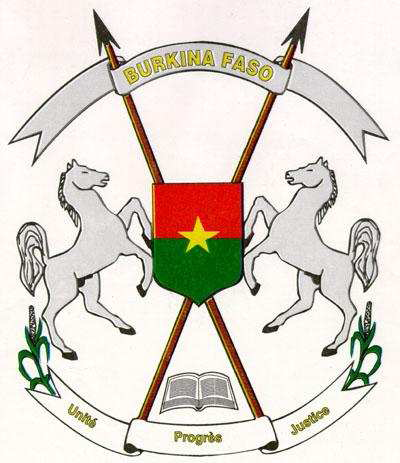 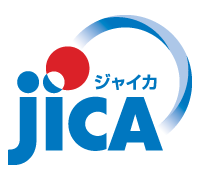 Fiches de leçonsde mathématiqueset de sciencesClasse CM12ème trimestreTable des matièresMathématiquesSigle de la matière : A : Arithmétique ; SM : Système métrique ; G : GéométrieSciences (Sciences d’observation)MATHÉMATIQUESClasse  : CM1Matière : ArithmétiqueThème  : Techniques opératoiresTitre      : La règle de troisDurée de la leçon : 60 mnJustificationDans la vie courante, certaines marchandises ont des prix fixés à l’unité (litre d’huile, kilogramme de riz, paquet de sucre, etc.). Mais lorsqu’il s’agit de les acheter à des quantités inférieures ou supérieures, le calcul devient plus complexe. Aujourd’hui nous étudierons la technique de la règle de trois qui vous permettra de calculer correctement et rapidement dans les situations où elle intervient.Objectifs spécifiquesA l’issue de la séance, l’apprenant(e) doit être capable de / d’ :distinguer les situations d’application de la règle de trois ;bien disposer les opérations selon les unités exprimées ;effectuer des opérations sur la règle de trois.Matériel :collectif : tableau, craie, chiffon, ardoises géantes.individuel : cahier, stylo.DocumentsMathématiques CM1 et CM2, Livre de l’élève, Réédition 2010, DGRIEF, pages 88-90.Mathématiques CM1 et CM2, Les classiques africains, IPB, pages 91-93.DEROULEMENT DE LA LEÇONClasse  : CM1 Matière : GéométrieThème  : Figures géométriquesTitre      : Le rectangle : calcul de l’aireDurée de la leçon : 60 mnJustificationLe rectangle est une figure bien connue des apprenant(e)s depuis les petites classes. Cependant le calcul de son aire et de l’une de ses dimensions sont des notions qu’il convient de maîtriser car elles interviennent dans divers domaines de la vie courante ; d’où l’objet de cette étude.Objectifs spécifiquesA l’issue de la séance, l’apprenant(e) doit être capable de calculer :l’aire du rectangle en connaissant ses dimensions ;une dimension du rectangle connaissant son aire et l’autre dimension.Matériel :collectif : tableau, règle, équerre, ardoises géantes, feuilles de cahier, craie.individuel : cahier, stylo, crayon, gomme, équerre, règle.DocumentMathématiques CM1 et CM2, Livre de l’élève, Réédition 2010, DGRIEF, pages 77-80DEROULEMENT DE LA LEÇONClasse  : CM1Matière : ArithmétiqueThème  : Etude des nombresTitre      : Prendre une fraction d’une grandeurDurée de la leçon : 60 mnJustificationLes apprenant(e)s connaissent déjà les fractions et peuvent effectuer certaines opérations sur elles. Cependant, d’autres situations comme lorsqu’il s’agit de trouver la valeur équivalente à la fraction d’un nombre donné existent et nécessitent la maîtrise des techniques ou des règle de résolution. C’est pourquoi nous faisons cette leçon.Objectifs spécifiquesA l’issue de la séance, l’apprenant(e) doit être capable de / d’ :expliquer la règle de calcul de la fraction d’une grandeur ;calculer la fraction d’une grandeur en appliquant la formule.Matériel :collectif : tableau, craie, ardoises géantes, le disque de la fraction.individuel : cahier d’exercices, stylo, craie, ardoise.DocumentMathématiques CM1 et CM2, Livre de l’élève, Réédition 2010, DGRIEF, pages 95-96DEROULEMENT DE LA LEÇONClasse  : CM1Matière : Système métriqueThème  : Mesures d’aireTitre      : Les mesures agrairesDurée de la leçon : 60 mnJustificationDans la vie, on vend des terrains, on évalue la production agricole des champs et des jardins. A l’école, la maîtrise des notions sur les unités de mesures agraires permet de résoudre aisément des opérations et des problèmes sur ces unités. C’est pourquoi, il importe de les étudier afin de les utiliser à bon escient.Objectifs spécifiquesA l’issue de la séance, l’apprenant(e) doit être capable de / d’ :identifier les unités agraires ;lire les unités agraires ;écrire les unités agraires en toutes lettres et en abrégé ;convertir les unités de mesures agraires en unités plus petites ou plus grandes.Matériel :collectif : tableau, craie, ardoises géantes.individuel : cahier, stylo, ardoise, craie.DocumentMathématiques CM1 et CM2, Livre de l’élève, Réédition 2010, DGRIEF, pages 97-99DEROULEMENT DE LA LEÇONClasse  : CM1Matière : ArithmétiqueThème  : Etude des nombresTitre      : Fraction et écriture décimaleDurée de la leçon : 60 mnJustificationLes apprenant(e)s ont déjà abordé la notion de fraction. Cependant, pouvoir les traduire en écriture décimale nécessite un autre apprentissage. C’est pourquoi, nous allons apprendre à traduire les fractions en écriture décimale.Objectifs spécifiquesA l’issue de la séance, l’apprenant(e) doit être capable de transformer : une fraction décimale en un nombre décimal ;une fraction ordinaire en un nombre décimal ;un nombre décimal en une fraction décimale.Matériel :collectif : tableau noir, craie, ardoises géantes.individuel : ardoise, craie, cahiers d’exercices, stylos.DocumentMathématiques CM1 et CM2, Livre de l’élève, Réédition 2010, DGRIEF, pages 100-101DEROULEMENT DE LA LEÇONClasse  : CM1Matière : GéométrieThème  : Figures géométriquesTitre      : Le triangle : reconnaissance, construction, périmètreDurée de la leçon : 60 mnJustificationLes apprenant(e)s ont déjà découvert certaines propriétés du triangle d’une manière générale dans les classes antérieures. Ils ne les ont pas encore abordés tous pour connaître leurs propriétés. Pour cette raison, nous allons étudier dans la présente leçon, les différentes sortes de triangles, leurs techniques de construction et le calcul du périmètre d’un triangle.Objectifs spécifiquesA l’issue de la séance, l’apprenant(e) doit être capable de :définir le triangle ;distinguer les différentes sortes de triangles ;construire les différentes sortes de triangles ;calculer le périmètre d’un triangle connaissant ses côtés.Matériel :collectif : équerre, règle, cartons découpés, ardoises géantes.individuel : ardoise, règle, équerre, rapporteur, compas, feuilles de cahiers.DocumentMathématiques CM1 et CM2, Livre de l’élève, Réédition 2010, DGRIEF, pages 102-103DEROULEMENT DE LA LEÇONClasse  : CM1Matière : Arithmétique Thème  : Etude des nombresTitre      : Transformation d’une fraction en nombre fractionnaireDurée de la leçon : 60 mnJustificationDans les partages quotidiens, les partages ne sont pas toujours égaux. Il existe souvent un reste qui peut être partagé sans qu’il y ait une partie décimale. C’est pourquoi, nous allons étudier cette technique afin de nous l’approprier. Objectifs spécifiquesA l’issue de la séance, l’apprenant(e) doit être capable de : transformer une fraction décimale ou ordinaire en un nombre décimal ;convertir une fraction ordinaire en une fraction décimale ;transformer une fraction en un nombre fractionnaire.Matériel :collectif : tableau, ardoise, craie, ardoises géantes.individuel : ardoise, craie, cahier d’exercices, crayon, stylo, gomme.DocumentsMathématiques CM1 et CM2, Livre de l’élève, Réédition 2010, DGRIEF, pages 105-107.Mathématiques CM1 et CM2, Les classiques africains, IPB, pages 66-68.DEROULEMENT DE LA LEÇONClasse  : CM1Matière : Système métrique Thème  : Mesures de volumeTitre      : Notion de volumeDurée de la leçon : 60 mnJustificationDans leurs activités quotidiennes, les Hommes sont appelés souvent à manipuler des récipients ayant diverses capacités. Savoir déterminer leur capacité en se servant des unités de volume s’avère important aussi bien à l’école que dans la vie courante. Les apprenant(e)s apprendront, à travers la présente leçon, à utiliser les unités de volume.Objectifs spécifiquesA l’issue de la séance, l’apprenant(e) doit être capable de : dire ce que c’est que le volume d’un corps et le nommer ;manipuler le matériel, compter les côtés et proposer un nom ;citer des objets de la même forme que ceux étudiés.Matériel :collectif : un paquet de sucre, boîte de craie, des récipients pouvant contenir 1 hℓ, le ℓ, le dm3, morceaux de savon, boîte de lait, ardoises géantes.individuel : ardoises, craies, cahiers, stylos.DocumentMathématiques CM1 et CM2, Livre de l’élève, Réédition 2010, DGRIEF, pages 108-110DEROULEMENT DE LA LEÇONClasse  : CM1Matière : Arithmétique Thème  : Etude des nombresTitre      : La comparaison des fractionsDurée de la leçon : 60 mnJustificationDans les activités de classe, les apprenant(e)s connaissent déjà les fractions. Mais il existe d’autres notions à maîtriser sur les fractions comme les quatre opérations, les critères de distinction d’une grande fraction d’une petite fraction, etc. Ce qui justifie l’étude des techniques de comparaison des fractions.Objectifs spécifiquesA l’issue de la séance, l’apprenant(e) doit être capable de : distinguer la fraction la plus grande ou petite parmi plusieurs autres;réduire des fractions au même dénominateur ;comparer des fractions. Matériel :collectif : tableau, morceaux de cartons de formes rectangulaires préalablement découpés en, ciseaux ; ou des disques de la fraction (au nombre des groupes de la classe), ardoises géantes.individuel : brouillon, stylos.DocumentMathématiques CM1 et CM2, Livre de l’élève, Réédition 2010, DGRIEF, pages 111-115DEROULEMENT DE LA LEÇONClasse  : CM1Matière : Géométrie Thème  : Figures géométriquesTitre      : Les différentes sortes de triangles Durée de la leçon : 60 mnJustificationDans la vie courante, l’apprenant(e) est appelé(e) à construire des triangles de différentes sortes. Chaque type de triangle a ses caractéristiques spécifiques qui le distingue des autres et, sa construction obéit à des règles et techniques qu’il importe de maîtriser. C’est pourquoi, dans cette leçon, nous allons étudier les différentes sortes de triangles. Objectifs spécifiquesA l’issue de la séance, l’apprenant(e) doit être capable de / d’ :identifier les différentes sortes de triangles ;donner les caractéristiques de chaque type de triangle ;construire les différents types de triangles à l’aide de ses instruments de géométrie : règles, équerres, compas, rapporteurs.Matériel :collectif : règles, compas, équerres, rapporteurs, les différentes sortes de triangles découpés dans de carton.individuel : ardoises, petites et géantes, cahiers d’exercices, stylos, crayon, craie, règle, compas, rapporteur, équerres.DocumentMathématiques CM1 et CM2, Livre de l’élève, Réédition 2010, DGRIEF, pages 116-118DEROULEMENT DE LA LEÇONClasse  : CM1Matière : ArithmétiqueThème  : Etude des nombresTitre      : L’addition et la soustraction des fractionsDurée de la leçon : 60 mnJustificationDans nos activités quotidiennes, nous sommes appelés à effectuer des opérations sur des fractions. Pour ce faire il y a des règles et des techniques qu’il faut maîtriser au préalable. C’est pourquoi nous allons étudier aujourd’hui l’addition et la soustraction des fractions.Objectifs spécifiquesA l’issue de la séance, l’apprenant(e) doit être capable d’effectuer des opérations d’addition et de soustraction de fractions :ayant le même dénominateur ;n’ayant pas le même dénominateur.Matériel :collectif : tableau, craie, ardoises géantes.individuel : cahiers d’exercices, stylo, ardoises, craies.DocumentsMathématiques CM1 et CM2, Livre de l’élève, Réédition 2010, DGRIEF, page 119Mathématiques CM1 et CM2, Les classiques africains, IPB, pages 86-87DEROULEMENT DE LA LEÇONClasse  : CM1Matière : Système métriqueThème  : Mesures de volumeTitre      : Le mètre cube et ses sous-multiplesDurée de la leçon : 60 mnJustificationDans la vie courante les apprenant(e)s sont amenés à mesurer l’espace occupé par les différents corps (objets). Ils doivent connaître les différentes unités de mesure de volume. C’est pourquoi nous allons étudier le mètre cube et ses sous-multiples.Objectifs spécifiquesA l’issue de la séance, l’apprenant(e) doit être capable de / d’ :définir le mètre cube ;identifier les sous-multiples du mètre cube.Matériel :collectif : le décimètre cube, le centimètre cube, tableau, craie, ardoises géantes, le cube.individuel : ardoise, craie, brouillon, stylo.DocumentMathématiques CM1 et CM2, Livre de l’élève, Réédition 2010, DGRIEF, pages 120-124DEROULEMENT DE LA LEÇONClasse  : CM1Matière : Arithmétique Thème  : Etude des nombres Titre      : La multiplication des fractionsDurée de la leçon : 60 mnJustificationDans la pratique classe, les apprenant(e)s sont appelés à faire toutes sortes d’opérations avec les nombres entiers et les fractions. Il est donc nécessaire qu’ils sachent comment doit se faire une multiplication entre des fractions et entre des nombres entiers et des fractions. D’où l’objet de cette leçon.Objectifs spécifiquesA l’issue de la séance, l’apprenant(e) doit être capable de multiplier une fraction :par un nombre entier ;par une fraction.Matériel :collectif : bandes de cartons, ardoises géantes, tableau, craie.individuel : bandes de cartons, cahier d’exercices, stylo, ardoise, craie.DocumentMathématiques CM1 et CM2, Livre de l’élève, Réédition 2010, DGRIEF, pages 125-127DEROULEMENT DE LA LEÇONClasse  : CM1Matière : GéométrieThème  : Figures géométriquesTitre      : Calcul de l’aire du triangle Durée de la leçon : 60 mnJustificationDans la vie courante, on a souvent besoin de calculer l’aire de certaines figures géométriques. Il faut alors maîtriser les formules de calcule pour le faire correctement. C’est pourquoi nous allons apprendre à calculer l’aire du triangle.Objectifs spécifiquesA l’issue de la séance, l’apprenant(e) doit être capable de : trouver la formule de calcul de l’aire du triangle ;calculer l’aire d’un triangle connaissant la mesure de sa base et de sa hauteur.Matériel :collectif : règle, compas, équerre, rapporteur, un rectangle découpé dans du carton, un rectangle tracé au tableau, ciseaux, ardoises géantes.individuel : ardoise, cahiers d’exercices,  craie, stylo, crayon, règles, compas, équerre, rapporteur.DocumentMathématiques CM1 et CM2, Livre de l’élève, Réédition 2010, DGRIEF, pages 128-129DEROULEMENT DE LA LEÇONClasse  : CM1Matière : ArithmétiqueThème  : Etude des nombresTitre      : Division des fractionsDurée de la leçon : 60 mnJustificationDans nos activités de classe et dans la vie courante, nous effectuons des opérations de division. Mais lorsqu’il s’agit de diviser des fractions, les règles changent et il faut donc apprendre à le faire. C’est pourquoi nous allons étudier cette leçon afin de mieux maîtriser le mécanisme de la division des fractions.Objectifs spécifiquesA l’issue de la séance, l’apprenant(e) doit être capable de diviser : une fraction par un nombre entier ; un nombre entier par une fraction ;une fraction par une fraction.Matériel :collectif : tableau, règle, ardoises géantes, éponge, craie.individuel : brouillon, stylo, ardoise, craie.DocumentsMathématiques CM1 et CM2, Livre de l’élève, Réédition 2010, DGRIEF, pages 130-134.Mathématiques CM1 et CM2, Les classiques africains, IPB, pages 120-121.DEROULEMENT DE LA LEÇONClasse  : CM1Matière : ArithmétiqueThème  : Etude des nombres Titre      : Trouver un nombre à partir d’une de ses fractionsDurée de la leçon : 60 mnJustificationDans la vie courante, il peut arriver que connaissant une fraction d’un nombre on cherche à retrouver ce nombre. Mais cette opération n’est pas souvent facile si on ne sait pas s’y prendre ; c’est pourquoi, nous allons étudier comment trouver un nombre à partir d’une de ses fractions.Objectif spécifiqueA l’issue de la séance, l’apprenant(e) doit être capable de calculer des nombres à partir de leur fraction.Matérielcollectif : tableau, ardoises géantes, éponge, craie.individuel : brouillon, stylo, ardoise, craie.DocumentMathématiques CM1 et CM2, Les classiques africains, IPB, pages 125-126DEROULEMENT DE LA LEÇONClasse  : CM1Matière : Géométrie Thème  : Figures géométriquesTitre      : La reconnaissance et la construction du parallélogrammeDurée de la leçon : 60 mnJustificationVous voyez que les maisons, les champs, les meubles ont des formes différentes. Vous connaissez certaines mais vous ignorez d’autres parmi lesquelles le parallélogramme. Pour cela, nous allons l’étudier.Objectifs spécifiquesA l’issue de la séance, l’apprenant(e) doit être capable de / d’ :citer les caractéristiques du parallélogramme ;identifier un parallélogramme parmi d’autres figures ;construire un parallélogramme à l’aide d’une règle et de l’équerre.Matériel :collectif : craie, équerre, règle plate, parallélogrammes découpés, tableau.individuel : stylo, crayon, équerre, compas, règle, brouillon.DocumentMathématiques CM1 et CM2, Livre de l’élève, Réédition 2010, DGRIEF, pages 138-139.DEROULEMENT DE LA LEÇONClasse  : CM1Matière : Arithmétique Thème  : Techniques opératoires Titre      : Les partages inégauxDurée de la leçon : 60 mnJustificationDans la vie courante, on est appelé à se partager entre beaucoup de choses (des bonbons, des mangues, de l’argent, etc.) de façon équitable. Mais, il arrive des fois que les partages se fassent de façon inégale et on parle alors de partages inégaux. Dans ces cas, il faut savoir comment procéder. C’est la raison pour laquelle nous allons apprendre à faire ces partages inégaux.Objectifs spécifiquesA l’issue de la séance l’apprenant(e) doit être capable de : représenter les situations (partages inégaux) par des manipulations concrètes et par des graphiques ;résoudre des exercices portant sur des partages inégaux.Matériel :collectif : tableau, ardoises géantes, craie, éponge, problèmes.individuel : craie, ardoise, cahier d’exercices, stylos.DocumentMathématiques CM1 et CM2, Livre de l’élève, Réédition 2010, DGRIEF, pages 140-142DEROULEMENT DE LA LEÇONClasse  : CM1Matière : Géométrie Thème  : Figures géométriquesTitre      : Reconnaissance et construction du trapèze Durée de la leçon : 60 mnJustificationDans la vie courante, l’apprenant(e) est appelé souvent à délimiter des surfaces et à les exploiter (champ, jardin, construction de maison, dessin, etc.). Pourtant, il existe différentes formes de figures que les apprenant(e)s doivent distinguer. C’est la raison pour laquelle nous allons étudier l’une des figures dont le trapèze.Objectifs spécifiquesA l’issue de la séance, l’apprenant(e) doit être capable de / d’ : définir le trapèze ;donner les caractéristiques du trapèze ;identifier le trapèze ;construire les différentes sortes de trapèzes.Matériel :collectif : tableau, règle plate, équerre, compas, craie, trapèzes découpés, feuilles contenant différentes formes de figures.individuel : stylo, crayon, compas, double-décimètre, équerre, cahier d’exercices.DocumentsMathématiques CM1 et CM2, Livre de l’élève, Réédition 2010, DGRIEF, pages 144-145Mathématiques CM1 et CM2, Les classiques africains, IPB, pages 114-115DEROULEMENT DE LA LEÇONClasse  : CM1Matière : Arithmétique Thème  : Techniques opératoires Titre      : Les partages inégaux : proportionnalité Durée de la leçon : 60 mnJustificationDans la vie pratique, l’on est souvent confronté à des situations de partages dans lesquelles les parts sont fonctions de certaines proportionnalités. Pour y parvenir, il faut connaître les règles de ce type de partages. C’est pourquoi nous allons étudier la proportionnalité (partages inégaux).Objectif spécifiqueA l’issue de la séance, l’apprenant(e) doit être capable d’effectuer des partages proportionnels.Matériel :collectif : craies, règle, tableau, ardoises géantes, problèmes.individuel : double décimètre, cahiers d’exercices, stylos.DocumentsMathématiques CM1 et CM2, Livre de l’élève, Réédition 2010, DGRIEF, pages 146-148Mathématiques CM1 et CM2, Les classiques africains, IPB, pages 107-108DEROULEMENT DE LA LEÇONClasse  : CM1Matière : Système métriqueThème  : Mesures d’aire Titre      : Unités d’aire et unités agrairesDurée de la leçon : 60 mnJustificationA l’école et dans la vie pratique, l’apprenant(e) est appelé à convertir et utiliser des unités d’aire en unités agraires et inversement. Cela se fait avec le tableau d’unités d’aires et agraires. C’est pourquoi il est important d’étudier cette leçon.Objectifs spécifiquesA l’issue de la séance, l’apprenant(e) doit être capable de : dresser un tableau d’unités d’aire et d’unités agraires ;convertir les unités d’aire en unités agraires et inversement.Matériel :collectif : tableau, ardoises géantes, craie, règle.individuel : ardoise, craie, cahier, stylo, règle.DocumentsMathématiques CM1 et CM2, Livre de l’élève, Réédition 2010, DGRIEF, pages 149-151Mathématiques CM1 et CM2, Les classiques africains, IPB, pages 88-90DEROULEMENT DE LA LEÇONClasse  : CM1Matière : Arithmétique Thème  : Etude des nombres Titre      : Conversion et extraction des nombres complexesDurée de la leçon : 60 mnJustificationDans la vie courante on est parfois amené à effectuer des conversions sur les nombres complexes. Il faut savoir s’y prendre dans tous les cas en respectant les règles. C’est pourquoi nous allons apprendre à convertir en secondes, en minutes, en heures.Objectifs spécifiquesA l’issue de la séance, l’apprenant(e) doit être capable de : convertir un nombre complexe en nombre entier ;convertir un nombre entier en nombre complexe.Matériel :collectif : tableau, ardoises géantes, craie.individuel : cahiers d’exercices, stylos, ardoises, craie.DocumentsMathématiques CM1 et CM2, Livre de l’élève, Réédition 2010, DGRIEF, pages 152-153Mathématiques CM1 et CM2, Les classiques africains, IPB, pages 118-119DEROULEMENT DE LA LEÇONClasse  : CM1Matière : Géométrie Thème  : Figures géométriquesTitre      : Le trapèze : calcul de l’aire.Durée de la leçon : 60 mnJustificationDans la vie courante, les apprenant(e)s sont appelés à mesurer et à évaluer l’aire de terrains de formes différentes parmi lesquelles le trapèze, etc. C’est pour cela, qu’après la reconnaissance, la construction de cette figure, nous allons apprendre à calculer son aire.Objectifs spécifiquesA l’issue de la séance, l’apprenant(e) doit être capable de : calculer l’aire d’un trapèze, connaissant sa grande base, sa petite base et sa hauteur ;calculer une dimension du trapèze connaissant son aire.Matériel :collectif : règle, compas, équerre, rapporteur, un trapèze découpé dans du carton, un rectangle tracé au tableau, ciseaux, ardoises géantes.individuel : ardoise, cahiers d’exercices, craie, stylo, crayon, règles, compas, équerre, rapporteur.DocumentsMathématiques CM1 et CM2, Livre de l’élève, Réédition 2010, DGRIEF, pages 154-155Mathématiques CM1 et CM2, Les classiques africains, IPB, pages 122-123DEROULEMENT DE LA LEÇONClasse  : CM1Matière : Arithmétique Thème  : Etude des nombresTitre      : Addition des nombres complexesDurée de la leçon : 60 mnJustificationChaque jour, nous menons des activités qui prennent du temps plus ou moins long qui peut aller de plusieurs jours, heures, minutes ou secondes. On peut calculer ce temps en effectuant plusieurs opérations ; aujourd’hui nous allons apprendre à effectuer l’addition des nombres complexes.Objectifs spécifiquesA l’issue de la séance, l’apprenant(e) doit être capable de / d’ : additionner des nombres complexes entre eux ;convertir les nombres complexes.Matériel :collectif : tableau, ardoises géantes, craie, éponge.individuel : ardoise, craie, cahiers d’exercices, stylos.DocumentsMathématiques CM1 et CM2, Livre de l’élève, Réédition 2010, DGRIEF, pages 156-157Mathématiques CM1 et CM2, Les classiques africains, IPB, pages 127-128DEROULEMENT DE LA LEÇONClasse  : CM1Matière : Système métriqueThème  : Mesures de volumeTitre      : Le stèreDurée de la leçon : 60 mnJustificationLe stère est une unité de volume mais seulement utilisé dans la vente du bois. Pourtant c’est une notion importante que les apprenant(e)s doivent connaitre d’où leur intérêt à apprendre cette notion.Objectifs spécifiquesA l’issue de la séance, l’apprenant(e) doit être capable de / d’ :identifier un stère de bois ;donner la valeur d’un stère ;convertir les stères en décistères.Matériel :collectif : charrettes de bois, tableau, livres de l’élève, ardoises géantes, craie.individuel : cahiers, stylosDocumentsMathématiques CM1 et CM2, Livre de l’élève, Réédition 2010, DGRIEF, pages 158-159Mathématiques CM1 et CM2, Les classiques africains, IPB, pages 100-101DEROULEMENT DE LA LEÇONClasse  : CM1Matière : Arithmétique Thème  : Etude des nombresTitre      : Soustraction des nombres complexesDurée de la leçon : 60 mnJustificationLa pratique de la soustraction des nombres entiers ou décimaux diffère de celle des nombres complexes. Il est important pour l’apprenant(e) de savoir les effectuer. Ainsi, il pourra mieux planifier ses activités de l’école et celles de la vie courante.Objectifs spécifiquesA l’issue de la séance, l’apprenant(e) doit être capable de / d’ : effectuer des soustractions de nombres complexes ;convertir des nombres complexes.Matériel :collectif : tableau, craies, règles, ardoises géantes.individuel : ardoises de l’élève, cahier d’exercices, craies, stylos, règles.DocumentsMathématiques CM1 et CM2, Livre de l’élève, Réédition 2010, DGRIEF, pages 160-162Mathématiques CM1 et CM2, Les classiques africains, IPB, pages 127-128DEROULEMENT DE LA LEÇONClasse  : CM1Matière : GéométrieThème  : Figures géométriques Titre      : Le parallélogramme : calcule de l’aireDurée de la leçon : 60 mnJustificationDans la vie courante, les apprenant(e)s sont appelés à mesurer et à évaluer les aires de formes différentes parmi lesquelles celle du parallélogramme. C’est pourquoi après la reconnaissance, la construction de cette figure, nous allons apprendre à calculer son aire.Objectifs spécifiquesA l’issue de la séance, l’apprenant(e) doit être capable de : nommer les dimensions permettant de calculer l’aire du parallélogramme ;calculer l’aire d’un parallélogramme connaissant la longueur de sa base et celle de sa hauteur ;dégager la formule de calcul de l’aire du parallélogramme ;calculer une dimension à partir de l’aire.Matériel :collectif : règle, compas, équerre, rapporteur, un trapèze découpé dans du carton, un rectangle tracé au tableau, ciseaux, ardoises géantes.individuel : ardoise, cahiers d’exercices, craie, stylo, crayon, règles, compas, équerre, rapporteur.DocumentsMathématiques CM1 et CM2, Livre de l’élève, Réédition 2010, DGRIEF, pages 163-165Mathématiques CM1 et CM2, Les classiques africains, IPB, pages 131-132DEROULEMENT DE LA LEÇONClasse  : CM1Matière : Système métrique Thème  : Etude des nombresTitre      : La multiplication d’un nombre complexe par un nombre entierDurée de la leçon : 60 mnJustificationDans la vie, vous connaissez le temps qu’il faut pour réaliser une activité. Mais lorsqu’il s’agit de calculer le temps mis pour réaliser plusieurs activités identiques de même durée, vous pouvez être confrontés à une difficulté ; d’où la nécessité d’étudier la multiplication d’un nombre complexe par un nombre entier.Objectifs spécifiquesA l’issue de la séance, l’apprenant(e) doit être capable de : multiplier un nombre complexe par un nombre entier ;convertir des nombres complexes.Matériel :collectif : tableau, craies, règles, ardoises géantes.individuel : ardoises de l’élève, cahier d’exercices, craies, stylos, règles.DocumentsMathématiques CM1 et CM2, Livre de l’élève, Réédition 2010, DGRIEF, pages 166-168Mathématiques CM1 et CM2, Les classiques africains, IPB, pages 136-137DEROULEMENT DE LA LEÇONClasse  : CM1Matière : Arithmétique Thème  : Les pourcentagesTitre      : Calcul du montant d’un pourcentageDurée de la leçon : 60 mnJustificationLes apprenant(e)s savent calculer le montant d’une fraction ordinaire. Pour le calcul du montant d’un pourcentage, il faut procéder à peu près de la même façon mais il faut bien connaître la règle. Il apparait alors nécessaire de la leur apprendre pour qu’ils sachent s’en servir.Objectif spécifiqueA l’issue de la séance, l’apprenant(e) doit être capable de calculer le montant d’un pourcentage connaissant la valeur totale.Matériel :collectif : tableau, craies, règles, ardoises géantes.individuel : ardoises de l’élève, cahier d’exercices, craies, stylos, règles.DocumentsMathématiques CM1 et CM2, Livre de l’élève, Réédition 2010, DGRIEF, pages 169-171Mathématiques CM1 et CM2, Les classiques africains, IPB, pages 129-130DEROULEMENT DE LA LEÇONClasse  : CM1Matière : GéométrieThème  : Figures géométriquesTitre      : Le losange ; calcul d’aireDurée de la leçon : 60 mnJustificationDans la vie courante les apprenant(e)s sont appelés à mesurer évaluer et à estimer les aires des formes différentes parmi lesquelles celle du losange. D’où l’objet de cette étude. Objectifs spécifiquesA l’issue de la séance, l’apprenant(e) doit être capable de calculer :l’aire du losange connaissant ses diagonales ;l’une des dimensions du losange à partir de l’aire.Matériel :collectif : losanges découpés, tableau, ardoises géantes, crayons de couleur, crayon de papier, règles, craie.individuel : cahier d’exercices, ardoises, craie, stylo.DocumentsMathématiques CM1 et CM2, Livre de l’élève, Réédition 2010, DGRIEF, pages 172-174Mathématiques CM1 et CM2, Les classiques africains, IPB, pages 131-133DEROULEMENT DE LA LEÇONClasse  : CM1Matière : Arithmétique Thème  : Les pourcentagesTitre      : Calcul du tant pour cent ou tauxDurée de la leçon : 60 mnJustificationDans la vie courante, l’exercice de plusieurs métiers (banquier, pharmacien, statisticien, etc.) nécessite la maitrise des règles de calcul des pourcentages. Il est important pour vous d’apprendre à calculer le tant pour cent afin d’assumer aisément le métier que vous aurez à choisir.Objectifs spécifiquesA l’issue de la séance, l’apprenant(e) doit être capable de / d’ :identifier la quantité considérée ou prise et la quantité totale dans une situation de pourcentage ;calculer le tant pour cent connaissant la quantité totale et la quantité considérée.Matériel :collectif : tableau, craies, ardoises géantes.individuel : stylo, cahiers craie, ardoise.DocumentsMathématiques CM1 et CM2, Livre de l’élève, Réédition 2010, DGRIEF, pages 176-177Mathématiques CM1 et CM2, Les classiques africains, IPB, pages 129-130DEROULEMENT DE LA LEÇONClasse  : CM1Matière : ArithmétiqueThème  : Les pourcentagesTitre      : Addition et soustraction des pourcentagesDurée de la leçon : 60 mnJustificationDans la vie courante, le calcul des pourcentages intervient dans plusieurs secteurs d’activité. La maîtrise de leur combinaison permet un exercice aisé de ces activités, d’où la nécessité d’apprendre aux apprenant(e)s à faire l’addition et la soustraction des pourcentages.Objectifs spécifiquesA l’issue de la séance, l’apprenant(e) doit être capable de / d’ :additionner des pourcentages ;faire la différence de 2 pourcentages.Matériel :collectif : tableau, craie, ardoises géantes.individuel : brouillons, ardoises, craie, stylos.DocumentsMathématiques CM1 et CM2, Livre de l’élève, Réédition 2010, DGRIEF, pages 178-180Mathématiques CM1 et CM2, Les classiques africains, IPB, pages 134-135DEROULEMENT DE LA LEÇONClasse  : CM1Matière : Géométrie Thème  : Figures géométriquesTitre      : Surfaces augmentées ou diminuéesDurée de la leçon : 60 mnJustificationDans la vie courante, les hommes augmentent ou diminuent la surface de leurs champs, de leurs jardins, leurs terrains de sports pour bien les exploiter. Il est donc important de savoir calculer ces nouvelles surfaces augmentées ou diminuées.Objectif spécifiqueA l’issue de la séance, l’apprenant(e) doit être capable de calculer l’aire d’une surface augmentée ou diminuée à partir de nouvelles dimensions.Matériel :collectif : une photographie collée sur un carton, ardoises géantes.individuel : ardoises, craies, cahiers d’exercices, crayons, stylos.DocumentsMathématiques CM1 et CM2, Livre de l’élève, Réédition 2010, DGRIEF, pages 181-183Mathématiques CM1 et CM2, Les classiques africains, IPB, pages 171-172DEROULEMENT DE LA LEÇONClasse  : CM1Matière : Arithmétique Thème  : La caisse d’épargneTitre      : Intérêt : généralitésDurée de la leçon : 60 mnJustificationVos parents déposent de l’argent en banque pour avoir des bénéfices appelés intérêts. Pour vous permettre de bien suivre plus tard les opérations bancaires de vos comptes, nous allons étudier la notion d’intérêt.Objectifs spécifiquesA l’issue de la séance, l’apprenant(e) doit être capable de : dire ce que c’est que l’intérêt ;déterminer les composantes de l’intérêt en fonction du temps du placement.Matériel :collectif : un carnet de caisse d’épargne (si possible), support mathématique (texte de problème au tableau), billets de 1000 F, 2000 F, 5000 F, ardoises géantes.individuel : ardoise, craie, éponge.DocumentsMathématiques CM1 et CM2, Livre de l’élève, Réédition 2010, DGRIEF, pages 184-186Mathématiques CM1 et CM2, Les classiques africains, IPB, pages 144-145DEROULEMENT DE LA LEÇONClasse  : CM1Matière : ArithmétiqueThème  : La caisse d’épargneTitre      : Calcul de l’intérêtDurée de la leçon : 60 mnJustificationLorsque les parents placent leurs économies en banque, c’est pour bénéficier des intérêts. Il est important pour les apprenant(e)s de savoir comment se fait le calcul des intérêts en vue de bien planifier leurs projets en fonction des intérêts.Objectifs spécifiquesA l’issue de la séance, l’apprenant(e) doit être capable de calculer l’intérêt d’un capital placé pendant : un certain nombre d’années ;un certain nombre de mois ;un certain nombre de jours.Matériel :collectif : règle plate, tableau, énoncés, ardoises géantes.individuel : ardoise, craie, cahier.DocumentsMathématiques CM1 et CM2, Livre de l’élève, Réédition 2010, DGRIEF, pages 187-189Mathématiques CM1 et CM2, Les classiques africains, IPB, pages 149-150DEROULEMENT DE LA LEÇONSCIENCES(SCIENCES D’OBSERVATION)Classe  : CM1Matière : Sciences d’observationThème  : Les maladiesTitre      : Les infections intestinalesDurée de la leçon : 60 mnJustificationLes aliments que nous mangeons dans certaines conditions peuvent provoquer des troubles dans notre ventre. Il serait donc nécessaire que nous apprenions à connaître ces troubles afin de prendre des dispositions pour les éviter.Objectifs spécifiquesA l’issue de la séance, l’apprenant(e) doit être capable de :citer quelques parasites intestinaux et les troubles ou maladies qu’ils provoquent dans notre corps ;dire comment on peut se protéger contre ces maladies.Matériel :collectif : des images, ardoises géantes, tableau, craie, planche scientifique, projection de film (si possible).individuel : le cahier, bic, livre de l’élèveDocuments- Exercices d’observation CM1 et CM2, IPB, 2010, pages 54-55.- Sciences d’observation Cours moyen, Guide du maître, IPB, pages 70-72.DEROULEMENT DE LA LEÇONClasse  : CM1Matière : Sciences d'observationThème  : Les maladiesTitre      : Le paludismeDurée de la leçon : 60 mnJustificationDans notre pays, certaines maladies sévissent chaque année, faisant souffrir surtout les enfants et les femmes en grossesse. C’est le cas du paludisme. C’est pour cela que nous allons l’étudier afin de prendre des précautions pour l’éviter.Objectifs spécifiquesA l’issue de la séance, l’apprenant(e) doit être capable de / d’ :décrire les symptômes du paludisme ;donner sa cause du paludisme ;énumérer les mesures de précautions nécessaires pour éviter le paludisme.Matériel :collectif : ardoises géantes, moustiquaires, produits pharmaceutiques (antipaludéens), autres produits anti-moustiques, planches scientifiques.individuel : le cahier, bic, livre de l’élève. DocumentsExercices d’observation CM1 et CM2, IPB, 2010, pages 56-57.Sciences d’observation Cours moyen, Guide du maître, IPB, pages 72-74.DEROULEMENT DE LA LEÇONClasse  : CM1Matière : Sciences d’observationThème  : Le monde animalTitre      : Un mammifère herbivore ruminant : le moutonDurée de la leçon : 60 mnJustificationLe mouton est un animal domestique très utile à l’homme. Son élevage nous rapporte de l’argent, du cuir, de la viande, du fumier. C’est pourquoi nous allons l’étudier aujourd’hui, pour mieux le connaître afin de mieux réussir son élevage.Objectifs spécifiquesA l’issue de la séance, l’apprenant(e) doit être capable de / d’ :citer les différentes parties de son corps ;dire ce qu’est un herbivore ruminant ;identifier et nommer les poches de son tube digestif ;donner son utilité pour l’homme.Matériel :collectif : un mouton, des herbes, ardoises géantes, planches scientifiques.individuel : le cahier, bic, livre de l’élève.Documents- Exercices d’observation CM1 et CM2, IPB, 2010, pages 62-63.- Sciences d’observation Cours moyen, Guide du maître, IPB, pages 84-86.DEROULEMENT DE LA LEÇONClasse  : CM1Matière : Sciences d’observationThème  : Le monde animalTitre      : Un mammifère herbivore non ruminant : le chevalDurée de la leçon : 60 mnJustificationVous avez déjà vu le cheval, mais vous ne le connaissez pas bien. Pourtant, il y a un grand intérêt à le posséder et à l’élever. C’est pour cela que nous allons l’étudier aujourd’hui afin de bien le connaître.Objectifs spécifiquesA l’issue de la séance, l’apprenant(e) doit être capable de / d’ :citer les différentes parties du corps du cheval ;décrire son mode de nutrition ;donner son mode de reproduction et son utilité.Matériel :collectif : tableau, ardoises géantes, craie, un cheval ou la planche scientifique sur le cheval, un mouton ou la planche sur le mouton.individuel : le cahier, bic, livre de l’élève.DocumentsExercices d’observation CM1 et CM2, IPB, 2010, pages 64-65.Sciences d’observation Cours moyen, Guide du maître, IPB, pages 82-84.DEROULEMENT DE LA LEÇONClasse  : CM1Matière : Sciences d’observationThème  : Le monde animalTitre      : Un mammifère carnivore : le chienDurée de la leçon : 60 mnJustificationLe chien est très utile à l’homme parce qu’il lui rend de nombreux services. Aujourd’hui nous allons l’étudier pour vous permettre de mieux le connaitre afin de l’aimer et l’élever. Objectifs spécifiquesA l’issue de la séance, l’apprenant(e) doit être capable de : décrire le corps du chien ;dire ce que mange le chien ;citer les différentes utilités du chien.Matériel :collectif : un chien, de la viande, des os, ardoises géantes, planche scientifique. individuel : le cahier, bic, livre de l’élève.DocumentsExercices d’observation CM1 et CM2, IPB, 2010, pages 66-67.Sciences d’observation Cours moyen, Guide du maître, IPB, pages 86-88.DEROULEMENT DE LA LEÇONClasse  : CM1Matière : Sciences d’observationThème  : Le monde animalTitre      : Un mammifère rongeur : le rat géant Durée de la leçon : 60 mn JustificationDans les villages et en brousse, on trouve parfois le rat géant. C’est un animal nocturne nuisible qu’il faut apprendre à connaître pour mieux se prémunir e ses ravages. C’est pour cette raison que nous allons l’étudier dans cette leçon.Objectifs spécifiquesA l’issue de la séance, l’apprenant(e) doit être capable de : décrire le corps du rat géant ;décrire son mode de nutrition ;expliquer en quoi c’est un animal nuisible.Matériel :collectif : tableau, craie, ardoises géantes, planche scientifique.individuel : le cahier, bic, livre de l’élève.DocumentsExercices d’observation CM1 et CM2, IPB, 2010, pages 68-69.Sciences d’observation Cours moyen, Guide du maître, IPB, pages 88-90.DEROULEMENT DE LA LEÇONClasse  : CM1Matière : Sciences d’observationThème  : Le monde animalTitre      : Classification des mammifèresDurée de la leçon : 60 mnJustificationNous avons étudié plusieurs mammifères et nous avons remarqué qu’ils sont différents les uns des autres. Aujourd’hui, nous allons apprendre à classer tous les mammifères ayant les mêmes caractéristiques ensemble.Objectifs spécifiquesA l’issue de la séance, l’apprenant(e) doit être capable de :citer les caractéristiques d’un mammifère ;citer les principales classes de mammifères.Matériel :collectif : image des mammifères étudiés, tableau, craie, ardoises géantes, planche scientifique.individuel : le cahier, bic, livre de l’élève.DocumentsExercices d’observation CM1 et CM2, IPB, 2010, pages 70-71.Sciences d’observation Cours moyen, Guide du maître, IPB, pages 91-92.DEROULEMENT DE LA LEÇONClasse  : CM1Matière : Sciences d’observationThème  : Le monde animalTitre      : Les oiseaux : la pouleDurée de la leçon : 60 mn JustificationLa poule est un oiseau très bénéfique à l’homme par sa chair et ses œufs. C’est pourquoi nous allons l’étudier pour mieux la connaître.Objectifs spécifiquesA l’issue de la séance, l’apprenant(e) doit être capable de : décrire la poule ;donner le mode de nutrition de la poule ; décrire le mode de reproduction ;donner l’utilité de la poule.Matériel :collectif : poule, œufs (frais-bouilli), planche scientifique, ardoises géantes.individuel : le cahier, bic, livre de l’élève.DocumentsExercices d’observation CM1 et CM2, IPB, 2010, pages 72-73.Sciences d’observation Cours moyen, Guide du maître, IPB, pages 93-95.DEROULEMENT DE LA LEÇONClasse  : CM1Matière : Sciences d’observationThème  : Le monde animalTitre      : Les oiseaux : le canardDurée de la leçon : 60 mnJustificationDans les maisons on trouve plusieurs sortes d’oiseaux ; tels que des pigeons, des poules, des pintades, des canards, etc. Et comme nous vivons avec ces oiseaux, il est donc important pour nous, de mieux les connaitre à travers leurs caractéristiques, leurs modes de vie et leur utilité Objectifs spécifiquesA l’issue de la séance, l’apprenant(e) doit être capable de : décrire le corps du canard ;décrire les modes de nutrition et de reproduction du canard ;donner l’utilité du canard.Matériel :collectif : un canard, planche scientifique, le tableau, la craie, ardoises géantes.individuel : le cahier, bic, livre de l’élève.DocumentsExercices d'observation CM1 et CM2, IPB, 2010, pages 74-75.Sciences d’observation Cours moyen, Guide du maître, IPB, pages 95-97.DEROULEMENT DE LA LEÇONClasse  : CM1Matière : Sciences d’observationThème  : Le monde animalTitre      : Classification des oiseauxDurée de la leçon : 60 mnJustificationNous avons étudié plusieurs sortes d’oiseaux et nous avons remarqué qu’ils sont différents les uns des autres. Aujourd’hui, nous allons apprendre à classer tous les oiseaux ayant les mêmes caractéristiques.Objectifs spécifiquesA l’issue de la séance, l’apprenant(e) doit être capable de : citer quelques caractères communs des oiseaux ;dire comment peut se faire une classification simple des oiseaux.Matériel :collectif : planche scientifique sur les oiseaux, ardoises géantes, craie.individuel : le cahier, bic, livre de l’élève.Documents- Exercices d’observation CM1 et CM2, IPB, 2010, pages 76-77.- Sciences d’observation Cours moyen, Guide du maître, IPB, pages 97-98.DEROULEMENT DE LA LEÇONClasse  : CM1Matière : Sciences d’observationThème  : Le monde animalTitre      : Les reptiles : le margouillatDurée de la leçon : 60 mnJustificationLe margouillat est un animal qui vit aussi bien à la maison qu’en brousse. Son étude nous permettra de découvrir ses caractéristiques, son mode de reproduction, de nutrition et de déplacement. C’est pourquoi nous allons l’étudier aujourd’hui pour approfondir notre connaissance sur cet animal.Objectifs spécifiquesA l’issue de la séance, l’apprenant(e) doit être capable de : décrire le margouillat ;décrire son mode de nutrition, de déplacement, de reproduction.Matériel :collectif : des margouillats, planche scientifique, ardoises géantes.Individuel : le cahier, bic, livre de l’élève.Documents- Exercices d'observation CM1 et CM2, IPB, 2010, pages 78-79.- Sciences d’observation, Cours moyen, Guide du maître, IPB, pages 99-100.DEROULEMENT DE LA LEÇONClasse  : CM1Matière : Sciences d’observationThème  : Le monde animalTitre      : Les batraciens : la grenouilleDurée de la leçon : 60 mn JustificationDans nos marigots et nos rivières, on y trouve beaucoup d’animaux parmi lesquels la grenouille. Son étude nous permettra de découvrir ses caractéristiques, son mode de reproduction, de nutrition et de déplacement. C’est pourquoi nous allons l’étudier aujourd’hui pour approfondir notre connaissance sur cet animal.Objectifs spécifiquesA l’issue de la séance, l’apprenant(e) doit être capable de : décrire la grenouille ;décrire son mode de déplacement, de reproduction et de nutrition ;donner l’utilité de la grenouille.Matériel :collectif : des grenouilles ou crapauds, planche scientifique, ardoises géantes.Individuel : le cahier, bic, livre de l’élève.DocumentsExercices d’observation CM1 et CM2, IPB, 2010, pages 80-81.Sciences d’observation Cours moyen, Guide du maître, IPB, pages 101-103.DEROULEMENT DE LA LEÇONClasse  : CM1Matière : Sciences d’observationThème  : Le monde animalTitre      : Les poissons : la carpeDurée de la leçon : 60 mn JustificationDans la vie pratique comme à l’école, l’élève rencontre différents types de poissons dont la carpe. On l’élève pour sa chair qui est beaucoup consommée. De plus il procure des revenus financiers aux pêcheurs. C’est pourquoi, nous allons l’étudier pour découvrir ses caractéristiques et son mode vie. Objectifs spécifiquesA l’issue de la séance, l’apprenant(e) doit être capable de : décrire le corps de la carpe ;donner son mode de déplacement et de respiration ;donner son mode reproduction, de nutrition;donner son utilité.Matériel :collectif : carpe vivante, carpe fumée, carpe séchée, ardoises géantes, planche scientifique.individuel : le cahier, bic, livre de l’élève.DocumentsExercices d'observation CM1 et CM2, IPB, 2010, pages 82-83.Sciences d’observation, Cours moyen, Guide du maître, IPB pages 103-104.DEROULEMENT DE LA LEÇONClasse  : CM1Matière : Sciences d’observationThème  : Le monde animalTitre      : Les insectes : l’abeilleDurée de la leçon : 60 mn JustificationTous les insectes ne sont pas nuisibles à l’homme. L’abeille est un insecte très utile. Son étude nous permettra de mieux la connaître et profiter de sa production.Objectifs spécifiquesA l’issue de la séance, l’apprenant(e) doit être capable de : décrire le corps de l’abeille ;citer les différents occupants de la ruche et leur rôle.Matériel :collectif : planche scientifique, tableau, craie, ardoises géantes.individuel : le cahier, bic, livre de l’élève.Documents- Exercices d’observation CM1 et CM2, IPB, 2010, pages 84-85.- Sciences d’observation Cours moyen, Guide du maître, IPB, pages 105-107.DEROULEMENT DE LA LEÇONClasse  : CM1Matière : Sciences d’observationThème  : Le monde végétalTitre      : La plante : généralités (1)Durée de la leçon : 60 mnJustificationLa plante joue un rôle capital dans la vie. Son étude nous permettra de découvrir ses différentes parties et son mode de vie.Objectifs spécifiquesA l’issue de la séance, l’apprenant(e) doit être capable de : décrire les différentes parties d’une plante ;décrire les éléments constitutifs des racines, des feuilles et de la tige ;donner le rôle de chaque partie de la plante.Matériel :collectif : craie, ardoises géantes, pieds de haricot, planche scientifique.individuel : le cahier, bic, livre de l’élève, autre pied de haricot.DocumentsExercices d’observation CM1 et CM2, IPB, 2010, pages 90-91.Sciences d’observation, Cours moyen, Guide du maître, IPB, pages 108-110.DEROULEMENT DE LA LEÇONClasse  : CM1Matière : Sciences d’observationThème  : Le monde végétalTitre      : La plante : généralités (2) Durée de la leçon : 60 mn JustificationLes plantes constituent la base de l’alimentation des hommes et des animaux. Leur étude nous permettra de connaître leur mode de nutrition, de respiration et de transpiration. C’est pourquoi cette leçon est très importante pour nous amener à planter et entretenir les plantes pour nos besoins.Objectifs spécifiquesA l’issue de la séance l’apprenant(e) doit être capable de :montrer que la plante respire à partir d’une expérience simple ;montrer que la plante transpire à partir d’une expérience simple ;définir l’assimilation chlorophyllienne.Matériel :collectif : planches scientifiques, feuilles d’arbre, verre, bouteille, jeune pousse de plante provenant d’une graine mise semée dans une boite quelques jours à l’avance, des plantes, des bocaux, des bouteilles.individuel : le cahier, bic, livre de l’élève, feuilles d’arbre.Activités préparatoiresDes bouteilles fermées contenant des plantes, et des bouteilles vides fermées ne contenant rien. Documents	Exercices d’observation CM1 et CM2, IPB, 2010, pages 92-93.Sciences d’observation, Cours moyen, Guide du maître, IPB, pages 110-111.DEROULEMENT DE LA LEÇONClasse  : CM1Matière : Sciences d’observationThème  : Le monde végétalTitre      : Les céréales : le petit milDurée de la leçon : 60 mn JustificationLes mets préparés à base de la farine de petit mil font partie de notre alimentation quotidienne. Il est donc nécessaire que chacun de nous découvre les caractéristiques et l’utilité de la plante qui nous procure cette denrée.Objectifs spécifiquesA l’issue de la séance, l’apprenant(e) doit être capable de :décrire les caractéristiques d’une plante de mil ;donner l’utilité de la culture de cette plante.Matériel :collectif : tableau, ardoises géantes, tiges de petit mil, épis de mil.individuel : le cahier, bic, livre de l’élève, tiges de mil, épis, graines de mil, planche scientifique.DocumentsExercices d’observation CM1 et CM2, IPB, 2010, pages 94-95.Sciences d’observation, Cours moyen, Guide du maître, IPB, pages 111-113.DEROULEMENT DE LA LEÇONClasse  : CM1Matière : Sciences d’observationThème  : Le monde végétalTitre      : Agriculture : notions d’opérations culturalesDurée de la leçon : 60 mnJustificationDe la préparation des champs à l’approche de l’hivernage à la récolte à la fin de l’hivernage, le cultivateur utilise des outils divers pour effectuer des travaux dans son champ. Il est très important de connaître ces outils, leurs rôles ainsi que les travaux dans lesquelles ils sont utilisés afin de pouvoir nous en servir ou aider les autres à s’en servir. D’où l’intérêt de cette leçon.Objectifs spécifiquesA l’issue de la séance, l’apprenant(e) doit être capable de : citer les opérations culturales ainsi que leurs périodes de réalisation ;énumérer les différents travaux et en quoi ils consistent.Matériel :collectif : charrue, daba, houe, couteau, machette, fumier organique, poudre fongicide, tableau, ardoises géantes, eau, craie, pioche.individuel : le cahier, bic, livre de l’élève.DocumentsExercices d’observation CM1 et CM2, IPB, 2010, pages 96-97.Sciences d’observation, Cours moyen, Guide du maître, IPB, pages113-114.DEROULEMENT DE LA LEÇONClasse  : CM1Matière : Sciences d’observationThème  : Le monde végétalTitre      : Les plantes industrielles : la canne à sucreDurée de la leçon : 60 mnJustificationLe sucre est un aliment consommé et apprécié par bon nombre de personnes. Nous allons étudier cette leçon pour vous permettre de savoir comment on obtient le sucre, de connaître les caractéristiques de la canne à sucre et les produits obtenus à partir de la canne à sucre.Objectifs spécifiquesA l’issue de la séance, l’apprenant(e) doit être capable de : décrire les caractéristiques de la canne à sucre ;donner le mode de reproduction de la canne à sucre ;déterminer l’utilité de la canne à sucre.Matériel :collectif : sucre en carreaux, sucre en poudre, rhum, aliment de bétail, tableau, ardoises géantes, craie, eau.individuel : le cahier, bic, livre de l’élève.DocumentsExercices d’observation CM1 et CM2, IPB, 2010, pages 98-99.Sciences d’observation, Cours moyen, Guide du maître, IPB, pages 114-116.DEROULEMENT DE LA LEÇONClasse  : CM1Matière : Sciences d’observationThème  : Le monde végétalTitre      : Les plantes oléagineuses : l’arachideDurée de la leçon : 60 mnJustificationL’arachide est beaucoup cultivée dans notre région. L’étude de cette plante permettra de découvrir, les caractéristiques de cette plante parties, sa culture et l’utilisation de son fruit.Objectifs spécifiquesA l’issue de la séance, l’apprenant(e) doit être capable de : de décrire les caractéristiques d’une plante d’arachide ;citer les différents usages de l’arachide.Matériel :collectif : des gousses, des graines d’arachide, de l’huile d’arachide, des pieds d’arachide, planche scientifique, ardoises géantes.individuel : le cahier, bic, livre de l’élève, arachide en gousse, en graines.DocumentsExercices d’observation CM1 et CM2, IPB, 2010, pages 100-101.Sciences d’observation, Cours moyen, Guide du maître, IPB, pages 116-117.DEROULEMENT DE LA LEÇONClasse  : CM1Matière : Sciences d’observationThème  : Le monde végétalTitre      : Les plantes textiles : le cotonnierDurée de la leçon : 60 mnJustificationLe cotonnier est beaucoup cultivé dans notre région. L’étude de cette plante nous permettra de découvrir ses caractéristiques, son mode de reproduction et les différentes utilisations de son fruit.Objectifs spécifiquesA l’issue de la leçon l’apprenant(e) doit être capable de :de décrire les caractéristiques d’une plante de coton ;citer les différents usages des fruits du cotonnier.	Matériel :collectif : planche scientifique, fils, bandes de coton, coton, graines de coton, morceaux de tissus.individuel : le cahier, bic, livre de l’élève, coton, fils.DocumentsExercices d’observation CM1 et CM2, IPB, 2010, pages 102-103.Sciences d’observation Cours moyen, Guide du maître, IPB, pages 117-118.DEROULEMENT DE LA LEÇONClasse  : CM1Matière : Sciences d’observationThème  : Le monde végétalTitre      : Modes de reproduction des plantesDurée de la leçon : 60 mnJustificationVous connaissez le manguier, le bananier, le riz, le manioc. Un jour, vous voudrez les planter afin de les consommer ou consommer leurs fruits. Il est donc nécessaire d’apprendre comment ils se reproduisent pour pouvoir les planter et les entretenir comme il se doit. C’est pourquoi nous allons étudier dans cette leçon les modes de reproduction des plantes.Objectifs spécifiquesA l’issue de la séance, l’apprenant(e) doit être capable de :citer les différentes modes de reproduction des plantes ;décrire les différents modes de reproduction des plantes ;donner des exemples correspondants à chaque mode.Matériel :collectif : plante d’arachide semé dans une boîte, grains de mil, grains de riz, patate, banane, igname, tableau, craies, ardoises géantes, planche scientifique.individuel : le cahier, bic, livre de l’élève.DocumentsExercices d’observation CM1 et CM2, IPB, 2010, pages 104-105.Sciences d’observation, Cours moyen, Guide du maître, IPB, pages, 119-120.DEROULEMENT DE LA LEÇONClasse  : CM1Matière : Sciences d’observationThème  : Le monde végétalTitre      : Les arbres médicinaux : le goyavierDurée de la leçon : 60 mnJustificationLe goyavier est un arbre fruitier. Cet arbre qui est beaucoup cultivé dans notre région nous donne ses fruits. L’étude de cette plante nous permettra de découvrir ses caractéristiques et vertus médicinales.Objectifs spécifiquesA l’issue de la séance, l’apprenant(e) doit être capable de :décrire les caractéristiques du goyavier ;donnez son mode reproduction ;décrire ses vertus médicinales.Matériel :collectif : un jeune plante de goyavier, une tisane à base de feuille de goyavier, des crayons, des ardoises géantes.individuel : le cahier, bic, livre de l’élève, feuille de goyavier.Documents- Exercices d’observation CM1 et CM2, IPB, 2010, pages 106-107.- Sciences d’observation Cours moyen, Guide du maître, IPB, pages 122-123.DEROULEMENT DE LA LECONClasse  : CM1Matière : Sciences d’observation.Thème  : Le monde végétalTitre      : Les plantes médicinales : la citronnelleDurée de la leçon : 60 mnJustificationLa citronnelle est une plante connue des apprenant(e)s. L’étude de cette plante permettra de découvrir ses vertus médicinales ainsi que ses différentes utilités.Objectifs spécifiquesA l’issue de la séance, l’apprenant(e) doit être capable de / d’ :décrire les caractéristiques de la citronnelle ;identifier les différentes utilités de la plante.Matériel :collectif : des pieds de citronnelle, une tisane à base de citronnelle, essence de citronnelle, ardoises géantes, craies.individuel : le cahier, bic, livre de l’élève, pied de citronnelle, tisane à base de citronnelle.DocumentsExercices d’observation CM1 et CM2, IPB, 2010, pages 106-107.Sciences d’observation Cours moyen, Guide du maître, IPB, pages 123-124.DEROULEMENT DE LA LEÇONClasse  : CM1Matière : Sciences d’observationThème  : Le monde végétalTitre      : Les légumes : le gomboDurée de la leçon : 60 mnJustificationLe gombo fait partie des légumes que maman utilise pour la cuisine. L’étude de cette plante vous permettra de découvrir ses caractéristiques, son mode de reproduction et son utilité.Objectifs spécifiquesA l’issue de la séance, l’apprenant(e) doit être capable de : décrire les caractéristiques du gombo ;donner son utilité.Matériel :collectif : tableau, craie, pied de gombo portant des fleurs et des fruits, gombo sec et frais, planche scientifique.individuel : le cahier, bic, livre de l’élève, gombo sec et frais.DocumentsExercices d’observation CM1 et CM2, IPB, 2010, pages 106-107.Sciences d’observation Cours moyen, Guide du maître, IPB, pages 121-122.DEROULEMENT DE LA LEÇONClasse  : CM1Matière : Sciences d’observationThème  : Le monde végétalTitre      : Les plantes de reboisement : le neem et le cassiaDurée de la leçon : 60 mn JustificationLe neem et le cassia sont des plantes connues par la plupart des enfants. L’étude de ces plantes permettra de découvrir pourquoi ces plantes ont été retenues pour le reboisement et mieux connaître leur origine et leur utilité.Objectifs spécifiquesA l’issue de la séance, l’apprenant(e) doit être capable de : décrire les caractéristiques des plantes étudiées ;dire pourquoi on les utilise comme plantes de reboisement.Matériel :collectif : cassia, neem, ses feuilles, ses fleurs, ses fruits, ardoises géantes, planche scientifique.individuel : le cahier, bic, livre de l’élève.DocumentsExercices d’observation CM1 et CM2, IPB, 2010, pages 108-109.Sciences d’observation Cours moyen, Guide du maître, IPB, pages 129-131.DEROULEMENT DE LA LEÇONN°MatièreThèmeTitrePage31ATechniques opératoiresLa règle de trois232GFigures géométriquesLe rectangle : calcul de l’aire533AEtude des nombresPrendre une fraction d’une grandeur834SMMesures d’aireLes mesures agraires1235AEtude des nombresFraction et écriture décimale1536GFigures géométriquesLe triangle, reconnaissance, construction, périmètre1937AEtude des nombresTransformation d’une fraction en nombre fractionnaire2338SMMesures de volumeNotion de volume2739AEtude des nombresLa comparaison des fractions3040GFigures géométriquesLes différentes sortes de triangles3441AEtude des nombresL’addition et la soustraction des fractions3842SMMesures de volumeLe mètre cube et ses sous disciples4143AEtude des nombresLa multiplication des fractions4444GFigures géométriquesCalcul de l’aire du triangle4745AEtude des nombresDivision des fractions5046AEtude des nombresTrouver un nombre à partir d’une de ses fractions5447GFigures géométriquesLa reconnaissance et la construction du parallélogramme5848ATechniques opératoiresLes partages inégaux6149GFigures géométriquesReconnaissance et construction du trapèze6550ATechniques opératoiresLes partages inégaux : proportionnalité6851SMMesures d’aireUnités d’aire et unités agraires7252AEtude des nombresConversion et extraction des nombres complexes7553GFigures géométriquesLe trapèze : calcul de l’aire7854AEtude des nombresAddition des nombres complexes8155SMMesures de volumeLe stère8456AEtude des nombresSoustraction des nombres complexes8757GFigures géométriquesLe parallélogramme : calcule de l’aire9058SMEtude des nombresLa multiplication d’un nombre complexe par un nombre entier9359ALes pourcentagesCalcul du montant d’un pourcentage9660GFigures géométriquesLe losange ; calcul d’aire9961ALes pourcentagesCalcul du tant pour cent ou taux10362ALes pourcentagesAddition et soustraction des pourcentages10663GFigures géométriquesSurfaces augmentées ou diminuées10964ALa caisse d’épargneIntérêt : généralités11265ALa caisse d’épargneCalcul de l’intérêt115N°ThèmeTitrePage22Les maladiesLes infections intestinales12023Les maladiesLe paludisme12424Le monde animalUn mammifère herbivore ruminant : le mouton12825Le monde animalUn mammifère herbivore non ruminant : le cheval13126Le monde animalUn mammifère carnivore : le chien13427Le monde animalUn mammifère rongeur : le rat géant13728Le monde animalLa classification des mammifères14029Le monde animalLes oiseaux : la poule14330Le monde animalLes oiseaux : le canard14631Le monde animalClassification des oiseaux14932Le monde animalLes reptiles : le margouillat15233Le monde animalLes batraciens : la grenouille15534Le monde animalLes poissons : la carpe15935Le monde animalLes insectes : l’abeille16336Le monde végétalLa plante : généralité (1)16737Le monde végétalLa plante : généralité (2)17038Le monde végétalLes céréales : le petit mil17439Le monde végétalAgriculture : Notions d’opérations culturales17840Le monde végétalLes plantes industrielles : la canne-à-sucre18241Le monde végétalLes plantes oléagineuses : l’arachide18542Le monde végétalLes plantes textiles : le cotonnier18943Le monde végétalMode de reproduction des plantes19244Le monde végétalLes plantes médicinales : le goyavier19545Le monde végétalLes plantes médicinales : la citronnelle19946Le monde végétalLes légumes : le gombo20247Le monde végétalLes plantes de reboisement : le neem et le cassia205Etape / DuréeActivités d’enseignement / apprentissageActivités d’enseignement / apprentissagePoint d’enseignement / apprentissageEtape / DuréeRôle de l’enseignant(e)Activités / attitudes des apprenant(e)sPoint d’enseignement / apprentissageINTRODUCTION (10 mn)INTRODUCTION (10 mn)INTRODUCTION (10 mn)INTRODUCTION (10 mn)Calcul mental / PLM(5 mn)Moussa dispose 11 tas de 6 mangues. Combien de mangues a-t-il disposé en tout ?Papa a 11 paquets de 7 bonbons. Combien de bonbons y a-t-il en tout ?Un vendeur de tissu dépose 11 rouleaux de tissus mesurant chacun 30 m. De combien de mètres de tissu dispose-t-il ?66 mangues77 bonbons330 mPour multiplier un nombre par 11 :on le multiplie d’abord par 10, puis on ajoute ce nombre au résultat.Exemple : 6 × 11 = 6 × 10 + 6           = 60 + 6 = 66Rappel des prérequis(4 mn)Donne la valeur des fractions suivantes :Motivation (1 mn)Communication de la justification et des objectifs.Ecoute attentive.DEVELOPPEMENT (35 mn)DEVELOPPEMENT (35 mn)DEVELOPPEMENT (35 mn)DEVELOPPEMENT (35 mn)Présentation de la situation problème et émission d’hypothèses(3 mn)Présentation de la situation problèmePour acheter 10 bonbons, Ali donne une certaine somme d’argent au boutiquer. Son frère veut acheter 5 bonbons. Dites selon vous comment on va faire pour trouver la somme que son frère va payer au boutiquer.Émission d’hypothèsesPour trouver ce que son frère va payer :on va faire une division pour trouver le prix d’un bonbon puis il va multiplier par le nombre de bonbons qu’il veut acheter ;on va faire une multiplication puis une division ; etc.Consigne 1(15 mn) 3 ℓ d’huile coûtent 1800 F. Maman demande 5 ℓ au boutiquier. Combien doit-elle payer ?Individuellement, lisez l’énoncé, calculez le prix de 5 ℓ d’huile et décrivez la technique utilisée pour trouver le résultat. Présentez vos résultats au groupe, échangez et faites la synthèse.Lecture, calcul, description, présentation, échanges et synthèse.1 ℓ d’huile coutent :  1800 F : 3 = 600 FDonc, 5 ℓ d’huile coutent :600 F × 5 = 3000 FOu5 ℓ d’huile coutent :(1800 F : 3) × 5 = 600 F × 5 = 3000 FDécouverte de la règle de trois :La règle de trois est un procédé qui permet de trouver un 4ème nombre si on a 3 nombres.Consigne 2(15 mn)Chez Omar 9 m de tissu coutent 9900 F. La mère de Awa veut en acheter 15 m pour habiller ses enfants. Individuellement, lisez l’énoncé, calculez le prix de 15 m de tissu en appliquant la règle de trois et expliquez la technique. Présentez vos résultats au groupe, expliquez la technique, échangez et faites la synthèse.Lecture, calcul, explication, présentation, échanges et synthèse.(9900 F : 9) × 15 = 1100 F × 15= 16500 FTechnique de la règle de trois :Des 3 nombres donnés 2 sont exprimés dans la même unité.Ces nombres seront dans la même colonne verticalement et le 3ème nombre sous l’unité correspondante puis l’on trace une croix.Les 2 nombres touchés par la même branche sont ceux qu’il faut multiplier et le résultat obtenu est à diviser par le 3ème nombre.Vérification des hypothèses(2 mn)Comparons ce que vous aviez dit à ce que nous venons d’apprendre.Comparaison des hypothèses aux points d’enseignement / apprentissage.CONCLUSION / SYNTHESE (7 mn)CONCLUSION / SYNTHESE (7 mn)CONCLUSION / SYNTHESE (7 mn)CONCLUSION / SYNTHESE (7 mn)Résumé(5 mn)Qu’allons-nous retenir de ce que nous venons d’apprendre ?Elaboration du résumé(Synthèse des éléments des points d’enseignement / apprentissage)Lien avec la vie courante (1 mn)A quoi va te servir ce que tu viens d’apprendre ?A résoudre correctement les problèmes dans lesquels il faut utiliser la règle de trois.Lien avec la leçon à venir(1 mn)Avec ce que nous venons d’apprendre, quelles leçons pouvons-nous étudier prochainement ?Les avantages de la règle de trois.EVALUATION (8 mn)EVALUATION (8 mn)EVALUATION (8 mn)EVALUATION (8 mn)Des acquis(6 mn)Pour parcourir 50 km un voyageur paie 1750 F. Combien doit il débourser pour parcourir 110 km.Il doit débourser :(1750 F : 50) × 110 = 35 F × 110= 3850 FDéfis additionnels10 œufs coûtent 300 F. Combien coûte une douzaine d’œufs ?Prix de 12 œufs :(300 F : 10) × 12 = 30 F × 12 = 360 FActivités de remédiation A prévoir en fonction des résultats de l’évaluation.Décision par rapport à la leçon (1 mn)Poursuite du programme ou reprise de la leçon en fonction des résultats de l’évaluation.Participation des apprenant(e)s.De la prestation de l’enseignant(e)(1 mn)Qu’est-ce que tu as aimé dans cette leçon ? Qu’est-ce que tu n’as pas aimé ?Sur quels points voudrais-tu des explications complémentaires ?Réponses des apprenant(e)s.ACTIVITES DE PROLONGEMENTACTIVITES DE PROLONGEMENTACTIVITES DE PROLONGEMENTACTIVITES DE PROLONGEMENTEtape / DuréeActivités d’enseignement / apprentissageActivités d’enseignement / apprentissagePoint d’enseignement / apprentissageEtape / DuréeRôle de l’enseignant(e)Activités / attitudes des apprenant(e)sPoint d’enseignement / apprentissageINTRODUCTION (6 mn)INTRODUCTION (6 mn)INTRODUCTION (6 mn)INTRODUCTION (6 mn)Calcul mental / PLM(3 mn)La commerçante vend 96 oranges à 25 F l’unité. Quelle somme va-t-elle encaisser ?Le boutiquier vend 240 boîtes d’allumettes à 25 F la boîte. Quelle somme encaissera-t-il ?2400 F6000 FPour multiplier un nombre par 25, on le divise par 4 et on multiplie par 100.Exemple : 96 × 25 = (96 : 4) × 100= 2400Rappel des prérequis(2 mn)Un jardin de forme carrée dont le côté est long de 7 m. Calcule son aire.49 m2Motivation (1 mn)Communication de la justification et des objectifs.Ecoute attentive.DEVELOPPEMENT (35 mn)DEVELOPPEMENT (35 mn)DEVELOPPEMENT (35 mn)DEVELOPPEMENT (35 mn)Présentation de la situation problème et émission d’hypothèses(3 mn)Présentation de la situation problèmeMadi a un jardin rectangulaire dont il connaît la longueur et la largeur. Afin de pouvoir planter correctement des choux, il veut connaître l’aire de son jardin. Dites selon vous comment il va procéder.Émission d’hypothèsesPour trouver l’aire de son jardin, Madi va faire :longueur + largeurlongueur × largeur(longueur + largeur) × 2Consigne 1(10 mn) Individuellement, construisez un rectangle de 6 cm de long sur 3 cm de large. Tracez des carrés de1 cm2 à l’intérieur, et comptez le nombre total de carrés. Présentez vos résultats au groupe, échangez et faites la synthèse.Construction, traçage, comptage, présentation, échanges et synthèse.18 carrés de 1 cm de côté= 18 cm2Notion de calcul de l’aire du rectangleConsigne 2(10 mn)Individuellement, à partir de la longueur et de la largeur de votre rectangle, calculez son aire. Présentez vos résultats au groupe, échangez et faites la synthèse.Calcul, présentation, échanges et synthèseAire du rectangle :6 cm × 3 cm = 18 cm2Aire du rectangle= longueur × largeurConsigne 3(10 mn)Une salle de forme rectangulaire a une aire de 72 m2. La longueur mesure 9 m. Quelle est la mesure de la largeur ?Individuellement, calculez la largeur de la salle. Dégagez la formule de calcul de la longueur à partir de l’aire. Présentez vos résultats au groupe, échangez et faites la synthèse.Calcul de la largeur, recherche de la formule, présentation, échanges et synthèse.Largeur du rectangle :72 m2 : 9 m = 8 mLongueur du rectangle :72 m2 : 8 m = 9 mFormules de calcul d’une dimension du rectangle :Largeur du rectangle = aire : longueurLongueur du rectangle = aire : largeurVérification des hypothèses(2 mn)Comparons ce que nous avons dit à ce que nous venons d’apprendre. Comparaison des hypothèses aux points d’enseignement / apprentissage.CONCLUSION / SYNTHESE (6 mn)CONCLUSION / SYNTHESE (6 mn)CONCLUSION / SYNTHESE (6 mn)CONCLUSION / SYNTHESE (6 mn)Résumé(4 mn)Qu’allons-nous retenir de ce que nous venons d’apprendre ?Elaboration du résuméAire du rectangle = longueur × largeurLargeur du rectangle = aire : longueurLongueur du rectangle = aire : largeurLien avec la vie courante (1 mn)A quoi va te servir ce que tu viens d’apprendre ?A calculer l’aire des champs, jardin, terrain, … de formes rectangulaires Lien avec la leçon à venir(1 mn)Avec ce que nous venons d’apprendre, quelles leçons pouvons-nous étudier prochainement ?L’aire du carré, du triangle, du losange, etc.EVALUATION (13 mn)EVALUATION (13 mn)EVALUATION (13 mn)EVALUATION (13 mn)Des acquis(11 mn)Complète le tableau suivant : Défis additionnelsUn terrain de forme rectangulaire mesure 12 m de largeur. Sa longueur est le triple de la largeur. Calcule son aire.Longueur = 12 m × 3 = 36 mAire = 36 m × 12 m = 432 m2Activités de remédiation A prévoir en fonction des résultats de l’évaluation.Décision par rapport à la leçon (1 mn)Poursuite du programme ou reprise de la leçon en fonction des résultats de l’évaluation.Participation des apprenant(e)s.De la prestation de l’enseignant(e)(1 mn)Qu’est-ce que tu as aimé dans cette leçon ? Qu’est-ce que tu n’as pas aimé ?Sur quels points voudrais-tu des explications complémentaires ?Réponses des apprenant(e)s.ACTIVITES DE PROLONGEMENTACTIVITES DE PROLONGEMENTACTIVITES DE PROLONGEMENTACTIVITES DE PROLONGEMENTEtape / DuréeActivités d’enseignement / apprentissageActivités d’enseignement / apprentissagePoint d’enseignement / apprentissageEtape / DuréeRôle de l’enseignant(e)Activités / attitudes des apprenant(e)sPoint d’enseignement / apprentissageINTRODUCTION (10 mn)INTRODUCTION (10 mn)INTRODUCTION (10 mn)INTRODUCTION (10 mn)Calcul mental / PLM(5 mn)Le boucher a vendu à chacune de ses 16 clientes 2,5 kg de viande. Quelle est la quantité de viande vendue ?Un tailleur découpe 2,5 m de tissu pour confectionner chacune des 36 tenues scolaires. Quelle est la longueur du tissu utilisée ?Le tisserand étale 50 bandes de cotonnade de 2,5 m chacune. Quelle est la longueur totale des bandes ?40 kg90 m125 mRappel des prérequis(4 mn)15 m de tissu coûtent 20 250 F. Combien valent 8 m ?Effectuez :  375 : 25(20 250 F : 15) × 8 = 1350 F × 8= 10 800 F15Motivation (1 mn)Communication de la justification et des objectifs.Ecoute attentive.DEVELOPPEMENT (30 mn)DEVELOPPEMENT (30 mn)DEVELOPPEMENT (30 mn)DEVELOPPEMENT (30 mn)Présentation de la situation problème et émission d’hypothèses(4 mn)Présentation de la situation problème La barrique d’huile d’Antoine est remplie aux  de sa capacité totale. Comment peut-il faire pour connaitre la quantité exacte d’huile contenue dans cette barrique ? Aide-le à faire ses calculs.Émission d’hypothèsesIl va multiplier la capacité totale par 4 et diviser par 5 ;Il va diviser la capacité totale par 4 et multiplier par 5 ;Il va vider la barrique et mesurer avec le ℓ ;Il va multiplier la quantité de l’huile par 5 ; etc.Consigne 1(12 mn) Un terrain a une aire de 35 m2. On a exploité les  du terrain en y plantant des choux. Calculez l’aire de la partie exploitée.Individuellement, à partir de l’énoncé mis à votre disposition, calculez l’aire de la partie aménagée. Présentez vos résultats au groupe, échangez et faites la synthèse. Lecture, calcul, présentation des résultats, explication, échanges et synthèse.= (35 m2 : 5) × 2= 7 m2 × 2 = 14 m2 Pour trouver la fraction d’un nombre ou d’une grandeur, on divise ce nombre par le dénominateur et on multiplie le quotient obtenu par le numérateur.Consigne 2(12 mn)La distance entre 2 villes est de 242 km. Un car a parcouru les  de cette distance. Quelle distance a-t-il parcourue ?Individuellement, lisez le problème mis à votre disposition et résolvez-le. Présentez vos résultats au groupe, expliquez comment vous avez procédé, puis échangez et faites la synthèse.Lecture, résolution, présentation, explication, échanges et synthèse.= (242 km : 11) × 17= 22 × 17 = 374 kmPour trouver la fraction d’un nombre ou d’une grandeur, on divise ce nombre par le dénominateur et on multiplie le quotient obtenu par le numérateur.Vérification des hypothèses(2 mn)Comparons ce que vous aviez dit à ce que nous venons d’apprendre.Comparaison des hypothèses aux points d’enseignement / apprentissage.CONCLUSION / SYNTHESE (6 mn)CONCLUSION / SYNTHESE (6 mn)CONCLUSION / SYNTHESE (6 mn)CONCLUSION / SYNTHESE (6 mn)Résumé(4 mn)Qu’allons-nous retenir de ce que nous venons d’apprendre ?Elaboration du résumé(Synthèse des éléments des points d’enseignement / apprentissage)Lien avec la vie courante (1 mn)A quoi va te servir ce que tu viens d’apprendre ?A faire des partages ; à prendre une fraction d’un nombre donné, à prendre des proportions d’une quantité donnée, évaluer une quantité.Lien avec la leçon à venir(1 mn)Avec ce que nous venons d’apprendre, quelles leçons pouvons-nous étudier prochainement ?Comparaison des fractions, transformation d’une fraction en nombre fractionnaire.EVALUATION (14 mn)EVALUATION (14 mn)EVALUATION (14 mn)EVALUATION (14 mn)Des acquis(12 mn)Une classe de CM1 a un effectif de 63 élèves. Les  des élèves de cette classe sont des filles. Calcule le nombre de filles.Un car qui effectue le trajet Bobo-Ouaga long de 365 km ; est en panne alors qu’il n’a effectué que  du trajet. Quelle est la distance restante à parcourir ?= (63 : 3) × 2 = 21 × 2 = 42 filles= (365 km : 5) × 2 = 73 × 2 = 146 kmDéfis additionnelsLa carcasse d’un animal pèse 65 kg. La chair représente les  de la carcasse. Calcule le poids de la chair et celui des os.Poids de la chair :Poids des os est de :65 kg – 39 kg = 26 kgActivités de remédiation A prévoir en fonction des résultats de l’évaluation.Décision par rapport à la leçon (1 mn)Poursuite du programme ou reprise de la leçon en fonction des résultats de l’évaluation.Participation des apprenant(e)s.De la prestation de l’enseignant(e)(1 mn)Qu’est-ce que tu as aimé dans cette leçon ? Qu’est-ce que tu n’as pas aimé ?Sur quels points voudrais-tu des explications complémentaires ?Réponses des apprenant(e)s.ACTIVITES DE PROLONGEMENTACTIVITES DE PROLONGEMENTACTIVITES DE PROLONGEMENTACTIVITES DE PROLONGEMENTEtape / DuréeActivités d’enseignement / apprentissageActivités d’enseignement / apprentissagePoint d’enseignement / apprentissageEtape / DuréeRôle de l’enseignant(e)Activités / attitudes des apprenant(e)sPoint d’enseignement / apprentissageINTRODUCTION (9 mn)INTRODUCTION (9 mn)INTRODUCTION (9 mn)INTRODUCTION (9 mn)Calcul mental / PLM(4 mn)Pendant la dictée, 16 élèves ont fait chacun 1,5 fautes. combien de fautes ont-ils fait ensemble ?Le enseignant(e) porte au tableau un devoir de maison de 24 questions. chaque question est notée 1,5 points. Combien de points l’élève qui aurait tout trouvé doit avoir ?24 fautes36 pointsPour multiplier un nombre par 1,5, on le multiplie par 1 puis on ajoute la moitié de ce nombre.Exemple : 16 × 1,5 = (16 × 1) + (16 : 2)= 16 + 8 = 24Rappel des prérequis(4 mn)Ecris sur ton ardoise, les unités de mesures de surface.Convertis : 7 km2 3 hm2 = … dam2km2, hm2, dam2, m2, dm2, cm2, mm270300 dam2Motivation (1 mn)Communication de la justification et des objectifs.Ecoute attentive.DEVELOPPEMENT (34 mn)DEVELOPPEMENT (34 mn)DEVELOPPEMENT (34 mn)DEVELOPPEMENT (34 mn)Présentation de la situation problème et émission d’hypothèses(4 mn)Présentation de la situation problèmeAu début de la saison des pluies, ton père veut délimiter ses terrains pour ses différentes cultures. Il utilise les unités de mesures de surface, mais il ne s’en sort pas. Aide-le à trouver d’autres unités qui conviennent bien à ce qu’il veut faire.Émission d’hypothèsesLes unités de mesures de longueur ;Les mesures agraires ;Les mesures de surface ;L’hectare ; L’are ; etc.Consigne 1(10 mn)Un champ mesure 50 m de long sur 30 m de large. Calculez l’aire du champ puis exprimez cette aire en unité de mesure agraire.Individuellement, lisez le problème mis à votre disposition et résolvez-le. Présentez vos résultats au groupe, échangez et faites la synthèse.Lecture, résolution, présentation, échanges et synthèse.50 m × 30 m = 1500 m21 are (a) = 100 m2Donc 1500 m2 = 15 aL’unité principale des mesures agraires est l’are (a).1 a = 100 m2Consigne 2(8 mn)Individuellement, recherchez autres mesures agraires plus grandes ou plus petites que l’are et nommez-les. Présentez vos résultats au groupe, échangez et faites la synthèse. Réflexion, nomination, échanges et synthèse.L’are n’a qu’un seul multiple : l’hectare (ha) et un sous-multiple : le centiare (ca).1 ha = 100 a = 10 000 m2 ; 1 a = 100 ca ; 1 ca = 1 m2 Consigne 3(10 mn)Individuellement, tracez le tableau de mesures agraires, écrivez dans ce tableau les unités en abrégé. Présentez vos résultats au groupe, échangez, faites la synthèse et lisez.Traçage du tableau, écriture, échanges, synthèse et lecture1 ha = 100 a = 10 000 ca ; 1 a = 100 caVérification des hypothèses(2 mn)Comparons ce que vous avez dit à ce que nous venons d’apprendre.Comparaison des hypothèses aux points d’enseignement / apprentissage.CONCLUSION / SYNTHESE (6 mn)CONCLUSION / SYNTHESE (6 mn)CONCLUSION / SYNTHESE (6 mn)CONCLUSION / SYNTHESE (6 mn)Résumé(4 mn)Qu’allons-nous retenir de ce que nous venons d’apprendre ?Elaboration du résumé(Synthèse des éléments des points d’enseignement / apprentissage).Lien avec la vie courante (1 mn)A quoi va te servir ce que tu viens d’apprendre ?Evaluer les superficies des champs ou autres exploitations agricoles.Lien avec la leçon à venir(1 mn)Avec ce que nous venons d’apprendre, quelles leçons pouvons-nous étudier prochainement ?Les mesures de volume.EVALUATION (11 mn)EVALUATION (11 mn)EVALUATION (11 mn)EVALUATION (11 mn)Des acquis(9 mn)Calcule en are l’aire des terrains suivants en unités de mesure agraire :25 m × 12 m = 300 m2 = 3 a13 m × 7 m = 91 m2 = 91 ca160 m × 125 m = 20 000 m2 = 2 haDéfis additionnelsUn champ dont la longueur est le double de la largeur a 540 m de périmètre. Calcule sa superficie et exprime-la en unités agraire.DP = 540 m : 2 = 270 m,Largeur = 270 m : 3 = 90 m,Longueur = 90 m × 2 = 180 m,Superficie = 180 m × 90 m= 16 200 m2 = 162 a.Activités de remédiation A prévoir en fonction des résultats de l’évaluation.Décision par rapport à la leçon (1 mn)Poursuite du programme ou reprise de la leçon en fonction des résultats de l’évaluation.Participation des apprenant(e)s.De la prestation de l’enseignant(e)(1 mn)Qu’est-ce que tu as aimé dans cette leçon ? Qu’est-ce que tu n’as pas aimé ?Sur quels points voudrais-tu des explications complémentaires ?Réponses des apprenant(e)s.ACTIVITES DE PROLONGEMENTACTIVITES DE PROLONGEMENTACTIVITES DE PROLONGEMENTACTIVITES DE PROLONGEMENTEtape / DuréeActivités d’enseignement / apprentissageActivités d’enseignement / apprentissagePoint d’enseignement / apprentissageEtape / DuréeRôle de l’enseignant(e)Activités / attitudes des apprenant(e)sPoint d’enseignement / apprentissageINTRODUCTION (10 mn)INTRODUCTION (10 mn)INTRODUCTION (10 mn)INTRODUCTION (10 mn)Calcul mental / PLM(5 mn)Le commerçant distribue 2,5 kg de riz à chacun de ses 10 employés. Quelle quantité de riz a-t-il distribué ?Le enseignant(e) partage à 16 élèves 2,5 bâtons de craies chacun. Combien de craie a-t-il partagé en tout ?En 24 jours la moto de ton père consomme 2,5 ℓ d’essence par jour. Combien de litre d’essence la moto de ton père a-t-elle consommé en tout ? 25 kg40 bâtons60 ℓRappel des prérequis(4 mn)Parmi les fractions suivantes, relève celles qui sont décimales :Effectuez :136 : 8 = ; 87 : 12 =136 : 8 = 17 ;87 : 12 = 7 et il reste 3Motivation (1 mn)Communication de la justification et des objectifs.Ecoute attentive.DEVELOPPEMENT (30 mn)DEVELOPPEMENT (30 mn)DEVELOPPEMENT (30 mn)DEVELOPPEMENT (30 mn)Présentation de la situation problème et émission d’hypothèses(2 mn)Présentation de la situation problèmeDans le canari de maman il y a 25/10 d’eau. Elle veut savoir combien de litres d’eau contient son canari. Aidez-la.Émission d’hypothèsesElle doit diviser le numérateur par le dénominateur,Elle doit diviser le dénominateur par le numérateur ;Elle doit multiplier le numérateur par le dénominateur, etc.Consigne 1(10 mn) Individuellement, transformez chacune des fractions suivantes en nombre décimal :Puis présentez vos résultats au groupe. Echangez, faites la synthèse.Transformation, présentation des résultats, échanges et synthèse :Transformation d’une fraction décimale en un nombre décimal :Pour transformer une fraction décimale en nombre décimal, on divise le numérateur par le dénominateur.Consigne 2(8 mn)Individuellement, transformez ces fractions en nombres décimaux :Présentez vos résultats au groupe. Echangez, écrivez les nombres décimaux trouvés.Transformation, présentation, échanges et écriture.Pour transformer une fraction ordinaire en un nombre décimal, on divise le numérateur par le dénominateur.On ne peut jamais avoir zéro (0) comme dénominateur. 0 est aussi un nombre décimal,car 0 = 0,000…Consigne 3(8 mn)Individuellement, transformez les nombres décimaux suivants : 0,7 et 1,23 en fractions décimalesPuis présentez vos résultats au groupe. Echangez, écrivez les fractions correspondantes.Transformation, présentation, échanges, écriture :Pour transformer un nombre décimal en une fraction décimale, on doit d’abord compter le nombre de chiffres après la virgule et selon le nombre de chiffres trouvé on écrit 10, 100, 1000, … comme dénominateur et le nombre en entier comme numérateur.Vérification des hypothèses(2 mn)Comparons ce que vous aviez dit à ce que nous venons d’apprendre.Comparaison des hypothèses aux points d’enseignement / apprentissage.CONCLUSION / SYNTHESE (8 mn)CONCLUSION / SYNTHESE (8 mn)CONCLUSION / SYNTHESE (8 mn)CONCLUSION / SYNTHESE (8 mn)Résumé(6 mn)Qu’allons-nous retenir de ce que nous venons d’apprendre ?Elaboration du résumé(Synthèse des éléments des points d’enseignement / apprentissage)Lien avec la vie courante (1 mn)A quoi va te servir ce que tu viens d’apprendre ?Pour mieux faire les partages.A transformer un nombre en une fraction ou une fraction en nombre dans des situations d’échanges.Lien avec la leçon à venir(1 mn)Avec ce que nous venons d’apprendre, quelles leçons pouvons-nous étudier prochainement ?Comparaison des fractionsEVALUATION (12 mn)EVALUATION (12 mn)EVALUATION (12 mn)EVALUATION (12 mn)Des acquis(10 mn)Transformez en nombre décimal chacune des fractions suivantes : Ecrivez chacun des nombres décimaux sous forme de fraction décimale :6,29 ; 0,003Transformez ces fractions en nombres décimaux si possible :Défis additionnelsConvertis les fractions suivantes en nombres décimaux :Activités de remédiation A prévoir en fonction des résultats de l’évaluation.Décision par rapport à la leçon (1 mn)Poursuite du programme ou reprise de la leçon en fonction des résultats de l’évaluation.Participation des apprenant(e)s. De la prestation de l’enseignant(e)(1 mn)Qu’est-ce que tu as aimé dans cette leçon ? Qu’est-ce que tu n’as pas aimé ?Sur quels points voudrais-tu des explications complémentaires ?Réponses des apprenant(e)s.ACTIVITES DE PROLONGEMENTACTIVITES DE PROLONGEMENTACTIVITES DE PROLONGEMENTACTIVITES DE PROLONGEMENTEtape / DuréeActivités d’enseignement / apprentissageActivités d’enseignement / apprentissagePoint d’enseignement / apprentissageEtape / DuréeRôle de l’enseignant(e)Activités / attitudes des apprenant(e)sPoint d’enseignement / apprentissageINTRODUCTION (7 mn)INTRODUCTION (7 mn)INTRODUCTION (7 mn)INTRODUCTION (7 mn)Calcul mental / PLM(2 mn)La vendeuse de mangues a disposé 6 tas de 8 mangues sur sa table. Combien de mangues a-t-elle en tout ?Karim a acheté 7 paquets de 9 billes. Combien de billes a-t-il achetées en tout?48 mangues63 billesRappel des prérequis(4 mn)Dans vos cahiers d’exercices, construisez individuellement un rectangle de 7 cm de long et 5 cm de large. Tracez ensuite une diagonale. Motivation (1 mn)Communication de la justification et des objectifs.Ecoute attentive.DEVELOPPEMENT (29 mn)DEVELOPPEMENT (29 mn)DEVELOPPEMENT (29 mn)DEVELOPPEMENT (29 mn)Présentation de la situation problème et émission d’hypothèses(3 mn)Présentation de la situation problèmeMettez 3 points non alignés sur les feuilles que vous avez en mains ; joignez individuellement ces points par les traits à l’aide de vos règles. Qu’est-ce que vous obtenez ?Émission d’hypothèsesUne figure qui a 3 côtés :un trapèze ;un triangle ;un cercle ;un losange ; etc.Consigne 1(6 mn) Individuellement, à l’aide de vos instruments de géométrie, observez le carton découpé représentant une figure géométrique mis à votre disposition, décrivez ses caractéristiques et nommez-la. Présentez vos résultats au groupe, échangez et faites la synthèse. Observation, description, nomination, présentation, échanges, synthèse.Le triangle est une figure géométrique qui a 3 côtés, 3 angles et 3 sommets.Consigne 2(7 mn)Individuellement, à l’aide de vos règles, rapporteurs et équerres, mesurez puis comparez les côtés et les angles de tous vos cartons triangulaires ; nommez chaque triangle et donnez ses propriétés.Présentez vos résultats au groupe, échangez et faites la synthèse.Mesure, comparaison, nomination description, présentation et synthèse.Le triangle quelconque a 3 côtés différents et 3 angles inégaux ;Le triangle isocèle a 2 côtés égaux et 2 angles égaux ;Le triangle équilatéral a 3 côtés égaux et 3 angles égaux ;Le triangle rectangle a un angle droit ; Le triangle rectangle isocèle a un angle droit, 2 côtés égaux et 2 angles égaux.Consigne 3(10 mn)Individuellement en vous servant de vos règles, équerres et compas, construisez les différentes sortes de triangles que nous venons d’étudier. Présentez vos résultats au groupe et échangez et correction si besoin.Construction des triangles, présentation au groupe, échanges et correction si besoin.Consigne 4(3 mn)Individuellement, calculez le périmètre d’un triangle dont les côtés mesurent :15 cm, 12 cm, et 10 cm. Proposez la formule pour calculer le périmètre du triangle. Présentez vos résultats au groupe, échangez et faites la synthèse.Calcul du périmètre, présentation, échanges et synthèse. P = 15 cm + 12 cm + 10 cm = 37 cmPérimètre du triangle est la somme de 3 côtés.Périmètre du triangle =1er côté + 2ème côté + 3ème côtéVérification des hypothèses(2 mn)Comparons ce que vous aviez dit à ce que nous venons d’apprendre.Comparaison des hypothèses aux points d’enseignement / apprentissage.CONCLUSION / SYNTHESE (10 mn)CONCLUSION / SYNTHESE (10 mn)CONCLUSION / SYNTHESE (10 mn)CONCLUSION / SYNTHESE (10 mn)Résumé (8 mn)Qu’allons-nous retenir de ce que nous venons d’apprendre ?Elaboration du résumé(Synthèse des éléments des points d’enseignement / apprentissage)Lien avec la vie courante (1 mn)A quoi va te servir ce que tu viens d’apprendre ?A distinguer les différentes sortes de triangles, à pouvoir m’en servir dans la vie courante.Lien avec la leçon à venir(1 mn)Avec ce que nous venons d’apprendre, quelles leçons pouvons-nous étudier prochainement ?Le calcul de l’aire du triangle.EVALUATION (14 mn)EVALUATION (14 mn)EVALUATION (14 mn)EVALUATION (14 mn)Des acquis(12 mn)Donnez les particularités du triangle rectangle et du triangle isocèle.Relevez sur vos ardoises le nom et les caractéristiques des figures triangulaires différentes suivantes :Tracez un triangle équilatéral de 6 cm de côté et calculez son périmètre.Le triangle rectangle a un angle droit ; Le triangle isocèle a 2 côtés égaux et 2 angles égaux. Le triangle rectangle isocèle a un angle droit et 2 côtés égaux.Le triangle équilatéral a 3 côtés égaux et 3 angles égaux ;Traçage du triangle équilatéral ;Périmètre = 6 cm + 6 cm + 6 cm = 18 cmou 6 cm × 3 = 18 cmDéfis additionnelsCalculez le périmètre d’un triangle dont les dimensions sont : 1er côté = 120 m ; 2ème côté = 90 m ;3ème côté = moitié du 1er côtéPérimètre = 120 m + 90 m + (120 m : 2)= 120 m + 90 m + 60 m= 270 mActivités de remédiation A prévoir en fonction des résultats de l’évaluation.Décision par rapport à la leçon (1 mn)Poursuite du programme ou reprise de la leçon en fonction des résultats de l’évaluation.Participation des apprenant(e)s. De la prestation de l’enseignant(e)(1 mn)Qu’est-ce que tu as aimé dans cette leçon ? Qu’est-ce que tu n’as pas aimé ?Sur quels points voudrais-tu des explications complémentaires ?Réponses des apprenant(e)s.ACTIVITES DE PROLONGEMENTACTIVITES DE PROLONGEMENTACTIVITES DE PROLONGEMENTACTIVITES DE PROLONGEMENTEssayez à la maison de confectionner des objets triangulaires pour la décoration de notre salle de classe.Etape / DuréeActivités d’enseignement / apprentissageActivités d’enseignement / apprentissagePoint d’enseignement / apprentissageEtape / DuréeRôle de l’enseignant(e)Activités / attitudes des apprenant(e)sPoint d’enseignement / apprentissageINTRODUCTION (10 mn)INTRODUCTION (10 mn)INTRODUCTION (10 mn)INTRODUCTION (10 mn)Calcul mental / PLM(5 mn)Maman dispose 45 goyaves en 5 tas. Quel est le nombre de goyaves par tas ?Dans un service, il y a 42 employés pour 7 bureaux. Détermine le nombre d’employés par bureaux.Un groupement est constitué de 90 femmes pour 9 associations. Donne le nombre de femmes par association.9 goyaves6 employés10 femmesRappel des prérequis(4 mn)Trouvez le reste de chacune des divisions suivantes :87 : 11 =  ; 245 : 25 =  ; 138 : 16 =87 : 11 = 7 et reste 10 ;245 : 25 = 9 et reste 20 ;138 : 16 = 8 et il reste 10.Motivation (1 mn)Communication de la justification et des objectifs.Ecoute attentive.DEVELOPPEMENT (29 mn)DEVELOPPEMENT (29 mn)DEVELOPPEMENT (29 mn)DEVELOPPEMENT (29 mn)Présentation de la situation problème et émission d’hypothèses(3 mn)Présentation de la situation problèmeLa coopérative de l’école achète 37 tines de haricot. Elle veut remplir des sacs d’une contenance de 5 tines chacun. Aide-la à trouver le nombre de sacs à remplir et exprime le reste de haricot en fraction.Émission d’hypothèsesIl peut remplir :6 sacs et il va rester  ;8 sacs et il restera  ; 7 sacs  ; etc.Consigne 1(8 mn) Individuellement, transformez  puis  en nombres décimaux. Présentez vos résultats au groupe, échangez et faites la synthèse.Transformation, présentation des résultats, échanges et synthèse.Pour obtenir un nombre décimal d’une fraction ordinaire ou décimale, on divise le numérateur par le dénominateur.Consigne 2(8 mn)Individuellement, transformez les fractions ordinaires :  et  en fractions décimales. Présentez vos résultats au groupe, échangez et faites la synthèseTransformation, présentation des résultats, échanges et synthèse.Pour transformer une fraction ordinaire en une fraction décimale, on divise le numérateur par le dénominateur. Puis on multiplie le résultat par 10, 100 ou 1000 pour obtenir le résultat de la fraction décimale. 10, 100 ou 1000 deviennent le dénominateur de la fraction décimale.Consigne 3(8 mn)Individuellement, transformez les fractions  ℓ et  kg en nombres fractionnaires. Présentez vos résultats au groupe, échangez et faites la synthèse.Transformation, présentation des résultats, échanges et synthèse.On obtient un nombre fractionnaire en divisant le numérateur d’une fraction plus grande que l’unité par son dénominateur. Le quotient entier est la partie entière du nombre fractionnaire.On y ajoute la fraction qui a pour numérateur le reste de la division et pour dénominateur, celui de la fraction.Vérification des hypothèses(2 mn)Comparons ce que vous aviez dit à ce que nous venons d’apprendre.Comparaison des hypothèses aux points d’enseignement / apprentissage.CONCLUSION / SYNTHESE (8 mn)CONCLUSION / SYNTHESE (8 mn)CONCLUSION / SYNTHESE (8 mn)CONCLUSION / SYNTHESE (8 mn)Résumé(6 mn)Qu’allons-nous retenir de ce que nous venons d’apprendre ?Elaboration du résumé(Synthèse des éléments des points d’enseignement / apprentissage)Lien avec la vie courante (1 mn)A quoi va te servir ce que tu viens d’apprendre ?A transformer des fractions en nombres fractionnaires et vice-versa ; faciliter les partages approfondis.Lien avec la leçon à venir(1 mn)Avec ce que nous venons d’apprendre, quelles leçons pouvons-nous étudier prochainement ?Addition et soustraction des fractions.EVALUATION (13 mn)EVALUATION (13 mn)EVALUATION (13 mn)EVALUATION (13 mn)Des acquis(11 mn)Transformez en nombres décimaux, les fractions suivantes :Transformez chacune des fractions suivantes en nombres fractionnaires :Défis additionnelsTransformez en nombres décimaux, les fractions suivantes : 8,75Activités de remédiation A prévoir en fonction des résultats de l’évaluation.Décision par rapport à la leçon (1 mn)Poursuite du programme ou reprise de la leçon en fonction des résultats de l’évaluation.Participation des apprenant(e)s.De la prestation de l’enseignant(e)(1 mn)Qu’est-ce que tu as aimé dans cette leçon ? Qu’est-ce que tu n’as pas aimé ?Sur quels points voudrais-tu des explications complémentaires ?Réponses des apprenant(e)s.ACTIVITES DE PROLONGEMENTACTIVITES DE PROLONGEMENTACTIVITES DE PROLONGEMENTACTIVITES DE PROLONGEMENTEtape / DuréeActivités d’enseignement / apprentissageActivités d’enseignement / apprentissagePoint d’enseignement / apprentissageEtape / DuréeRôle de l’enseignant(e)Activités / attitudes des apprenant(e)sPoint d’enseignement / apprentissageINTRODUCTION (10 mn)INTRODUCTION (10 mn)INTRODUCTION (10 mn)INTRODUCTION (10 mn)Calcul mental / PLM(6 mn)Papa a 60 litres de lait, il veut les mettre dans des bouteilles de 2,5 ℓ de capacité chacune. Combien de bouteilles pourra-t-il remplir ?Maman a 80 kg de mangues, elle les met dans des cartons pouvant contenir chacun 2,5 kg. Combien de cartons aura-t-elle ?Karim a 150 m d’étoffe. Combien de pagnes de 2,5 m de long peut-il confectionner avec cette étoffe ?24 bouteilles32 cartons60 pagnes Rappel des prérequis(3 mn)Qu’est-ce que le litre ?Cite les multiples et les sous-multiples du ℓ.Ecris et range par ordre de grandeur croissante : 1 hℓ 25 ℓ ; 6 daℓ 5 dℓ ; 343 dℓ 8 cℓ.Le litre est l’unité principale de mesure de capacitéMultiples : hℓ, daℓSous-multiples : dℓ, cℓ, mℓ343 dℓ 8 cℓ ; 6 daℓ 5 dℓ ; 1 hℓ 25 ℓMotivation (1 mn)Communication de la justification et des objectifs.Ecoute attentive.DEVELOPPEMENT (35 mn)DEVELOPPEMENT (35 mn)DEVELOPPEMENT (35 mn)DEVELOPPEMENT (35 mn)Présentation de la situation problème et émission d’hypothèses(3 mn)Présentation de la situation problèmeJ’ai acheté un carton contenant un certain nombre de morceaux de savon. Chaque morceau de savon occupe une place déterminée dans l’espace du carton. Tous les morceaux de savon réunis occupent une place dans le carton. Comment appelle-t-on l’espace occupé par le savon?Émission d’hypothèsesOn appelle cet espace :la grandeur du carton ;la capacité du carton ; le volume du carton ; etc.Consigne 1(10 mn)Individuellement, observez le matériel mis à votre disposition puis nommez l’espace occupée par chaque objet. Présentez vos résultats au groupe, échangez puis faites la synthèse et répétez.Observation, nomination, présentation, échanges, synthèse et répétition.Notion de volume :Le volume est l’espace occupé par un corps.Consigne 2(10 mn)Individuellement, observez chaque objet mis à votre disposition, notez le nombre de ses côtés, de ses faces, dites comment on appelle un objet ayant cette forme et si on peut mesurer son volume. Présentez vos résultats au groupe, échangez et faites la synthèse.Observation, prise de notes, nomination, présentation, échanges et synthèse. Le nom de l’objet :Le cube ; le parallélépipède rectangle ou le pavé droit ; le cylindre.Ces corps occupent un volume dans l’espace et peuvent contenir d’autres corps (solides ou liquides ou gazeux).On peut mesurer leur volume.Consigne 3(10 mn)Individuellement, observez autour de vous et trouvez d’autres objets de cette forme et comparez son volume à celui d’un autre objet. Présentez vos résultats au groupe, échangez et faite la synthèse.Observation, recherche d’objets, comparaison de volume, présentation, échanges, synthèse.Le carton de savon est plus volumineux par rapport à la boîte de craie ; La barrique a un volume plus grand que le bidon ; La maison a un grand volume ; etc.Vérification des hypothèses(2 mn)Comparez ce que vous aviez prévu à ce que vous avez trouvé après les activitésComparaison des hypothèses aux points d’enseignement / apprentissage.CONCLUSION / SYNTHESE (5 mn)CONCLUSION / SYNTHESE (5 mn)CONCLUSION / SYNTHESE (5 mn)CONCLUSION / SYNTHESE (5 mn)Résumé(3 mn)Qu’allons-nous retenir de ce que nous venons d’apprendre ?Elaboration du résuméLe volume est l’espace occupé par un corps.Le cube, le cylindre, le parallélépipède rectangle ou pavé droit sont des corps ayant un certain volume que l’on peut comparer ou mesurer.Lien avec la vie courante (1 mn)A quoi va te servir ce que tu viens d’apprendre ?Lien avec la leçon à venir(1 mn)Avec ce que nous venons d’apprendre, quelles leçons pouvons-nous étudier prochainement ?Mesure de volume.EVALUATION (10 mn)EVALUATION (10 mn)EVALUATION (10 mn)EVALUATION (10 mn)Des acquis(8 mn)Qu’est-ce que le volume d’un objet ?Citez les objets ayant un volume.C’est l’espace occupé par cet objet.Le seau, le bidon, la boîte,la barrique, la maison, le cube,le cylindre, etc.Défis additionnelsTrouvez l’unité de mesure de volume.Le mètre cube (m3)Activités de remédiation A prévoir en fonction des résultats de l’évaluation.Décision par rapport à la leçon (1 mn)Poursuite du programme ou reprise de la leçon en fonction des résultats de l’évaluation.Participation des apprenant(e)s. De la prestation de l’enseignant(e)(1 mn)Qu’est-ce que tu as aimé dans cette leçon ? Qu’est-ce que tu n’as pas aimé ?Sur quels points voudrais-tu des explications complémentaires ?Réponses des apprenant(e)s.ACTIVITES DE PROLONGEMENTACTIVITES DE PROLONGEMENTACTIVITES DE PROLONGEMENTACTIVITES DE PROLONGEMENTA la maison trouvez d’autres objets ayant la forme de ceux déjà étudiés.Etape / DuréeActivités d’enseignement / apprentissageActivités d’enseignement / apprentissagePoint d’enseignement / apprentissageEtape / DuréeRôle de l’enseignant(e)Activités / attitudes des apprenant(e)sPoint d’enseignement / apprentissageINTRODUCTION (10 mn)INTRODUCTION (10 mn)INTRODUCTION (10 mn)INTRODUCTION (10 mn)Calcul mental / PLM(5 mn)Dans une classe il y a 4 rangées de 8 tables-bancs. Combien y a-t-il de tables-bancs ?Issa a 4 fois 9 bonbons. Combien de bonbons il a en tout ?Dans son jardin Arouna a 5 planches de 9 pieds de salades. Combien cela lui fait-il de pieds de salades ?5 élèves ont chacun 10 oranges. Quel est le nombre total d’oranges ?32 tables-bancs36 bonbons45 pieds50 orangesRappel des prérequis(4 mn)Quelles sont les différentes parties d’une fraction ?Ecrivez les fractions suivantes en chiffres : trois demi, un quart, deux cinquième, neuf treizième, trente-deux vingt-et-unièmeUne fraction a un numérateur, un dénominateur et la barre de fraction.Motivation (1 mn)Communication de la justification et des objectifs.Ecoute attentive.DEVELOPPEMENT (30 mn)DEVELOPPEMENT (30 mn)DEVELOPPEMENT (30 mn)DEVELOPPEMENT (30 mn)Présentation de la situation problème et émission d’hypothèses(2 mn)Présentation de la situation problèmePapa a 2 pastèques de même grosseur. Il divise la 1ère en quatre parties égales et donne une part à Fati. Il divise la 2ème en 3 parties égales et donne une part à Salif. Lequel des 2 enfants a la plus grosse part et pourquoi.Émission d’hypothèsesC’est Fati qui a la plus grosse part parce qu’on a divisé par 4 ;C’est Salif qui a la plus grosse part parce qu’on a divisé par 2 ; il a eu la moitié ;Les 2 enfants ont eu la même chose parce qu’on a divisé ; etc.Consigne 1(8 mn)Individuellement, prenez 2 cartons rectangulaires de mêmes dimensions. Divisez l’un en 3 parties égales et l’autre en 4 parties égales ; prenez une partie du 1er carton et une partie du 2ème carton ; écrivez les fractions correspondantes puis comparez-les. Présentez vos résultats au groupe, échangez et faites la synthèse.Manipulations, écriture, comparaison, présentation, échanges et synthèse. (> : être supérieure à)Comparaison de fraction de même grandeur ayant le même numérateur :Quand 2 fractions d’une même grandeur ont le même numérateur, la plus grande est celle qui a le plus petit dénominateur. Consigne 2(8 mn)Individuellement, prenez 2 cartons rectangulaires de mêmes dimensions. Divisez-les en quatre parties égales; Prenez 2 parties du 1er carton et 3 parties du 2ème carton ; écrivez les fractions correspondantes, comparez-les. Présentez vos résultats au groupe, échangez, faites la synthèse.Manipulations, écriture, comparaison, présentation, échanges et synthèse.(< : être inférieure à)Comparaison des fractions d’une même grandeur ayant le même dénominateur :Quand 2 fractions d’une même grandeur ont le même dénominateur, la plus grande est celle qui a le plus grand numérateur. Consigne 3(10 mn)Individuellement, tracez 2 traits de 6 cm chacun et divisez l’un en 3 parties égales et l’autre en 4 parties égales ; prenez une partie du 1er trait et 2 parties du 2ème trait ; écrivez les 2 fractions correspondantes, essayez de les comparez et dites ce qu’il faut faire et comment il faut le faire pour pouvoir les comparez. Présentez vos résultats au groupe, échangez et faites la synthèse.Manipulations, écriture, présentation, échanges et synthèse :Réduction de 2 fractions au même dénominateur :Pour comparer des fractions qui n’ont pas le même dénominateur, il faut d’abord les réduire au même dénominateur.Pour réduire 2 fractions au même dénominateur, on multiplie les 2 termes de chacune d’elles par le dénominateur de l’autre.Vérification des hypothèses(2 mn)Comparons ce que vous aviez dit à ce que nous venons d’apprendre.Comparaison des hypothèses aux points d’enseignement / apprentissage.CONCLUSION / SYNTHESE (8 mn)CONCLUSION / SYNTHESE (8 mn)CONCLUSION / SYNTHESE (8 mn)CONCLUSION / SYNTHESE (8 mn)Résumé(6 mn)Qu’allons-nous retenir de ce que nous venons d’apprendre ?Elaboration du résumé(Synthèse des éléments des points d’enseignement / apprentissage)Lien avec la vie courante (1 mn)A quoi va te servir ce que tu viens d’apprendre ?A comparer des fractions entre elles, à réduire des fractions au même dénominateur.Lien avec la leçon à venir(1 mn)Avec ce que nous venons d’apprendre, quelles leçons pouvons-nous étudier prochainement ?Addition et soustraction des fractions.EVALUATION (12 mn)EVALUATION (12 mn)EVALUATION (12 mn)EVALUATION (12 mn)Des acquis(10 mn)Comparez les fractions suivantes : Défis additionnelsComparez les fractions suivantes : Activités de remédiation A prévoir en fonction des résultats de l’évaluation.Décision par rapport à la leçon (1 mn)Poursuite du programme ou reprise de la leçon en fonction des résultats de l’évaluation.Participation des apprenant(e)s.De la prestation de l’enseignant(e)(1 mn)Qu’est-ce que tu as aimé dans cette leçon ? Qu’est-ce que tu n’as pas aimé ?Sur quels points voudrais-tu des explications complémentaires ?Réponses des apprenant(e)s.ACTIVITES DE PROLONGEMENTACTIVITES DE PROLONGEMENTACTIVITES DE PROLONGEMENTACTIVITES DE PROLONGEMENTEtape / DuréeActivités d’enseignement / apprentissageActivités d’enseignement / apprentissagePoint d’enseignement / apprentissageEtape / DuréeRôle de l’enseignant(e)Activités / attitudes des apprenant(e)sPoint d’enseignement / apprentissageINTRODUCTION (11 mn)INTRODUCTION (11 mn)INTRODUCTION (11 mn)INTRODUCTION (11 mn)Calcul mental / PLM(4 mn)100 élèves d’une classe de CM1 ont cotisé chacun 250 F pour acheter un ballon. Quel est le montant total de leur cotisation ?L’association des parents d’élèves d’une école achète 100 sacs de riz de 30 kg chacun. Calcule la masse totale de riz acheté par cette association.Le jardin de l’école a la forme d’un rectangle de 100 m de long sur 75 m de large. Calcule son aire.25000 F3000 kg7500 m2Pour multiplier un nombre entier par 100, on écrit ce nombre et on ajoute 2 zéros à sa droite.Exemple : 250 × 100 = 25000Rappel des prérequis(6 mn)Qu’est-ce que le triangle ?A l’aide de ta règle, trace un triangle ABC. Trace une hauteur de ce triangle. Mesures AB = 6 cm ; AC = 5 cm.Le triangle est une figure géométrique qui a 3 côtés, 3 angles et 3 sommetsTraçage du triangleMotivation (1 mn)Communication de la justification et des objectifs.Ecoute attentive.DEVELOPPEMENT (29 mn)DEVELOPPEMENT (29 mn)DEVELOPPEMENT (29 mn)DEVELOPPEMENT (29 mn)Présentation de la situation problème et émission d’hypothèses(3 mn)Présentation de la situation problèmeLe maire de votre ville veut faire décorer la place publique avec des figures géométriques de formes triangulaires. Combien de sortes de triangles pouvez-vous lui proposer et comment les nommez-vous ?Émission d’hypothèses1, 2, 3, 4, 5 ; Quelconque ; Isocèle ; Equilatéral ;Régulier ; Rectangle ; Carré.Consigne 1(12 mn) Individuellement, observez et mesurez, à l’aide de vos instruments de géométrie (règles, compas, équerres, rapporteurs), les figures mises à votre disposition ; comptez-les et décrivez les caractéristiques de chaque sorte de triangle puis nommez-les.Présentez vos résultats au groupe, échangez et faites la synthèse.Observation, mesure, description, nomination, présentation, échanges, synthèse.Découverte des 5 sortes de triangles à partir de leurs caractéristiques : Triangle quelconque a tous les 3 côtés différents ;Triangle isocèle a 2 côtés égaux sans angle droit ;Triangle équilatéral ou régulier a 3 côtés égaux sans angle droit ;Triangle rectangle a un angle droit et des côtés différents ;Triangle rectangle isocèle a un angle droit et 2 côtés égaux.Consigne 2(12 mn)Individuellement, choisissez les instruments de géométrie appropriés (règle, compas, équerre, rapporteur, double décimètre) et construisez les différentes sortes de triangles que nous venons d’apprendre puis nommez-les. Présentez vos résultats au groupe, échangez sur la démarche suivie et procédez aux vérifications.Choix des instruments, construction, nomination, présentation, échanges et vérifications.Vérification des hypothèses(2 mn)Comparons ce que vous aviez dit à ce que nous venons d’apprendre.Comparaison des hypothèses aux points d’enseignement / apprentissage.CONCLUSION / SYNTHESE (9 mn)CONCLUSION / SYNTHESE (9 mn)CONCLUSION / SYNTHESE (9 mn)CONCLUSION / SYNTHESE (9 mn)Résumé(7 mn)Qu’allons-nous retenir de ce que nous venons d’apprendre ?Elaboration du résumé(Synthèse des éléments des points d’enseignement / apprentissage)Lien avec la vie courante (1 mn)A quoi va te servir ce que tu viens d’apprendre ?Découper des figures triangulaires décoratives.Lien avec la leçon à venir (1 mn)Avec ce que nous venons d’apprendre, quelles leçons pouvons-nous étudier prochainement ?Le calcul du périmètre ou de l’aire du triangle.EVALUATION (11 mn)EVALUATION (11 mn)EVALUATION (11 mn)EVALUATION (11 mn)Des acquis(9 mn)Donnez les caractéristiques du triangle rectangle, du triangle isocèle et du triangle équilatéral ?Tracez un triangle de 6 cm de côté et donne sa nature.Le triangle rectangle a un angle droit ;Le triangle isocèle a 2 côtés égaux ;Le triangle équilatéral a 3 côtés égaux.Traçage du triangle ;C’est un triangle équilatéral ou triangle régulier.Défis additionnelsTracez un carré de 5 cm de côté. Trace une diagonale de ce carré et donne la nature des triangles qui y sont contenus.Activités de remédiation A prévoir en fonction des résultats de l’évaluation.Décision par rapport à la leçon (1 mn)Poursuite du programme ou reprise de la leçon en fonction des résultats de l’évaluation.Participation des apprenant(e)sDe la prestation de l’enseignant(e)(1 mn)Qu’est-ce que tu as aimé dans cette leçon ? Qu’est-ce que tu n’as pas aimé ?Sur quels points voudrais-tu des explications complémentaires ?Réponses des apprenant(e)sACTIVITES DE PROLONGEMENTACTIVITES DE PROLONGEMENTACTIVITES DE PROLONGEMENTACTIVITES DE PROLONGEMENTA la maison, décorez les murs ou le sol de votre cour avec des figures triangulaires de différentes sortes.Etape / DuréeActivités d’enseignement / apprentissageActivités d’enseignement / apprentissagePoint d’enseignement / apprentissageEtape / DuréeRôle de l’enseignant(e)Activités / attitudes des apprenant(e)sPoint d’enseignement / apprentissageINTRODUCTION (10 mn)INTRODUCTION (10 mn)INTRODUCTION (10 mn)INTRODUCTION (10 mn)Calcul mental / PLM(5 mn)Maman va au marché avec 45 œufs. Elle vend un tiers des œufs. Combien d’œufs-a-t-elle vendu ?Karim a 90 billes, il donne un tiers à Bouba. Combien de billes-a-t-il donné à Bouba ?Dans son verger, Madi a cueilli 150 mangues, il donne un tiers aux 5 enfants de sa cour. Combien de mangues a-t-il donné ? 15 œufs 30 billes50 manguesRappel des prérequis(4 mn)Compare les fractions suivantes :Motivation (1 mn)Communication de la justification et des objectifs.Ecoute attentive.DEVELOPPEMENT (30 mn)DEVELOPPEMENT (30 mn)DEVELOPPEMENT (30 mn)DEVELOPPEMENT (30 mn)Présentation de la situation problème et émission d’hypothèses(2 mn)Présentation de la situation problèmeLes  des élèves d’une classe sont au terrain, les  se trouvent à la pompe. Aidez-nous à trouver la fraction des élèves qui sont dehors ?Émission d’hypothèsesOn va faire  ;On peut faire  ;On ne peut trouver la fraction ; etc.Consigne 1(13 mn) Maman prélève successivement  puis de l’huile de son bidon pour la fête. Calculez la fraction restante de l’huile dans le bidon.Individuellement, lisez l’énoncé puis résolvez-le et dites comment vous avez procédé. Présentez vos résultats au groupe, échangez et faites la synthèse.Lecture, résolution du problème, présentation, explications, échanges et synthèse.Quantité totale prélevée : Quantité d’huile restante :  Addition et soustraction des fractions ayant le même dénominateur :Pour additionner et soustraire des fractions ayant le même dénominateur ; on additionne ou on soustrait les numérateurs et on conserve le dénominateur. Consigne 2(13 mn)Le COGES de l’école a vendu les  puis les  de sa récolte d’arachides. Calculez la quantité d’arachides restante.Individuellement, lisez l’énoncé du problème, résolvez-le puis décrivez la démarche suivie.Présentez vos résultats au groupe, échangez et faites la synthèse.Lecture, résolution, présentation, description de la démarche, échanges et synthèse.Quantité d’arachide vendue : Quantité restante : Addition ou soustraction de fractions n’ayant pas le même dénominateur :Pour additionner ou soustraire des fractions qui n’ont pas le même dénominateur, on doit les réduire d’abord au même dénominateur avant d’additionner ou de soustraire les numérateurs et on conserve le dénominateur.Vérification des hypothèses(2 mn)Comparons ce que vous aviez dit à ce que nous venons d’apprendre.Comparaison des hypothèses aux points d’enseignement / apprentissage.CONCLUSION / SYNTHESE (8 mn)CONCLUSION / SYNTHESE (8 mn)CONCLUSION / SYNTHESE (8 mn)CONCLUSION / SYNTHESE (8 mn)Résumé(6 mn)Qu’allons-nous retenir de ce que nous venons d’apprendre ?Elaboration du résumé(Synthèse des éléments des points d’enseignement / apprentissage)Lien avec la vie courante (1 mn)A quoi va te servir ce que tu viens d’apprendre ?Nous allons utiliser ses connaissances pour bien effectuer les opérations d’addition et de soustraction sur les fractions.Lien avec la leçon à venir(1 mn)Avec ce que nous venons d’apprendre, quelles leçons pouvons-nous étudier prochainement ?La multiplication des fractions.EVALUATION (12 mn)EVALUATION (12 mn)EVALUATION (12 mn)EVALUATION (12 mn)Des acquis(10 mn)Effectue les opérations suivantes : Défis additionnelsEffectue l’opération suivante : Activités de remédiation A prévoir en fonction des résultats de l’évaluation.Décision par rapport à la leçon (1 mn)Poursuite du programme ou reprise de la leçon en fonction des résultats de l’évaluation.Participation des apprenant(e)s.De la prestation de l’enseignant(e)(1 mn)Qu’est-ce que tu as aimé dans cette leçon ? Qu’est-ce que tu n’as pas aimé ?Sur quels points voudrais-tu des explications complémentaires ?Réponses des apprenant(e)s.ACTIVITES DE PROLONGEMENTACTIVITES DE PROLONGEMENTACTIVITES DE PROLONGEMENTACTIVITES DE PROLONGEMENTEtape / DuréeActivités d’enseignement / apprentissageActivités d’enseignement / apprentissagePoint d’enseignement / apprentissageEtape / DuréeRôle de l’enseignant(e)Activités / attitudes des apprenant(e)sPoint d’enseignement / apprentissageINTRODUCTION (10 mn)INTRODUCTION (10 mn)INTRODUCTION (10 mn)INTRODUCTION (10 mn)Calcul mental / PLM(5 mn)Fatou a 4 tas de 27 bonbons. Combien de bonbons-a-t-elle en tout ?Moussa dispose de 4 tas de 35 colas chacun. Combien de colas-a-t-il en tout ?Maman dispose 4 tas de 65 tomates chacun. Combien de tomates-a-t-elle disposée en tout ?108 bonbons140 colas260 tomatesRappel des prérequis(4 mn)Qu’est-ce que le volume d’un corps ?Donnez des exemples de récipients ayant un volume.Convertis en ℓ :  2 hℓ 3 dℓ = … ℓ ; 50 dℓ 4 cℓ = … ℓLe volume d’un corps est l’espace occupé par un objet.Le carton, le bidon, la maison200,3 ℓ ; 5,04 ℓMotivation (1 mn)Communication de la justification et des objectifs.Ecoute attentive.DEVELOPPEMENT (35 mn)DEVELOPPEMENT (35 mn)DEVELOPPEMENT (35 mn)DEVELOPPEMENT (35 mn)Présentation de la situation problème et émission d’hypothèses(3 mn)Présentation de la situation problèmeAprès la pluie le bassin de l’école est rempli d’eau. Quelle unité de mesure peut-on utiliser pour mesurer la quantité d’eau du bassin ?Émission d’hypothèsesLe litre (ℓ) ;Le mètre carré (m2);Le kilogramme (kg) ;L’hectolitre (hℓ) ;Le mètre cube (m3).Consigne 1(8 mn) Individuellement, observez les récipients mis à votre disposition et mesurez tous leurs côtés à l’aide de vos double décimètres; notez vos constats. Nommez le volume de chaque récipient. Présentez vos résultats au groupe puis échangez et faites la synthèse.Observations, mesures, prise de notes, nomination, présentation, échanges et synthèse.Notions de mesure de volume :le décimètre cube (dm3)le centimètre cube (cm3)Consigne 2(10 mn)Individuellement, en vous basant sur les notions que vous avez trouvées, recherchez et notez d’autres mesures plus grandes ou plus petites. Présentez vos résultats au groupe, échangez et faites la synthèse.Recherche, prise de notes, présentation, échanges et synthèse.Notions de mesure de volume :le mètre cube (m3)le millimètre cube (mm3) Consigne 3(12 mn)Individuellement, représentez dans un tableau les unités de volume par unité, dizaine, centaine à l’image de ce que vous avez fait pour les unités de surface. Présentez vos résultats au groupe, échangez et faites la synthèse. Construction du tableau, représentation des unités de mesures de volume, présentation, échanges et synthèse.Construction du tableau des mesures de volume:Vérification des hypothèses(2 mn)Comparez ce que vous aviez prévu à ce que vous avez trouvé après les activitésComparaison des hypothèses aux points d’enseignement / apprentissage.CONCLUSION / SYNTHESE (6 mn)CONCLUSION / SYNTHESE (6 mn)CONCLUSION / SYNTHESE (6 mn)CONCLUSION / SYNTHESE (6 mn)Résumé(4 mn)Qu’allons-nous retenir de ce que nous venons d’apprendre ?Elaboration du résumé(Synthèse des éléments des points d’enseignement / apprentissage)Lien avec la vie courante (1 mn)A quoi va te servir ce que tu viens d’apprendre ?A bien mesurer les volumes avec les unités qui conviennent.Lien avec la leçon à venir(1 mn)Avec ce que nous venons d’apprendre, quelles leçons pouvons-nous étudier prochainement ?La correspondance entre les mesures de volume et mesures de capacités.EVALUATION (9 mn)EVALUATION (9 mn)EVALUATION (9 mn)EVALUATION (9 mn)Des acquis(7 mn)Qu’est-ce que le m3Quels sont ses sous-multiples ?Classe les unités de volume par ordre de grandeur : dm3 ; cm3 ; m3 ; mm3le m3 est l’unité principale de mesure de volume. dm3, cm3, mm3.m3 ; dm3 ; cm3 ; mm3Défis additionnelsConvertis : 2 m3 800 dm3 = … dm31234567 mm3 = … dm3 … cm3 … mm32800 dm 31 dm3 234 cm3 567 mm3Activités de remédiation A prévoir en fonction des résultats de l’évaluation.Décision par rapport à la leçon (1 mn)Poursuite du programme ou reprise de la leçon en fonction des résultats de l’évaluation.Participation des apprenant(e)s De la prestation de l’enseignant(e)(1 mn)Qu’est-ce que tu as aimé dans cette leçon ? Qu’est-ce que tu n’as pas aimé ?Sur quels points voudrais-tu des explications complémentaires ?Réponses des apprenant(s)ACTIVITES DE PROLONGEMENTACTIVITES DE PROLONGEMENTACTIVITES DE PROLONGEMENTACTIVITES DE PROLONGEMENTA la maison, trouvez des exemples de mesure de volume et faites des conversions.Etape / DuréeActivités d’enseignement / apprentissageActivités d’enseignement / apprentissagePoint d’enseignement / apprentissageEtape / DuréeRôle de l’enseignant(e)Activités / attitudes des apprenant(e)sPoint d’enseignement / apprentissageINTRODUCTION (10 mn)INTRODUCTION (10 mn)INTRODUCTION (10 mn)INTRODUCTION (10 mn)Calcul mental / PLM(5 mn)Marie achète 12 bandes de tissu mesurant chacune 0,5 m. Calcule la longueur totale du tissu ? Quelle est la masse total de 16 choux pesant chacun 0,5 kg.14 paquets de stylos pèsent chacun 0,5 kg. Donne la masse des stylos.6 m8 kg7 kgRappel des prérequis(4 mn)Pose et effectue les opérations suivantes : Motivation (1 mn)Communication de la justification et des objectifs.Ecoute attentive.DEVELOPPEMENT (30 mn)DEVELOPPEMENT (30 mn)DEVELOPPEMENT (30 mn)DEVELOPPEMENT (30 mn)Présentation de la situation problème et émission d’hypothèses(2 mn)Présentation de la situation problèmeBintou et ses cinq amies ont reçu chacune un demi-litre de lait. Dites si elles peuvent mettre leur lait dans un bidon de 4 ℓ et pourquoi. Émission d’hypothèses :Elles ne pourront pas, parce que la quantité de lait dépasse 4 ℓ ; Elles pourront, parce que la quantité de lait ne vaut pas 4 ℓ ; Elles pourront parce que la quantité de lait ne dépasse pas 4 ℓ ; etc.Consigne 1(13 mn) Voici   de bandes égales de carton par table. Calculez le nombre total de bandes de cette classe de 5 tables-bancs.Individuellement, lisez l’énoncé, résolvez-le. Présentez vos résultats au groupe, expliquez la démarche suivie, échangez et faites la synthèse.Lecture, résolution du problème, présentation, explication, échanges et synthèse.Multiplier une fraction par un nombre entier :Pour multiplier une fraction par un nombre entier, on multiplie le numérateur de la fraction par le nombre entier et on conserve le dénominateur de la fraction.Consigne 2(13 mn)Individuellement, calculez le produit de  m et  m. Présentez vos résultats au groupe, expliquez la démarche suivie, échangez et faites la synthèse. Calcul, présentation, explications, échanges et synthèse.Multiplier une fraction par une fraction :Pour multiplier 2 fractions, on multiplie les dénominateurs entre eux et les numérateurs entre eux. Vérification des hypothèses(2 mn)Comparons ce que vous aviez dit à ce que nous venons d’apprendre.Comparaison des hypothèses aux points d’enseignement / apprentissage.CONCLUSION / SYNTHESE (8 mn)CONCLUSION / SYNTHESE (8 mn)CONCLUSION / SYNTHESE (8 mn)CONCLUSION / SYNTHESE (8 mn)Résumé(6 mn)Qu’allons-nous retenir de ce que nous venons d’apprendre ?Elaboration du résumé(Synthèse des éléments des points d’enseignement / apprentissage)Lien avec la vie courante (1 mn)A quoi va te servir ce que tu viens d’apprendre ?A effectuer des multiplications sur les fractions et dans les échanges pratiques.Lien avec la leçon à venir(1 mn)Avec ce que nous venons d’apprendre, quelles leçons pouvons-nous étudier prochainement ?La division des fractions.EVALUATION (12 mn)EVALUATION (12 mn)EVALUATION (12 mn)EVALUATION (12 mn)Des acquis(10 mn)Pose et effectue les opérations suivantes :Fatou utilise pour préparer du yaourt 8 fois  ℓ de lait. Calcule la quantité de lait utilisée.La quantité de lait :Défis additionnelsEffectue : Activités de remédiation A prévoir en fonction des résultats de l’évaluation.Décision par rapport à la leçon (1 mn)Poursuite du programme ou reprise de la leçon en fonction des résultats de l’évaluation.Participation des apprenant(e)s.De la prestation de l’enseignant(e)(1 mn)Qu’est-ce que tu as aimé dans cette leçon ? Qu’est-ce que tu n’as pas aimé ?Sur quels points voudrais-tu des explications complémentaires ?Réponses des apprenant(e)s.ACTIVITES DE PROLONGEMENTACTIVITES DE PROLONGEMENTACTIVITES DE PROLONGEMENTACTIVITES DE PROLONGEMENTEtape / DuréeActivités d’enseignement / apprentissageActivités d’enseignement / apprentissagePoint d’enseignement / apprentissageEtape / DuréeRôle de l’enseignant(e)Activités / attitudes des apprenant(e)sPoint d’enseignement / apprentissageINTRODUCTION (10 mn)INTRODUCTION (10 mn)INTRODUCTION (10 mn)INTRODUCTION (10 mn)Calcul mental / PLM(5 mn)11 élèves ont cotisé chacun 15 F pour acheter un gobelet. Quel est le prix du gobelet ? Ali a vendu 11 cartons de sucre dans la journée. Le carton de sucre pèse 25 kg. Calcule la masse totale de sucre vendu.165 F275 kgPour multiplier un nombre par 11, on fait la somme des 2 chiffres du nombre, puis on place le résultat entre la dizaine et l’unité de ce nombre.Exemple : 15 × 11 :1 + 5 = 6, donc 15 × 11 = 165.Rappel des prérequis(4 mn)Trace un triangle isocèle dont les côtés égaux mesurent chacun 6 cm. Trace une hauteur de ce triangle.ConstructionMotivation (1 mn)Communication de la justification et des objectifs.Ecoute attentive.DEVELOPPEMENT (29 mn)DEVELOPPEMENT (29 mn)DEVELOPPEMENT (29 mn)DEVELOPPEMENT (29 mn)Présentation de la situation problème et émission d’hypothèses(3 mn)Présentation de la situation problèmeLe champ de ton oncle a la forme d’un triangle. Il veut calculer son aire mais ne sait comment le faire. Selon vous, comment peut-il procéder pour calculer l’aire de son champ.Émission d’hypothèsesIl va faire côté × côté ;Il doit faire (base × hauteur) × 2 ;Il fera (base × hauteur) : 2 ; etc.Consigne 1(12 mn) Un triangle a 15 cm de base sur 8 cm de hauteur. Calculez son aire.Individuellement, lisez le problème, calculez son aire. Présentez vos résultats au groupe, échangez et faites la synthèse.Lecture, calcul, échanges et synthèse.Aire du triangle :(15 cm × 8 cm) : 2 = 60 cm2Notion de calcul de la surface du triangle :L’aire du triangle est la moitié de celle du rectangle.Consigne 2(12 mn)Individuellement, observez l’opération sur le calcul de l’aire du triangle, dégagez la formule correspondante. Présentez vos résultats au groupe, échangez et faites la synthèse.Observation, formulation de la règle de calcul, présentation, échanges et synthèse.Formule du calcul de l’aire du triangle :Aire du triangle = (Base × hauteur) : 2Vérification des hypothèses(2 mn)Comparons ce que vous avez dit à ce que nous venons d’apprendre.Comparaison des hypothèses aux points d’enseignement / apprentissage.CONCLUSION / SYNTHESE (6 mn)CONCLUSION / SYNTHESE (6 mn)CONCLUSION / SYNTHESE (6 mn)CONCLUSION / SYNTHESE (6 mn)Résumé(4 mn)Qu’allons-nous retenir de ce que nous venons d’apprendre ?Elaboration du résumé(Synthèse des éléments des points d’enseignement / apprentissage)Lien avec la vie courante (1 mn)A quoi va te servir ce que tu viens d’apprendre ?A estimer l’aire des champs, jardins, terrains triangulaires …Lien avec la leçon à venir(1 mn)Avec ce que nous venons d’apprendre, quelles leçons pouvons-nous étudier prochainement ?L’aire du trapèze, parallélogramme.EVALUATION (15 mn)EVALUATION (15 mn)EVALUATION (15 mn)EVALUATION (15 mn)Des acquis(13 mn)Complète le tableau :Défis additionnelsLe champ de l’école a la forme d’un triangle de 140 m de base sur 80 m de hauteur. Calcule son aire en dam2.140 × 80 : 2 = 5600 m2= 56 dam2Activités de remédiation A prévoir en fonction des résultats de l’évaluation.Décision par rapport à la leçon (1 mn)Poursuite du programme ou reprise de la leçon en fonction des résultats de l’évaluation.Participation des apprenant(e)s. De la prestation de l’enseignant(e)(1 mn)Qu’est-ce que tu as aimé dans cette leçon ? Qu’est-ce que tu n’as pas aimé ?Sur quels points voudrais-tu des explications complémentaires ?Réponses des apprenant(e)s.ACTIVITES DE PROLONGEMENTACTIVITES DE PROLONGEMENTACTIVITES DE PROLONGEMENTACTIVITES DE PROLONGEMENTEtape / DuréeActivités d’enseignement / apprentissageActivités d’enseignement / apprentissagePoint d’enseignement / apprentissageEtape / DuréeRôle de l’enseignant(e)Activités / attitudes des apprenant(e)sPoint d’enseignement / apprentissageINTRODUCTION (10 mn)INTRODUCTION (10 mn)INTRODUCTION (10 mn)INTRODUCTION (10 mn)Calcul mental / PLM(5 mn)Salif partage en parts égales 36 cahiers à ses 4 frères. Chacun des frères aura combien de cahiers ?Fatou dispose 56 oranges en 4 tas égaux sur une table. Donne le nombre pour chaque tas.Le directeur de l’école distribue 74 cartons de cahiers aux 4 meilleures classes de son école. Combien de cahiers recevra chaque classe ?9 cahiers14 oranges24 cahiersRappel des prérequis(4 mn)Comment multiplier une fraction par une autre fraction ?Effectue les opérations suivantes :Pour multiplier une fraction par une autre fraction, on multiplie les numérateurs entre eux et les dénominateurs entre eux.Motivation (1 mn)Communication de la justification et des objectifs.Ecoute attentive.DEVELOPPEMENT (29 mn)DEVELOPPEMENT (29 mn)DEVELOPPEMENT (29 mn)DEVELOPPEMENT (29 mn)Présentation de la situation problème et émission d’hypothèses (3 mn)Présentation de la situation problèmeMaman partage les  d’une papaye à ses 2 enfants. Les enfants s’amusent à trouver mentalement la part qui revient à chacun d’eux. Aide chaque enfant à trouver sa part.Émission d’hypothèsesIl faut diviser  par 2 ;Il faut multiplier  par 2 ;Il faut enlever les  puis diviser par 2;On ne peut pas diviser  ; etc.Consigne 1(8 mn) Sali partage la moitié d’une orange entre ses 3 frères en parts égales. Calculez la part de chaque frère.Individuellement, lisez le problème et résolvez-le. Présentez vos résultats au groupe, échangez entre vous et faites la synthèse. Calcul, présentation, échanges et synthèse.Diviser une fraction par un nombre entier :Pour diviser une fraction par un nombre entier, on multiplie ce nombre entier par le dénominateur de la fraction puis on conserve le numérateur.Consigne 2(8 mn)Vous avez un bidon de 6 litres de lait et vous voulez remplir des bouteilles de  de litre. Combien de bouteilles pouvez-vous remplir ?Individuellement, lisez l’énoncé, résolvez-le. Présentez vos résultats au groupe, expliquez la démarche suivie, échangez et faites la synthèse. Lecture, résolution du problème, présentation, explications, échanges et synthèse.Diviser un nombre entier par une fraction :Pour diviser un nombre entier par une fraction, on multiplie ce nombre entier par l’inverse de la fraction.Consigne 3(8 mn)Individuellement, effectuez :  Présentez vos résultats au groupe, expliquez la démarche, échangez et faites la synthèseExécution, présentation des résultats, explications, échanges et synthèse.Diviser un nombre entier par une fraction :Pour diviser une fraction par une fraction, on multiplie cette fraction par l’inverse de l’autre.Vérification des hypothèses(2 mn)Comparons ce que vous aviez dit à ce que nous venons d’apprendre.Comparaison des hypothèses aux points d’enseignement / apprentissage.CONCLUSION / SYNTHESE (8 mn)CONCLUSION / SYNTHESE (8 mn)CONCLUSION / SYNTHESE (8 mn)CONCLUSION / SYNTHESE (8 mn)Résumé(6 mn)Qu’allons-nous retenir de ce que nous venons d’apprendre ?Elaboration du résumé(Synthèse des éléments des points d’enseignement / apprentissage)Lien avec la vie courante (1 mn)A quoi va te servir ce que tu viens d’apprendre ?Résoudre des problèmes sur les fractions ; effectuer des divisions sur les fractions.Lien avec la leçon à venir(1 mn)Avec ce que nous venons d’apprendre, quelles leçons pouvons-nous étudier prochainement ?Trouver un nombre à partir d’une de ses fractions.EVALUATION (13 mn)EVALUATION (13 mn)EVALUATION (13 mn)EVALUATION (13 mn)Des acquis(11 mn)Effectue les opérations suivantesDéfis additionnelsUn fût plein d’eau pèse 160 kg. Si on retire les  de l’eau qu’il contient, il ne pèse plus que 64 kg. Calcule :la contenance du fût.la masse du fût vide.La quantité d’eau retirée : 160 kg – 64 kg = 96 kgLa contenance du fût :La masse du fût vide :160 kg – 144 kg = 16 kgActivités de remédiation A prévoir en fonction des résultats de l’évaluation.Décision par rapport à la leçon (1 mn)Poursuite du programme ou reprise de la leçon en fonction des résultats de l’évaluation.Participation des apprenant(e)s. De la prestation de l’enseignant(e)(1 mn)Qu’est-ce que tu as aimé dans cette leçon ? Qu’est-ce que tu n’as pas aimé ?Sur quels points voudrais-tu des explications complémentaires ?Réponses des apprenant(e)s.ACTIVITES DE PROLONGEMENTACTIVITES DE PROLONGEMENTACTIVITES DE PROLONGEMENTACTIVITES DE PROLONGEMENTEtape / DuréeActivités d’enseignement / apprentissageActivités d’enseignement / apprentissagePoint d’enseignement / apprentissageEtape / DuréeRôle de l’enseignant(e)Activités / attitudes des apprenant(e)sPoint d’enseignement / apprentissageINTRODUCTION (15 mn)INTRODUCTION (15 mn)INTRODUCTION (15 mn)INTRODUCTION (15 mn)Calcul mental / PLM(6 mn)Pour trouver la longueur d’un mur, Paul multiplie 32 m par 0,25. Donne la longueur du mur.Un tailleur utilise 0,25 m de tissu 36 fois pour des uniformes. Quelle est la longueur du tissu utilisé ? Quelle est la masse totale de 48 sacs pesant chacun 0,25 kg ?8 m9 m12 kgRappel des prérequis(8 mn)Comment diviser un nombre entier par une fraction ?Comment diviser une fraction par un nombre entier ? Effectue : Pour diviser une fraction par un nombre entier, on multiplie ce nombre par le dénominateur de la fraction puis on conserve le dénominateur.Pour diviser un nombre entier par une fraction, on multiplie ce nombre par l’inverse de la fraction.63 ; 42 ; Motivation (1 mn)Communication de la justification et des objectifs.Ecoute attentive.DEVELOPPEMENT (25 mn)DEVELOPPEMENT (25 mn)DEVELOPPEMENT (25 mn)DEVELOPPEMENT (25 mn)Présentation de la situation problème et émission d’hypothèses(3 mn)Présentation de la situation problèmeMaman a dépensé une fraction de son argent soit une somme donnée qu’elle connait. Mais elle ne se rappelle plus de la somme dont elle disposait au départ. Comment peux-tu l’aider à s’en souvenir ?Émission d’hypothèsesElle peut multiplier la somme dépensée par l’inverse de la fraction ;Elle peut calculer le montant d’une part d’abord en divisant la somme par le numérateur de la fraction puis elle multiplie le résultat par le dénominateur de la fraction ; etc.Consigne 1(12 mn) Un fonctionnaire dépense 150 000 F à la fin du mois. Cette dépense représente les 5/7 de son salaire. Calculez son salaire mensuel.Individuellement, lisez le problème et essayez de le résoudre puis tirez-en une règle. Présentez vos résultats au groupe, échangez et faites la synthèse, puis répétez la règle.Lecture, résolution, formulation de la règle, présentation, échanges, synthèse et répétition.Le salaire total := 210 000 FPour trouver un nombre à partir d’une de ses fractions, on multiplie le nombre connu par l’inverse de la fraction.Consigne 2(8 mn)L’aire du jardin de l’école est de 16 ares, ce qui représente les  de l’aire totale de l’école. Calculez l’aire totale de l’école.Individuellement, lisez le problème et essayez de le résoudre à partir de la règle précédemment dégagée. Présentez vos résultats au groupe, échangez et faites la synthèse.Lecture, résolution, présentation, échanges, synthèse.Aire totale : Consolidation de la règle :Pour trouver un nombre à partir d’une de ses fractions, on multiplie le nombre connu par l’inverse de la fraction.Vérification des hypothèses(2 mn)Comparons ce que vous aviez dit à ce que nous venons d’apprendre.Comparaison des hypothèses aux points d’enseignement / apprentissage.CONCLUSION / SYNTHESE (5 mn)CONCLUSION / SYNTHESE (5 mn)CONCLUSION / SYNTHESE (5 mn)CONCLUSION / SYNTHESE (5 mn)Résumé(3 mn)Qu’allons-nous retenir de ce que nous venons d’apprendre ?Elaboration du résumé(Synthèse des éléments des points d’enseignement / apprentissage)Lien avec la vie courante (1 mn)A quoi va te servir ce que tu viens d’apprendre ?Utiliser la règle pour bien résoudre les problèmes dans lesquels il s’agit de trouver un nombre à partir d’une de ses fractions.Lien avec la leçon à venir(1 mn)Avec ce que nous venons d’apprendre, quelles leçons pouvons-nous étudier prochainement ?Les pourcentages.EVALUATION (15 mn)EVALUATION (15 mn)EVALUATION (15 mn)EVALUATION (15 mn)Des acquis(13 mn)Effectuez :  Moussa récolte 2600 kg de coton. Cette masse représente  du poids total de sa récolte. Calcule la masse totale de sa récolte.5000 ; 54000 ; 3750Masse totale : Défis additionnelsUn paysan vend son mil. Il vend d’abord les  puis le reste à 42 500 F à raison de 85 F le kilogramme. Calcule la masse totale de sa récolte.Masse restante : 42500 : 85 = 500 kgFraction de la masse restante : La masse totale : Activités de remédiation A prévoir en fonction des résultats de l’évaluation.Décision par rapport à la leçon (1 mn)Poursuite du programme ou reprise de la leçon en fonction des résultats de l’évaluation.Participation des apprenant(e)s. De la prestation de l’enseignant(e)(1 mn)Qu’est-ce que tu as aimé dans cette leçon ? Qu’est-ce que tu n’as pas aimé ?Sur quels points voudrais-tu des explications complémentaires ?Réponses des apprenant(e)s.ACTIVITES DE PROLONGEMENTACTIVITES DE PROLONGEMENTACTIVITES DE PROLONGEMENTACTIVITES DE PROLONGEMENTEtape / DuréeActivités d’enseignement / apprentissageActivités d’enseignement / apprentissagePoint d’enseignement / apprentissageEtape / DuréeRôle de l’enseignant(e)Activités / attitudes des apprenant(e)sPoint d’enseignement / apprentissageINTRODUCTION (10 mn)INTRODUCTION (10 mn)INTRODUCTION (10 mn)INTRODUCTION (10 mn)Calcul mental / PLM(3 mn)Alidou confectionne des briques. Il les aligne en 11 rangées de 25 briques chacune. Combien de briques a-t-il eu ?Trouvez la masse de 11 cartons pesant chacun 125 kg.Trouvez le prix total de 11 dindonneaux coûtant chacun 1250 F.275 briques 1375 kg113 750 FRappel des prérequis(6 mn)Définis un quadrilatère. Donne des exemples.Trace un rectangle de 8 cm sur 5 cm.C’est une figure qui a 4 côtés; Le carré, le rectangle, etc.Traçage du rectangle.Motivation(1 mn)Communication de la justification et des objectifs.Ecoute attentive.DEVELOPPEMENT (31 mn)DEVELOPPEMENT (31 mn)DEVELOPPEMENT (31 mn)DEVELOPPEMENT (31 mn)Présentation de la situation problème et émission d’hypothèses(3 mn)Présentation de la situation problèmeMettre à la disposition des apprenant(e)s, des cartons découpés en forme de parallélogramme, les inviter à les observer et à faire leurs constats.Émission d’hypothèsesC’est un rectangle ;C’est un losange ;C’est un parallélogramme ;C’est un rectangle penché ; etc.Consigne 1(9 mn) Individuellement, en vous servant de vos instruments, comptez et mesurez les côtés, les angles des figures mises à votre disposition ; comparez ensuite les côtés opposés, et nommez la figure. Présentez vos résultats au groupe, échangez et faites la synthèse.Comptage, mesure, comparaison, et nomination, présentation, échanges et synthèse.Découverte du parallélogramme :Les côtés opposés sont égaux et parallèles ; Les angles opposés sont égaux.Consigne 2(8 mn)Individuellement, observez et identifiez les figures qui sont des parallélogrammes parmi les figures géométriques (carrés, triangles, rectangles, parallélogrammes, losanges, trapèzes) mises à votre disposition. Présentez vos résultats au groupe, échangez et faites la synthèse.Observation, identification, présentation, échanges, synthèse.Identification du parallélogramme :Le parallélogramme est un quadrilatère. Ses côtés opposés sont parallèles et égaux et ses angles opposés sont égaux.Consigne 3(9 mn)Individuellement, tracez une droite, élevez une hauteur, tracer une autre droite de même longueur, à la fois parallèle à la première et perpendiculaire à la hauteur. Joignez les extrémités des 2 droites et nommez la figure ainsi obtenue. Présentez vos résultats au groupe, échangez et faites la synthèse.Traçage, élévation, jonction et nomination.Construction d’un parallélogramme:On trace parallélogramme à l’aide d’une règle et d’une équerre.Vérification des hypothèses(2 mn)Comparons ce que vous aviez dit à ce que nous venons d’apprendre.Comparaison des hypothèses aux points d’enseignement / apprentissage.CONCLUSION / SYNTHESE (9 mn)CONCLUSION / SYNTHESE (9 mn)CONCLUSION / SYNTHESE (9 mn)CONCLUSION / SYNTHESE (9 mn)Résumé(7 mn)Qu’allons-nous retenir de ce que nous venons d’apprendre ?Elaboration du résumé(Synthèse des éléments des points d’enseignement / apprentissage)Lien avec la vie courante (1 mn) A quoi va te servir ce que tu viens d’apprendre ?Découper et colorier des parallélogrammes pour décorer la salle de classe.Lien avec la leçon à venir(1 mn)Avec ce que nous venons d’apprendre, quelles leçons pouvons-nous étudier prochainement ?Le calcul de la surface du parallélogramme.EVALUATION (10 mn)EVALUATION (10 mn)EVALUATION (10 mn)EVALUATION (10 mn)Des acquis(8 mn)Définis un parallélogramme.A l’aide de la règle et l’équerre trace un parallélogramme.Le parallélogramme est un quadrilatère dont ses côtés opposés sont parallèles et égaux, et ses angles opposés sont égaux.Traçage du parallélogramme.Défis additionnelsTrace un parallélogramme en te servant de la règle et du compas.Traçage du parallélogramme.Activités de remédiation A prévoir en fonction des résultats de l’évaluation.Décision par rapport à la leçon (1 mn)Poursuite du programme ou reprise de la leçon en fonction des résultats de l’évaluation.Participation des apprenant(e)sDe la prestation de l’enseignant(e)(1 mn)Qu’est-ce que tu as aimé dans cette leçon ? Qu’est-ce que tu n’as pas aimé ?Sur quels points voudrais-tu des explications complémentaires ?Réponses des apprenant(e)sACTIVITES DE PROLONGEMENTACTIVITES DE PROLONGEMENTACTIVITES DE PROLONGEMENTACTIVITES DE PROLONGEMENTDécore ta maison avec des figures parallélogrammes.Etape / DuréeActivités d’enseignement / apprentissageActivités d’enseignement / apprentissagePoint d’enseignement / apprentissageEtape / DuréeRôle de l’enseignant(e)Activités / attitudes des apprenant(e)sPoint d’enseignement / apprentissageINTRODUCTION (10 mn)INTRODUCTION (10 mn)INTRODUCTION (10 mn)INTRODUCTION (10 mn)Calcul mental / PLM(6 mn)Pour clôturer son jardin, papa utiliser 53 rouleaux de grillage mesurant chacun 1,1 dam. Calcule la longueur totale du grillage.72 Flacons contiennent chacun 1,1 cℓ de médicament. Quelle est la quantité totale de médicament ?Un tailleur veut coudre 80 robes d’enfants en utilisant 1,1 m de tissu pour chacune. Quelle longueur de tissu va-t-il utiliser ?5 + 3 = 853 × 1,1 = 58,3 dam7 + 2 = 972 × 1,1 = 79,2 cℓ8 + 0 = 880 × 1,1 = 88,0 = 88 mRappel des prérequis(3 mn)Pierre et Paul se partage la somme de 1200 F. Quelle est la part de chacun ?La part de chacun est : 1200 F : 2 = 600 FMotivation (1 mn)Communication de la justification et des objectifs.Ecoute attentive.DEVELOPPEMENT (30 mn)DEVELOPPEMENT (30 mn)DEVELOPPEMENT (30 mn)DEVELOPPEMENT (30 mn)Présentation de la situation problème et émission d’hypothèses(4 mn)Présentation de la situation problèmeAdama et Awa se partagent des oranges. Awa a 2 fois la part d’Adama. Selon vous, quelle sera la part de chaque enfant ? Faites un graphique représentant chaque part?Émission d’hypothèsesAwa a le double de la part d’Adama :Il faut diviser les oranges par 3 pour trouver la part d’Awa ; etc.Consigne 1(12 mn) Nafi et Adèle se partagent 45 cahiers. Calcule la part de chaque enfant, si Nafi doit avoir le double de la part d’Adèle. Lisez individuellement le problème ; faites un graphique, résolvez-le et vérifiez la réponse. Présentez vos résultats au groupe, échangez et faites la synthèse.Lecture, représentation graphique, résolution, vérification, présentation, échanges, synthèse.Le nombre totale de parts est 3 ;La part d’Adèle est donc :45 cahiers : 3 = 15 cahiers ;La part de Nafi est le double de celle d’Adèle : 15 cahiers × 2 = 30 cahiers.Vérification :15 cahiers + 30 cahiers = 45 cahiersNotion de partages inégaux :Graphique :Pour résoudre des problèmes sur les partages inégaux, il faut toujours faire un graphique. On compte ensuite le nombre total de parts avant de calculer la part de chacun. On vérifie toujours la réponse en additionnant toutes les parts.Consigne 2(12 mn)Un paysan et son voisin ont acheté ensemble 160 plants de manguiers. Au partage, le voisin en pris 30 de plus. Calcule le nombre d’arbres de chacun d’eux.Individuellement, faites un graphique, résolvez le problème et vérifiez la réponse. Présentez vos résultats au groupe, échangez et faites la synthèse.Représentation graphique, résolution, vérification, présentation, échanges et synthèse.Si on soustrait 30 plants de 160 plants, on aura 2 fois la part du paysan ou alors qui sera(160 – 30) : 2 = 130 : 2 = 65 plants.La part du voisin sera alors 65 + 30 = 95 plantsVérification : 65 plants + 95 plants = 160 plants.Consolidation :Graphique :Vérification des hypothèses(2 mn)Comparons ce que vous aviez dit à ce que nous venons d’apprendre.Comparaison des hypothèses aux points d’enseignement / apprentissage.CONCLUSION / SYNTHESE (6 mn)CONCLUSION / SYNTHESE (6 mn)CONCLUSION / SYNTHESE (6 mn)CONCLUSION / SYNTHESE (6 mn)Résumé(4 mn)Qu’allons-nous retenir de ce que nous venons d’apprendre ?Elaboration du résumé(Synthèse des éléments des points d’enseignement / apprentissage)Lien avec la vie courante (1 mn)A quoi va te servir ce que tu viens d’apprendre ?A effectuer correctement les partages inégaux.Lien avec la leçon à venir(1 mn)Avec ce que nous venons d’apprendre, quelles leçons pouvons-nous étudier prochainement ?Les partages inégaux suite(les proportionnalités).EVALUATION (14 mn)EVALUATION (14 mn)EVALUATION (14 mn)EVALUATION (14 mn)Des acquis(12 mn)Un jardinier et son fils ont taillé ensemble 58 arbres. Le papa en a taillé 12 de plus que le fils. Trouve le nombre d’arbres taillés par chacun et vérifie le résultat.La part du fils est : (58 – 12) : 2 = 23 arbresLa part du papa est : 23 + 12 = 35 arbresVérification : 23 + 35 = 58 arbresDéfis additionnelsLe périmètre d’un champ rectangulaire mesure 450 m. Sachant que sa longueur vaut 4 fois sa largeur, calcule les dimensions de ce champ.Total des parts est 5.Demi-périmètre est de : 450 m : 2 = 225 mLargeur = 225 m : 5 = 45 mLongueur = 45 m × 4 = 180 mActivités de remédiation A prévoir en fonction des résultats de l’évaluation.Décision par rapport à la leçon (1 mn)Poursuite du programme ou reprise de la leçon en fonction des résultats de l’évaluation.Participation des apprenant(e)s. De la prestation de l’enseignant(e)(1 mn)Qu’est-ce que tu as aimé dans cette leçon ? Qu’est-ce que tu n’as pas aimé ?Sur quels points voudrais-tu des explications complémentaires ?Réponses des apprenant(e)s.ACTIVITES DE PROLONGEMENTACTIVITES DE PROLONGEMENTACTIVITES DE PROLONGEMENTACTIVITES DE PROLONGEMENTEtape / DuréeActivités d’enseignement / apprentissageActivités d’enseignement / apprentissagePoint d’enseignement / apprentissageEtape / DuréeRôle de l’enseignant(e)Activités / attitudes des apprenant(e)sPoint d’enseignement / apprentissageINTRODUCTION (10 mn)INTRODUCTION (10 mn)INTRODUCTION (10 mn)INTRODUCTION (10 mn)Calcul mental / PLM(7 mn)Pour sa tenue de fête, Moussa achète 2,5 m de tissu à 800 F le mètre. Quelle somme Moussa doit-il payer au vendeur de tissu ?Mamou achète 2,5 ℓ de lait. Sachant qu’un litre de lait coûte 500 F, calcule le prix du lait acheté par Mamou.Moussa a vendu 2,5 kg de pomme de terre à raison de 700 F le kg, calcule le prix de vente de la pomme de terre.2000 F1250 F1750 FPour multiplier un nombre entier par 2,5, on multiplie ce nombre par 2 puis on ajoute au produit la moitié de ce nombre.Exemple : 800 × 2,5 = 1600 + 400= 2000Rappel des prérequis(3 mn)Comment appelle-t-on une figure qui a quatre côtés ?Trace un rectangle de 6 cm de long sur 4 cm de large sur ton cahier d’exercices.Un quadrilatèreTraçage du rectangleMotivation (1 mn)Communication de la justification et des objectifs.Ecoute attentive.DEVELOPPEMENT (30 mn)DEVELOPPEMENT (30 mn)DEVELOPPEMENT (30 mn)DEVELOPPEMENT (30 mn)Présentation de la situation problème et émission d’hypothèses(3 mn)Présentation de la situation problèmeAux activités libres un élève dessine une figure ayant 4côtés dont les 2 sont parallèles. Il présente sa production aux autres qui se mettent à discuter sur la forme de la figure. .Émission d’hypothèsesC’est un carré ;C’est un rectangle ;C’est un trapèze ;C’est un losange ; etc.Consigne 1(8 mn) Individuellement, observez la figure mise à votre disposition, mesurez et comparez ses côtés, vérifiez ses angles et nommez la figure. Présentez vos résultats au groupe, échangez et faites la synthèse.Observation, mesure, comparaison, vérification, nomination, présentation, échanges et synthèse.Découverte du trapèze :Le trapèze est un quadrilatère qui a 2 côtés parallèles ;2 côtés sont parallèles mais de longueurs différentes appelés grande base et petite base.Consigne 2(8 mn)Individuellement, observez les différentes formes de trapèzes (rectangles, isocèles, quelconques) mises à votre disposition. Mesurez et comparez leurs côtés, vérifiez leurs angles, et nommez-les. Présentez vos résultats au groupe, échangez et faites la synthèse.Observation, mesure, comparaison, vérification, nomination, présentation, échanges et synthèse.Différentes sortes de trapèze :Trapèze quelconque : 2 côtés parallèles de longueurs différentes ;Trapèze rectangle : un trapèze qui a un angle droit ;Trapèze isocèle : un trapèze qui a 2 côtés égaux non-parallèles.Consigne 3(9 mn)A partir des différentes caractéristiques que vous venez de découvrir, à l’aide du double décimètre, de l’équerre et du compas, construisez chacun un trapèze quelconque, un trapèze rectangle puis un trapèze isocèle ; comparez vos différentes productions, Présentez vos résultats au groupe, échangez et faites la synthèse.Construction, comparaison, présentation, échanges et synthèse.Construction du trapèze :Vérification des hypothèses(2 mn)Comparons ce que vous aviez dit à ce que nous venons d’apprendre.Comparaison des hypothèses aux points d’enseignement / apprentissage.CONCLUSION / SYNTHESE (10 mn)CONCLUSION / SYNTHESE (10 mn)CONCLUSION / SYNTHESE (10 mn)CONCLUSION / SYNTHESE (10 mn)Résumé(8 mn)Qu’allons-nous retenir de ce que nous venons d’apprendre ?Elaboration du résumé(Synthèse des éléments des points d’enseignement / apprentissage)Lien avec la vie courante (1 mn)A quoi va te servir ce que tu viens d’apprendre ?Délimiter des planches au jardin.Lien avec la leçon à venir (1 mn)Avec ce que nous venons d’apprendre, quelles leçons pouvons-nous étudier prochainement ?Le calcul de la surface du trapèze.EVALUATION (10 mn)EVALUATION (10 mn)EVALUATION (10 mn)EVALUATION (10 mn)Des acquis(8 mn)Donnez les caractéristiques de chaque sorte de trapèze.A l’aide de la règle et de l’équerre, construis les 3 sortes de trapèzes étudiées et nomme chacune d’elles. (Voir le point d’enseignement / apprentissage de la consigne 2)Traçage des trapèzes et nominationDéfis additionnelsA l’aide de la règle et de l’équerre, construis un trapèze isocèle : grande base 6 cm et les côtés égaux 4 cm chacun.Traçage du trapèze isocèleActivités de remédiation A prévoir en fonction des résultats de l’évaluation.Décision par rapport à la leçon (1 mn)Poursuite du programme ou reprise de la leçon en fonction des résultats de l’évaluation.Participation des apprenant(e)s De la prestation de l’enseignant(e)(1 mn)Qu’est-ce que tu as aimé dans cette leçon ? Qu’est-ce que tu n’as pas aimé ?Sur quels points voudrais-tu des explications complémentaires ?Réponses des apprenant(e)s ACTIVITES DE PROLONGEMENTACTIVITES DE PROLONGEMENTACTIVITES DE PROLONGEMENTACTIVITES DE PROLONGEMENTDécore ta maison avec des objets découpés en trapèze.Etape / DuréeActivités d’enseignement / apprentissageActivités d’enseignement / apprentissagePoint d’enseignement / apprentissageEtape / DuréeRôle de l’enseignant(e) Activités / attitudes des apprenant(e)sPoint d’enseignement / apprentissageINTRODUCTION (10 mn)INTRODUCTION (10 mn)INTRODUCTION (10 mn)INTRODUCTION (10 mn)Calcul mental / PLM(5 mn)Pour faire une culotte, le tailleur utilise 0,25 m de tissu. Combien de culottes confectionnera-t-il avec 25 m du même tissu ?Ce même tailleur utilise à présent 100 m de tissu pour coudre des tenues pour bébé. Combien de tenues aura-t-il s’il utilise 0,25 m de tissu par tenue ?Un vendeur a 82 ℓ d’huile qu’il veut mettre dans des bouteilles de 0,25 ℓ chacune. Combien de bouteilles pourra-t-il remplir ?25 : 0,25 = 25 × 4 = 100 culottes100 : 0,25 = 100 × 4 = 400 tenues82 : 0,25 = 82 × 4 = 328 bouteillesRappel des prérequis(4 mn)Un train transporte 8 fois plus de passagers qu’un car. On compte 738 passagers transportés en tout. Combien de passagers voyagent en train ? Combien prennent le car ?Le car transporte : 82 passagersLe train transporte : 656 passagersVérification : 656 + 82 = 738 passagersMotivation (1 mn)Communication de la justification et des objectifs.Ecoute attentive.DEVELOPPEMENT (28 mn)DEVELOPPEMENT (28 mn)DEVELOPPEMENT (28 mn)DEVELOPPEMENT (28 mn)Présentation de la situation problème et émission d’hypothèses(4 mn)Présentation de la situation problèmeLamoussa et Ali ont acheté ensemble de l’engrais pour leurs champs de coton. Sachant que le champ de Lamoussa est plus grand que celui d’Ali, selon vous, comment sera la part de chacun dans la somme utilisée pour l’achat de l’engrais?Émission d’hypothèsesLa part de Lamoussa sera plus grande car son champ est plus grand ;Il faut faire un graphique d’abord, ensuite compter le nombre de parts puis multiplier la somme par le nombre de parts ; on divise par le total des parts pour chacun ;Il faut additionner d’abord les superficies des 2 champs ; ensuite on divise la somme par la surface totale ; enfin on multiplie ce quotient par la surface du champ de chacun pour trouver la somme qu’il a payée ; etcConsigne 1(12 mn) Lamoussa et Ali ont acheté ensemble de l’engrais à 50 000 F pour leurs champs de coton. Sachant que le champ de Lamoussa est de 3 ha et celui d’Ali 2 ha, calculez la somme versée par chacun d’eux. Individuellement, faites un graphique, résolvez le problème et vérifiez la réponse ; nommez ce type de partage. Présentez vos résultats au groupe, échangez et faites la synthèse.Représentation graphique, résolution, vérification, nomination, présentation, échanges et synthèse.La surface totale des champs : 3 ha + 2 ha = 5 haUne part : 50 000 : 5 = 10 000 FPart de Lamoussa : 10 000 × 3 = 30 000 FPart d’Ali : 10 000 × 2 = 20 000 FAutre possibilité (la règle de trois) :Part de Lamoussa : 50 000 ×  = 30 000 FPart d’Ali : 50 000 ×  = 20 000 FVérification : 30 000 + 20 000 = 50 000 FNotion de partages proportionnels.Représentation graphique :Consigne 2 (10 mn)Individuellement, analysez la démarche suivie et dégagez une règle.Présentez vos résultats au groupe, échangez et faite la synthèse.Analyse de la démarche, formulation de la règle, présentation, échanges et synthèse.Règle n°1 :Il faut faire un graphique pour trouver le nombre total de parts.On divise la somme totale par le nombre de parts pour trouver la valeur d’une part.On multiplie ensuite la valeur d’une part par le nombre de part de chacun.Règle n°2 :On cherche d’abord le nombre total de part puis on applique la règle de trois pour trouver la part de chacun.Vérification des hypothèses(2 mn)Comparons ce que vous aviez dit à ce que nous venons d’apprendre.Comparaison des hypothèses aux points d’enseignement / apprentissage.CONCLUSION / SYNTHESE (7 mn)CONCLUSION / SYNTHESE (7 mn)CONCLUSION / SYNTHESE (7 mn)CONCLUSION / SYNTHESE (7 mn)Résumé(5 mn)Qu’allons-nous retenir de ce que nous venons d’apprendre ?Elaboration du résumé(Synthèse des éléments des points d’enseignement / apprentissage)Lien avec la vie courante (1 mn)A quoi va te servir ce que tu viens d’apprendre ?Effectuer des partages proportionnels sans se tromperLien avec la leçon à venir (1 mn)Avec ce que nous venons d’apprendre, quelles leçons pouvons-nous étudier prochainement ?Les pourcentages.EVALUATION (15 mn)EVALUATION (15 mn)EVALUATION (15 mn)EVALUATION (15 mn)Des acquis(13 mn)Partage 75000 F proportionnellement aux nombres 3, 5 et 7.Somme des nombres : 3 + 5 + 7 = 15Part de 3 : 75000 ×  = 75000 ×  = 15000 FPart de 5 : 75000 ×  = 75000 ×  = 25000 FPart de 7 : 75000 ×  = 75000 : 15 × 7 = 35000 FVérification :15000 F + 25000 F + 35000 F = 75 000 FDéfis additionnels3 parieurs ont misé au PMUB, respectivement : Ali 300 F, Pierre 600 F et Madi 1200 F. Ils ont gagné la somme de 2 625 000 F. Calcule proportionnellement le gain de chacun.Somme totale misée :300 F + 600 F + 1200 F = 2100 FPart d’Ali :2625000 ×  = 2625000 ×  = 375 000 FPart de Pierre :375000 ×  = 375000 × 2 = 750 000 FPart de Madi :375000 ×  = 375000 × 4 = 1 500 000 FVérification :375000 + 750000 + 1500000 = 2 625 000 FActivités de remédiation A prévoir en fonction des résultats de l’évaluation.Décision par rapport à la leçon (1 mn)Poursuite du programme ou reprise de la leçon en fonction des résultats de l’évaluation.Participation des apprenant(e)s De la prestation de l’enseignant(e)(1 mn)Qu’est-ce que tu as aimé dans cette leçon ? Qu’est-ce que tu n’as pas aimé ?Sur quels points voudrais-tu des explications complémentaires ?Réponses des apprenant(e)sACTIVITES DE PROLONGEMENTACTIVITES DE PROLONGEMENTACTIVITES DE PROLONGEMENTACTIVITES DE PROLONGEMENTEtape / DuréeActivités d’enseignement / apprentissageActivités d’enseignement / apprentissagePoint d’enseignement / apprentissageEtape / DuréeRôle de l’enseignant(e)Activités / attitudes des apprenant(e)sPoint d’enseignement / apprentissageINTRODUCTION (9 mn)INTRODUCTION (9 mn)INTRODUCTION (9 mn)INTRODUCTION (9 mn)Calcul mental / PLM(5 mn)Ali a 74 plaquettes de 50 œufs chacune. Combien d’œufs a-t-il en tout ? David a acheté 80 paquets de 50 bonbons chacun combien de bonbons a-t-il acheté en tout ?Papa vend 126 cartons de 50 livres chacun. Combien de livres a-t-il vendus ?3700 œufs 4000 bonbons6300 livresPour multiplier un nombre par 50, on le divise par 2, puis on multiplie par 100.Exemple : 74 × 50 = (74 : 2) × 100 = 3700Rappel des prérequis(3 mn)Un rectangle mesure 25 m de long sur 15 m de large. Calcule sa surface.25 m × 15 m = 375 m2Motivation (1 mn)Communication de la justification et des objectifs.Ecoute attentive.DEVELOPPEMENT (35 mn)DEVELOPPEMENT (35 mn)DEVELOPPEMENT (35 mn)DEVELOPPEMENT (35 mn)Présentation de la situation problème et émission d’hypothèses(3 mn)Présentation de la situation problèmeAli et Moussa discutent sur des unités de mesures à utiliser pour évaluer le champ de leur école. Mais ils n’arrivent pas à s’accorder sur ces unités. Départagez-les.Émission d’hypothèsesC’est le dam2 ; C’est le dm2 ;C’est l’are ;Le centiare ;L’hectomètre ;L’hectare ; etc.Consigne 1(10 mn) Individuellement, dressez le tableau d’unités de mesures d’aire. Présentez vos résultats au groupe, échangez faites la synthèse et lisez.Traçage du tableau, présentation, échanges, synthèse et lecture.Tableau d’unités de mesures d’aireConsigne 2(10 mn)Individuellement, tracez le tableau de mesures des unités agraires. Présentez vos résultats au groupe, échangez, faites la synthèse et lisez.Traçage du tableau, présentation, échanges, synthèse et lecture.Tableau de mesures des unités agrairesConsigne 3(10 mn)Individuellement, comparez les différentes unités de mesures d’aire et les unités de mesures agraires entre elles et donnez la correspondance qu’il y a entre ces unités. Présentez les résultats au groupe, échangez et faites la synthèse.Comparaison, rapport, échanges et synthèse.Tableau de correspondance des unités d’aire et unités agraires1 a = 100 m2 ; 1 ha = 10 000 m2 ; 1 ca = 1 m2Vérification des hypothèses(2 mn)Comparons ce que vous avez dit à ce que nous venons d’apprendre.Comparaison des hypothèses aux points d’enseignement / apprentissage.CONCLUSION / SYNTHESE (6 mn)CONCLUSION / SYNTHESE (6 mn)CONCLUSION / SYNTHESE (6 mn)CONCLUSION / SYNTHESE (6 mn)Résumé(4 mn)Qu’allons-nous retenir de ce que nous venons d’apprendre ?Elaboration du résuméL’unité principale de mesure d’aire : m2.Multiples de m2 : km2 ; hm2 ; dam2Sous-multiples de m2 : dm2 ; cm2 ; mm2.Les unités agraires sont : ha ; a ; ca.Lien avec la vie courante (1 mn)A quoi va te servir ce que tu viens d’apprendre ?A maîtriser la correspondance entre les unités de mesures d’aire et les unités de mesures agraire et les utiliser correctement dans les conversions.Lien avec la leçon à venir(1 mn)Avec ce que nous venons d’apprendre, quelles leçons pouvons-nous étudier prochainement ?Les mesures de volume.EVALUATION (10 mn)EVALUATION (10 mn)EVALUATION (10 mn)EVALUATION (10 mn)Des acquis(8 mn)Convertis : 12 ha = … a ;7 dam2 5 m2 = … ca346 a = … hm21200 a705 ca3,46 hm2Défis additionnelsUn champ carré a 120 m de périmètre. Exprime en m2, puis en are l’aire de ce champ.Son côté : 120 m : 4 = 30 mSurface : 30 m × 30 m= 900 m2 ou 9 a.Activités de remédiation A prévoir en fonction des résultats de l’évaluation.Décision par rapport à la leçon (1 mn)Poursuite du programme ou reprise de la leçon en fonction des résultats de l’évaluation.Participation des apprenant(e)sDe la prestation de l’enseignant(e)(1 mn)Qu’est-ce que tu as aimé dans cette leçon ? Qu’est-ce que tu n’as pas aimé ?Sur quels points voudrais-tu des explications complémentaires ?Réponses des apprenant(e)sACTIVITES DE PROLONGEMENTACTIVITES DE PROLONGEMENTACTIVITES DE PROLONGEMENTACTIVITES DE PROLONGEMENTEtape / DuréeActivités d’enseignement / apprentissageActivités d’enseignement / apprentissagePoint d’enseignement / apprentissageEtape / DuréeRôle de l’enseignant(e)Activités / attitudes des apprenant(e)sPoint d’enseignement / apprentissageINTRODUCTION (13 mn)INTRODUCTION (13 mn)INTRODUCTION (13 mn)INTRODUCTION (13 mn)Calcul mental / PLM(7 mn)Le directeur de l’école a reçu 60 boîtes de crayons de couleurs contenant chacune 12 crayons. Combien de crayons a-t-il en tout ?La marchande de fruits a vendu 1 tas de mangue à 60 F. Combien coûtent 15 tas ?Dans un car il y a 60 passagers. Chacun paie 7000 F pour son transport. Quel est le montant payé ?720 crayons900 mangues420 000 FRappel des prérequis(5 mn)Convertis : 1 jour = … heures ; 1 heure = … minutes ;1 minute = … secondes ; 1 h 15 mn = … mn1 j = 24 h ; 1 h = 60 mn ;1 mn = 60 s ;1 h 15 mn = 75 mnMotivation (1 mn)Communication de la justification et des objectifs.Ecoute attentive.DEVELOPPEMENT (28 mn)DEVELOPPEMENT (28 mn)DEVELOPPEMENT (28 mn)DEVELOPPEMENT (28 mn)Présentation de la situation problème et émission d’hypothèses(4 mn)Présentation de la situation problèmeUn voyageur a mis 1 jour et 5 heures, pour arriver à destination. Il veut savoir combien de minutes cela fait mais il ne sait pas comment faire. Aide-le en lui montrant comment il doit procéder.Émission d’hypothèsesIl doit multiplier les heures par 24 et additionner ;il doit convertir le jour en heures et additionner les heures et convertir le tout en minutes ; etc. Consigne 1(11 mn) Un voyageur a mis 1 jour et 5 heures, pour arriver à destination. Calculez le temps mis en minutes.Individuellement, lisez le problème, résolvez-le et expliquez comment vous avez procédé. Présentez vos résultats au groupe, échangez et faites la synthèse.Lecture, résolution, explication, présentation, échanges et synthèse.1 j et 5 h = 24 h + 5 h = 29 h29 h = 29 × 60 mn = 1740 mnNotion de conversion des nombres complexes en nombre entier :Pour convertir un nombre complexe en nombre entier, je convertis les jours en heures, les heures en minutes et les minutes en secondes.Consigne 2(11 mn)Une voiture parcourt une distance donnée en 3710 secondes. Quel est le temps mis en jour, heures, minutes, secondes ?Individuellement, lisez le problème, résolvez-le et expliquez comment vous avez procédé. Présentez vos résultats au groupe, échangez et faites la synthèse.Lecture, résolution, explication, présentation, échanges, synthèse.3710 s : 60 = 61 mn 50 s,61 mn = 1 h 1 mn,3710 s = 0 j 1 h 1 mn 50 sNotion de conversion des nombres entiers en nombres complexes :Pour convertir un nombre entier en nombre complexe, je convertis les secondes en minutes, les minutes en heures et les heures en jours si besoin.Vérification des hypothèses(2 mn)Comparons ce que vous aviez dit à ce que nous venons d’apprendre.Comparaison des hypothèses aux points d’enseignement / apprentissage.CONCLUSION / SYNTHESE (6 mn)CONCLUSION / SYNTHESE (6 mn)CONCLUSION / SYNTHESE (6 mn)CONCLUSION / SYNTHESE (6 mn)Résumé(4 mn)Qu’allons-nous retenir de ce que nous venons d’apprendre ?Elaboration du résumé(Synthèse des éléments des points d’enseignement / apprentissage)Lien avec la vie courante (1 mn)A quoi va te servir ce que tu viens d’apprendre ?Convertir les nombres complexes en nombre entier et inversement.Lien avec la leçon à venir(1 mn)Avec ce que nous venons d’apprendre, quelles leçons pouvons-nous étudier prochainement ?L’addition des nombres complexes.EVALUATION (13 mn)EVALUATION (13 mn)EVALUATION (13 mn)EVALUATION (13 mn)Des acquis(11 mn)Convertis :25 h 131 mn 85 s = … j … h … mn … s2 h 6 mn 14 s = … s390 s = … h … mn … s1 j 3 h 11 mn 5 s7574 s0 h 6 mn 30 sDéfis additionnelsConvertis : 1 j 9 h 14 mn = … mn1994 mnActivités de remédiation A prévoir en fonction des résultats de l’évaluation.Décision par rapport à la leçon (1 mn)Poursuite du programme ou reprise de la leçon en fonction des résultats de l’évaluation.Participation des apprenant(e)s.De la prestation de l’enseignant(e)(1 mn)Qu’est-ce que tu as aimé dans cette leçon ? Qu’est-ce que tu n’as pas aimé ?Sur quels points voudrais-tu des explications complémentaires ?Réponses des apprenant(e)sACTIVITES DE PROLONGEMENTACTIVITES DE PROLONGEMENTACTIVITES DE PROLONGEMENTACTIVITES DE PROLONGEMENTA partir de maintenant quand tu parcours une distance, estime la durée et convertis-la.Etape / DuréeActivités d’enseignement / apprentissageActivités d’enseignement / apprentissagePoint d’enseignement / apprentissageEtape / DuréeRôle de l’enseignant(e)Activités / attitudes des apprenant(e)sPoint d’enseignement / apprentissageINTRODUCTION (8 mn)INTRODUCTION (8 mn)INTRODUCTION (8 mn)INTRODUCTION (8 mn)Calcul mental / PLM(4 mn)Un libraire a 36 cartons de 25 paquets de cahiers. Combien de cahiers dispose-t-il ?Un commerçant a acheté 52 cartons contenant chacun 25 boules de savon combien de savon a-t-il acheté en tout ?Une vendeuse de légume a acheté 84 paniers contenant chacun 25 courgettes. Combien de courgettes a-t-elle en tout ?900 cahiers1300 boules2100 courgettesPour multiplier un nombre par 25, on le divise par 4 et on multiplie par 100.Exemple : 36 × 25 = (36 : 4) × 100= 900Rappel des prérequis(3 mn)Un triangle a pour base 26 cm et 12 cm de hauteur. Calcule son aire.26 × 12 = 156 cm2Motivation (1 mn)Communication de la justification et des objectifs.Ecoute attentive.DEVELOPPEMENT (33 mn)DEVELOPPEMENT (33 mn)DEVELOPPEMENT (33 mn)DEVELOPPEMENT (33 mn)Présentation de la situation problème et émission d’hypothèses(3 mn)Présentation de la situation problèmeLe paysan Tinga a une rizière dont la forme est un trapèze il veut connaître l’aire de cette rizière mais ne sait pas comment procéder. Explique-lui la démarche.Émission d’hypothèsesAdditionner les 3 dimensions ;Additionner les 2 bases × hauteur divisé par 2 ;Additionner les 2 bases et multiplier par la hauteur ;Additionner les 2 bases puis soustraire la hauteur de cette somme.Consigne 1(10 mn) Un trapèze a les dimensions suivantes : grande base 8 cm ; petite base 4 cm ; hauteur 5 cm.Individuellement, lisez le problème, calculez son aire. Présentez vos résultats au groupe, échangez et faites la synthèse.Lecture, résolution, présentation, échanges et synthèse.Notion d’aire du trapèze :Somme d’aires de 2 triangles :(B : grande base, b : petite base)Consigne 2(8 mn)Individuellement, observez l’opération sur le calcul de l’aire du trapèze, dégagez la formule correspondante. Présentez vos résultats au groupe, échangez et faites la synthèse.Observation, formulation de la règle de calcul, présentation, échanges et synthèse.Calcul de l’aire du trapèze :Consigne 3(10 mn)Un trapèze a les dimensions suivantes :aire 36 m2 ; petite base 3 m ; hauteur 8 m.Individuellement, lisez le problème, calculez la grande base. Présentez vos résultats au groupe, échangez et faites la synthèse.Lecture, résolution, présentation, échanges et synthèse.Calcul d’une dimension connaissant l’aire du trapèze.Vérification des hypothèses(2 mn)Comparons ce que vous avez dit à ce que nous venons d’apprendre.Comparaison des hypothèses aux points d’enseignement / apprentissage.CONCLUSION / SYNTHESE (6 mn)CONCLUSION / SYNTHESE (6 mn)CONCLUSION / SYNTHESE (6 mn)CONCLUSION / SYNTHESE (6 mn)Résumé(4 mn)Qu’allons-nous retenir de ce que nous venons d’apprendre ?Elaboration du résumé(Synthèse des éléments des points d’enseignement / apprentissage)Lien avec la vie courante (1 mn)A quoi va te servir ce que tu viens d’apprendre ?A évaluer les surfaces trapézoïdales des champsLien avec la leçon à venir(1 mn)Avec ce que nous venons d’apprendre, quelles leçons pouvons-nous étudier prochainement ?Aire du losange ou du parallélogrammeEVALUATION (13 mn)EVALUATION (13 mn)EVALUATION (13 mn)EVALUATION (13 mn)Des acquis(11 mn)Complète le tableau :Défis additionnelsCalcule l’aire d’un trapèze qui mesure 24 m de petite base ; la grande base est le double de la petite base et la hauteur 21 m.B = 24 m × 2 = 48 mS = (48 + 24) × 21 : 2 = 36 × 21= 756 m2Activités de remédiation A prévoir en fonction des résultats de l’évaluation.Décision par rapport à la leçon (1 mn)Poursuite du programme ou reprise de la leçon en fonction des résultats de l’évaluation.Participation des apprenant(e)sDe la prestation de l’enseignant(e)(1 mn)Qu’est-ce que tu as aimé dans cette leçon ? Qu’est-ce que tu n’as pas aimé ?Sur quels points voudrais-tu des explications complémentaires ?Réponses des apprenant(e)sACTIVITES DE PROLONGEMENTACTIVITES DE PROLONGEMENTACTIVITES DE PROLONGEMENTACTIVITES DE PROLONGEMENTEtape / DuréeActivités d’enseignement / apprentissageActivités d’enseignement / apprentissagePoint d’enseignement / apprentissageEtape / DuréeRôle de l’enseignant(e)Activités / attitudes des apprenant(e)sPoint d’enseignement / apprentissageINTRODUCTION (12 mn)INTRODUCTION (12 mn)INTRODUCTION (12 mn)INTRODUCTION (12 mn)Calcul mental / PLM(6 mn)Paco a 27 moutons et sa maman 43 moutons. Combien de moutons ont-ils en tout ? Moussa a eu 65 points en français et 20 points en calcul. Combien de points totalise-t-il ?Grand-père a 124 arbres et papa 16 arbres. Combien d’arbres ont-ils en tout ?70 moutons 85 points140 arbresRappel des prérequis(5 mn)Convertis :2840 s = … mn … s1 j 2 h 80 s = … h … mn … s47 mn 20 s26 h 1 mn 20sMotivation (1 mn)Communication de la justification et des objectifs.Ecoute attentive.DEVELOPPEMENT (28 mn)DEVELOPPEMENT (28 mn)DEVELOPPEMENT (28 mn)DEVELOPPEMENT (28 mn)Présentation de la situation problème et émission d’hypothèses(4 mn)Présentation de la situation problèmeUne ménagère met un certain temps pour puiser de l’eau, un autre temps pour faire la vaisselle et pour préparer le repas. Explique comment peut- on faire pour trouver le temps global qu’elle met pour ses activités. Émission d’hypothèsesUne soustraction ;Une multiplication ;Une division ;Une addition ; etc.Consigne 1(10 mn) Une ménagère met 1 h 30 mn 25 s pour puiser de l’eau, 1 h 20 mn 10 s pour préparer le repas Quel type d’opération va-t-on utiliser pour trouver le temps qu’elle met pour accomplir toutes ces activités ?Individuellement, lisez le problème, résolvez-le et expliquez comment vous avez procédé. Présentez vos résultats au groupe, échangez et faites la synthèse.Lecture, résolution, explication, présentation, échanges et synthèse.Notion d’addition des nombres complexes : On additionne entre elles les secondes, les minutes et les heures. Consigne 2(12 mn)Un artisan met 2 h 45 mn 53 s pour sculpter un mortier et 1 h 35 mn 25 s pour le pilon. Combien de temps a-t-il mis en tout ?Individuellement, lisez le problème, résolvez-le et expliquez comment vous avez procédé. Présentez vos résultats au groupe, échangez et faites la synthèse.Lecture, résolution, explication, présentation, échanges, synthèseNotions d’addition et de conversion des nombres complexes :On additionne entre elles les secondes, les minutes et les heures. On convertit si besoin est.Vérification des hypothèses(2 mn)Comparons ce que vous aviez dit à ce que nous venons d’apprendre.Comparaison des hypothèses aux points d’enseignement / apprentissage.CONCLUSION / SYNTHESE (6 mn)CONCLUSION / SYNTHESE (6 mn)CONCLUSION / SYNTHESE (6 mn)CONCLUSION / SYNTHESE (6 mn)Résumé(4 mn)Qu’allons-nous retenir de ce que nous venons d’apprendre ?Elaboration du résumé(Synthèse des éléments des points d’enseignement / apprentissage)Lien avec la vie courante (1 mn)A quoi va te servir ce que tu viens d’apprendre ?Additionner correctement les nombres complexes.Planification des activités Organisation rationnelle des activités Lien avec la leçon à venir(1 mn)Avec ce que nous venons d’apprendre, quelles leçons pouvons-nous étudier prochainement ?La soustraction des nombres complexes.EVALUATION (14 mn)EVALUATION (14 mn)EVALUATION (14 mn)EVALUATION (14 mn)Des acquis(12 mn)Pose et effectue les opérations suivantes :5 h 24 mn 34 s + 3 h 32 mn 50 s =9 h 48 mn 45 s + 10 h 17 mn 2 s =Défis additionnelsEffectue l’opération suivante : 16 h 52 mn 40 s + 20 h 30 mn 25 s =Activités de remédiation A prévoir en fonction des résultats de l’évaluation.Décision par rapport à la leçon (1 mn)Poursuite du programme ou reprise de la leçon en fonction des résultats de l’évaluation.Participation des apprenant(e)s De la prestation de l’enseignant(e)(1 mn)Qu’est-ce que tu as aimé dans cette leçon ? Qu’est-ce que tu n’as pas aimé ?Sur quels points voudrais-tu des explications complémentaires ?Réponses des apprenant(e)sACTIVITES DE PROLONGEMENTACTIVITES DE PROLONGEMENTACTIVITES DE PROLONGEMENTACTIVITES DE PROLONGEMENTEtape / DuréeActivités d’enseignement / apprentissageActivités d’enseignement / apprentissagePoint d’enseignement / apprentissageEtape / DuréeRôle de l’enseignant(e)Activités / attitudes des apprenant(e)sPoint d’enseignement / apprentissageINTRODUCTION (10 mn)INTRODUCTION (10 mn)INTRODUCTION (10 mn)INTRODUCTION (10 mn)Calcul mental / PLM(5 mn)22 cartons contiennent chacun 500 cahiers. Donne le total des cahiers.Une classe compte 48 élèves. Chaque élève cotise 500 F. Quelle sera la somme totale en caisse ?Quelle est la masse totale de 90 sacs de riz pesant chacun 500 kg ?11000 cahiers24000 F45000 kgPour multiplier nombre par 500, on le multiplie par 1000 et on divise le résultat par 2.Exemple :22 × 500 = (22 : 2) × 1000 = 1100Rappel des prérequis(4 mn)Construis le tableau des unités de mesures de volume.Convertis en dm3 :  26 m3 ; 4,03 m3Tableau des volumes26000 dm3 ; 4030 dm3Motivation (1 mn)Communication de la justification et des objectifs.Ecoute attentive.DEVELOPPEMENT (29 mn)DEVELOPPEMENT (29 mn)DEVELOPPEMENT (29 mn)DEVELOPPEMENT (29 mn)Présentation de la situation problème et émission d’hypothèses(3 mn)Présentation de la situation problèmePapa achète 2 charrettes de bois. Il demande votre aide pour savoir quelle charrette contient plus de bois. Aidez-le.Émission d’hypothèsesMesure du bois ;Disposition en tas ;Pesée du bois ;Calcule le stère ;Compter le bois ; etc.Consigne 1(10 mn) Un tas de bois mesure 1 m de long, 1 m de hauteur et 1 m de large. Calcule son volume puis exprime le volume en stère.Individuellement puis en groupe, lisez le problème, échangez, résolvez le et dites comment avez-vous procédé ?Lecture, résolution, présentation, explications, échanges et synthèse.La valeur du stère (st) :Volume du tas1 m × 1 m × 1 m = 1 m3 = 1 stèreConsigne 2(8 mn)Individuellement puis en groupe, lisez le point 6 du livre de l’élève page 159 et dégagez les unités du stère et écrivez-les.Lecture, résolution, présentation, explications, échanges et synthèse.Identification du décistère (dst) puis conversion : 1 st = 10 dst Consigne 3(6 mn)Individuellement, comparez le récipient d’un mètre cube au stère puis dites la règle qu’on peut tirer. Présentez vos résultats au groupe, échangez et faites la synthèse.Comparaison, présentation, échanges et synthèse.1 st = 1 m3 ; 1 dst = 100 dm3Vérification des hypothèses(2 mn)Comparons ce que vous aviez dit à ce que nous venons d’apprendre.Comparaison des hypothèses aux points d’enseignement / apprentissage.CONCLUSION / SYNTHESE (6 mn)CONCLUSION / SYNTHESE (6 mn)CONCLUSION / SYNTHESE (6 mn)CONCLUSION / SYNTHESE (6 mn)Résumé(4 mn)Qu’allons-nous retenir de ce que nous venons d’apprendre ?Elaboration du résumé(Synthèse des éléments des points d’enseignement / apprentissage)Lien avec la vie courante (1 mn)A quoi va te servir ce que tu viens d’apprendre ?Lien avec la leçon à venir(1 mn)Avec ce que nous venons d’apprendre, quelles leçons pouvons-nous étudier prochainement ?EVALUATION (15 mn)EVALUATION (15 mn)EVALUATION (15 mn)EVALUATION (15 mn)Des acquis(13 mn)Convertis et effectue :5 st 4 dst = … st365 dst = … st … dstUn tas de bois a 4 m de long, 2,5 m et 3 m de large. Si le tas est vendu 1500 F le stère, calcule le prix du tas.5,4 st36 st 5 dstVolume : 2,5 × 3 × 4 = 30 m3Prix : 30 × 1500 = 45 000 FDéfis additionnelsConvertis :3677 dm3 = … st73589 dm3 = … dst3,677 st735,89 dstActivités de remédiation A prévoir en fonction des résultats de l’évaluation.Décision par rapport à la leçon (1 mn)Poursuite du programme ou reprise de la leçon en fonction des résultats de l’évaluation.Participation des apprenant(e)sDe la prestation de l’enseignant(e)(1 mn)Qu’est-ce que tu as aimé dans cette leçon ? Qu’est-ce que tu n’as pas aimé ?Sur quels points voudrais-tu des explications complémentaires ?Réponses des apprenant(e)sACTIVITES DE PROLONGEMENTACTIVITES DE PROLONGEMENTACTIVITES DE PROLONGEMENTACTIVITES DE PROLONGEMENTEtape / DuréeActivités d’enseignement / apprentissageActivités d’enseignement / apprentissagePoint d’enseignement / apprentissageEtape / DuréeRôle de l’enseignant(e)Activités / attitudes des apprenant(e)sPoint d’enseignement / apprentissageINTRODUCTION (12 mn)INTRODUCTION (12 mn)INTRODUCTION (12 mn)INTRODUCTION (12 mn)Calcul mental / PLM(6 mn)Ali a 125 F. Il donne 50 F à son frère. Combien de francs lui reste-t-il ?Yero a 205 moutons ; il en vend 45. Combien de moutons lui reste-t-il ?La marchande a 375 choux ; elle en vend 25. Combien de choux lui reste-t-elle ?75 F160 moutons350 chouxRappel des prérequis(5 mn)Pose et effectue :6 h 25 mn + 7 h 15 mn =3 h 30 mn + 50 mn + 2 h 45 mn =13 h 40 mn7 h 05 mnMotivation (1 mn)Communication de la justification et des objectifs.Ecoute attentive.DEVELOPPEMENT (26 mn)DEVELOPPEMENT (26 mn)DEVELOPPEMENT (26 mn)DEVELOPPEMENT (26 mn)Présentation de la situation problème et émission d’hypothèses(4 mn)Présentation de la situation problèmeChaque matin, Moussa quitte sa maison pour l’école à un temps donné. Il arrive à l’école à un autre temps donné. Pour trouver combien de temps il met pour arriver à l’école, dites quelle opération peut-on poser?Émission d’hypothèsesUne multiplication ;Une division ; Une soustraction ;Une addition ; etc.Consigne 1(10 mn) Awa a commencé sa cuisine à 14 h 20 mn 15 s et elle a fini à 16 h 35 mn 45 s. Quel est le temps mis par Awa pour faire sa cuisine ?Individuellement, lisez le problème, résolvez-le et expliquez comment vous avez procédé. Présentez vos résultats au groupe, échangez et faites la synthèse.Lecture, résolution, explication, présentation, échanges et synthèse.Notion de soustraction des nombres complexes :On dispose et on soustrait entre elles les secondes, les minutes et les heures.Consigne 2(10 mn)Aïssa quitte sa maison à 6 h 50 mn et arrive à 7 h 15 mn. Calculez le temps mis par Aïssa pour aller à l’école.Individuellement, lisez le problème, résolvez-le et expliquez comment vous avez procédé. Présentez vos résultats au groupe, échangez et faites la synthèse.Lecture, résolution, explication, présentation, échanges et synthèse.7 h 15 mn = 6 h 75 mnNotion de soustraction des nombres complexes :On dispose et on soustrait entre elles les secondes, les minutes et les heures. On convertit s’il en est besoin.Vérification des hypothèses(2 mn)Comparons ce que vous aviez dit à ce que nous venons d’apprendre.Comparaison des hypothèses aux points d’enseignement / apprentissage.CONCLUSION / SYNTHESE (6 mn)CONCLUSION / SYNTHESE (6 mn)CONCLUSION / SYNTHESE (6 mn)CONCLUSION / SYNTHESE (6 mn)Résumé(4 mn)Qu’allons-nous retenir de ce que nous venons d’apprendre ?Elaboration du résumé(Synthèse des éléments des points d’enseignement / apprentissage)Lien avec la vie courante (1 mn)A quoi va te servir ce que tu viens d’apprendre ?Planification et organisation des activités ; ponctualité ; soustraire correctement des nombres complexes.Lien avec la leçon à venir (1 mn)Avec ce que nous venons d’apprendre, quelles leçons pouvons-nous étudier prochainement ?La multiplication des nombres complexes.EVALUATION (16 mn)EVALUATION (16 mn)EVALUATION (16 mn)EVALUATION (16 mn)Des acquis(14 mn)Pose et effectue :7 h 35 mn 48 s – 6 h 25 mn 45 s =5 h 30 mn – 2 h 45 mn =5 h 30 mn = 4 h 90 mnDéfis additionnelsUn train quitte Ouagadougou à 9 h 30 mn. Après une escale de 15 mn à Boromo ; il arrive à Bobo à 15 h 24 mn. Calcule la durée du trajet.9 h 30 mn + 15 mn = 9 h 45 mnActivités de remédiation A prévoir en fonction des résultats de l’évaluation.Décision par rapport à la leçon (1 mn)Poursuite du programme ou reprise de la leçon en fonction des résultats de l’évaluation.Participation des apprenant(e)s De la prestation de l’enseignant(e)(1 mn)Qu’est-ce que tu as aimé dans cette leçon ? Qu’est-ce que tu n’as pas aimé ?Sur quels points voudrais-tu des explications complémentaires ?Réponses des apprenant(e)sACTIVITES DE PROLONGEMENTACTIVITES DE PROLONGEMENTACTIVITES DE PROLONGEMENTACTIVITES DE PROLONGEMENTElabore un emploi du temps pour tes activités après l’école. Précise l’heure du début, de la fin et la durée de chaque activité.Etape / DuréeActivités d’enseignement / apprentissageActivités d’enseignement / apprentissagePoint d’enseignement / apprentissageEtape / DuréeRôle de l’enseignant(e)Activités / attitudes des apprenant(e)sPoint d’enseignement / apprentissageINTRODUCTION (9 mn)INTRODUCTION (9 mn)INTRODUCTION (9 mn)INTRODUCTION (9 mn)Calcul mental / PLM(5 mn)Le enseignant(e) a disposé sur son bureau 7 paquets de 10 cahiers chacun. Combien de cahiers a-t-il disposé en tout ?Le boutiquier a sur son étagère 9 rangées de 70 paquets de sucre. Donne le nombre total de paquets. Calcule le prix de 8 stylos à 90 F l’unité.70 cahiers630 paquets720 stylosRappel des prérequis(3 mn)Un trapèze a pour grande base 26 cm, petite base 14 cm et hauteur 7 cm. Calcule son aire.Motivation (1 mn)Communication de la justification et des objectifs.Ecoute attentive.DEVELOPPEMENT (35 mn)DEVELOPPEMENT (35 mn)DEVELOPPEMENT (35 mn)DEVELOPPEMENT (35 mn)Présentation de la situation problème et émission d’hypothèses(3 mn)Présentation de la situation problèmeUne salle de réunion a la forme d’un parallélogramme. Paul veut connaître son aire mais ne sait pas comment procéder. Aidez-le.Émission d’hypothèsesLongueur × largeur ;Longueur × hauteur ;Côté × 4 ;Base × hauteur.Consigne 1(12 mn) Un parallélogramme a les dimensions suivantes : base 36 cm ; hauteur 15 cm.Individuellement, lisez le problème, calculez son aire. Présentez vos résultats au groupe, échangez et faites la synthèse.Lecture, calcul, échanges et synthèse.Aire = 36 cm × 15 cm= 540 cm2Notion d’aire du parallélogramme :Aire = Base × hauteurConsigne 2(8 mn)Individuellement, observez l’opération sur le calcul de l’aire du parallélogramme, dégagez la formule correspondante. Présentez vos résultats au groupe, échangez et faites la synthèse.Observation, formule de calcul, échanges et synthèse.Notion d’aire du parallélogramme.Aire  = Base × hauteur(S = B × h)Consigne 3(10 mn)Un parallélogramme a les dimensions suivantes :aire 96 m2 ; hauteur 8 m.Individuellement, lisez le problème, calculez la base. Présentez vos résultats au groupe, échangez et faites la synthèse.Lecture, calcul, échanges et synthèse.Base = 96 m2 : 8 m = 12 mCalcul d’une dimension à partir de l’aire du parallélogramme :Vérification des hypothèses(2 mn)Comparons ce que vous avez dit à ce que nous venons d’apprendreComparaison des hypothèses aux points d’enseignement / apprentissage.CONCLUSION / SYNTHESE (6 mn)CONCLUSION / SYNTHESE (6 mn)CONCLUSION / SYNTHESE (6 mn)CONCLUSION / SYNTHESE (6 mn)Résumé(4 mn)Qu’allons-nous retenir de ce que nous venons d’apprendre ?Elaboration du résumé(Synthèse des éléments des points d’enseignement / apprentissage)Lien avec la vie courante (1 mn)A quoi va te servir ce que tu viens d’apprendre ?A évaluer les aires des champs et les formes en parallélogramme.Lien avec la leçon à venir(1 mn)Avec ce que nous venons d’apprendre, quelles leçons pouvons-nous étudier prochainement ?Aire du losange EVALUATION (10 mn)EVALUATION (10 mn)EVALUATION (10 mn)EVALUATION (10 mn)Des acquis(8 mn)Complète le tableau : Défis additionnelsUn champ qui a la forme d’un parallélogramme a pour base 20 m et 15 m de hauteur. Calcule son aire 20 m × 15 m = 300 m2Activités de remédiation A prévoir en fonction des résultats de l’évaluation.Décision par rapport à la leçon (1 mn)Poursuite du programme ou reprise de la leçon en fonction des résultats de l’évaluation.Participation des apprenant(e)sDe la prestation de l’enseignant(e)(1 mn)Qu’est-ce que tu as aimé dans cette leçon ? Qu’est-ce que tu n’as pas aimé ?Sur quels points voudrais-tu des explications complémentaires ?Réponses des apprenant(e)sACTIVITES DE PROLONGEMENTACTIVITES DE PROLONGEMENTACTIVITES DE PROLONGEMENTACTIVITES DE PROLONGEMENTA la maison pendant la décoration des maisons et des terrasses utilisez les figures de formes parallèles.Etape / DuréeActivités d’enseignement / apprentissageActivités d’enseignement / apprentissagePoint d’enseignement / apprentissageEtape / DuréeRôle de l’enseignant(e) Activités / attitudes des apprenant(e)sPoint d’enseignement / apprentissageINTRODUCTION (13 mn)INTRODUCTION (13 mn)INTRODUCTION (13 mn)INTRODUCTION (13 mn)Calcul mental / PLM(6 mn)25 élèves se partagent également 125 cahiers. Quelle part reçoit chacun ?25 ouvriers creusent un canal de 300 m de long. Calcule la longueur creusée par chaque ouvrier.L’association du village a reçu 500 paquets de sucre qu’elle doit partager entre 25 familles. Combien de paquets de sucre chaque famille recevra-telle ?5 cahiers12 m20 paquetsRappel des prérequis(6 mn)Pose et effectue : 2 h 55 mn 27 s + 3 h 45 mn 40 s =Sanata quitte chez elle à 6 h 15 mn et arrive à l’école à 6 h 55 mn. Combien de temps a-t-elle mis ?6 h 41 mn 7 s40 mnMotivation (1 mn)Communication de la justification et des objectifs.Ecoute attentive.DEVELOPPEMENT (27 mn)DEVELOPPEMENT (27 mn)DEVELOPPEMENT (27 mn)DEVELOPPEMENT (27 mn)Présentation de la situation problème et émission d’hypothèses(3 mn)Présentation de la situation problèmeUn artisan met un certain temps pour fabriquer un panier. Pour fabriquer plusieurs paniers, il se demande quel temps peut-il mettre pour ces activités. Aide-le à trouver ce temps. Émission d’hypothèsesAdditionner le temps ;Multiplier les temps ;Soustraire le temps ; etc.Consigne 1(10 mn) Une potière fabrique un canari en 1 h 5 mn. Combien de temps lui faut-il pour fabriquer 5 canaris ?Individuellement, lisez le problème, résolvez-le et expliquez comment vous avez procédé. Présentez vos résultats au groupe, échangez et faites la synthèse.Lecture, résolution, explication, présentation, échanges et synthèse.Notion de multiplication d’un nombre complexe par un nombre entier. On multiplie le temps mis pour confectionner 1 canari par le nombre de canaris en commençant par la plus petite unité, de la droite vers la gauche.Consigne 2(12 mn)Un tailleur met 2 h 15 mn 30 s pour coudre 1 tenue. Quel temps met-il pour coudre 12 tenues ?Individuellement, lisez le problème, résolvez-le et expliquez comment vous avez procédé. Présentez vos résultats au groupe, échangez et faites la synthèse.Lecture, résolution, explication, présentation, échanges et synthèse.Notions de multiplication et de conversion On multiplie le temps mis pour confectionner 1 objet par le nombre d’objets en commençant par la plus petite unité, de la droite vers la gauche.On procède à des conversions.Vérification des hypothèses(2 mn)Comparons ce que vous aviez dit à ce que nous venons d’apprendre.Comparaison des hypothèses aux points d’enseignement / apprentissage.CONCLUSION / SYNTHESE (6 mn)CONCLUSION / SYNTHESE (6 mn)CONCLUSION / SYNTHESE (6 mn)CONCLUSION / SYNTHESE (6 mn)Résumé(4 mn)Qu’allons-nous retenir de ce que nous venons d’apprendre ?Elaboration du résumé(Synthèse des éléments des points d’enseignement / apprentissage)Lien avec la vie courante (1 mn)A quoi va te servir ce que tu viens d’apprendre ?Evaluer rationnellement le temps en fonction de l’activité.Lien avec la leçon à venir(1 mn)Avec ce que nous venons d’apprendre, quelles leçons pouvons-nous étudier prochainement ?La division d’un nombre complexe par un nombre entier.EVALUATION (14 mn)EVALUATION (14 mn)EVALUATION (14 mn)EVALUATION (14 mn)Des acquis(12 mn)Pose et effectue : 4 h 5 mn 12 s × 8 =Ali met 25 mn pour aller à l’école. Il fait le trajet 4 fois par jour. Quel temps passe-t-il en déplacement par jour ? 25 mn × 4 = 100 mn= 1 h 40 mnDéfis additionnelsDes puisatiers estiment qu’il leur faut 6 h 30 mn de travail par jour durant 2 semaines à raison de 6 jours par semaines pour creuser un puits. Calcul le temps nécessaire pour effectuer ce travail.Le nombre total de jours :6 jours × 2 = 12 joursLe temps nécessaire pour effectuer ce travail est :Activités de remédiation A prévoir en fonction des résultats de l’évaluation.Décision par rapport à la leçon (1 mn)Poursuite du programme ou reprise de la leçon en fonction des résultats de l’évaluation.Participation des apprenant(e)s. De la prestation de l’enseignant(e)(1 mn)Qu’est-ce que tu as aimé dans cette leçon ? Qu’est-ce que tu n’as pas aimé ?Sur quels points voudrais-tu des explications complémentaires ?Réponses des apprenant(e)sACTIVITES DE PROLONGEMENTACTIVITES DE PROLONGEMENTACTIVITES DE PROLONGEMENTACTIVITES DE PROLONGEMENTEtape / DuréeActivités d’enseignement / apprentissageActivités d’enseignement / apprentissagePoint d’enseignement / apprentissageEtape / DuréeRôle de l’enseignant(e)Activités / attitudes des apprenant(e)sPoint d’enseignement / apprentissageINTRODUCTION (12 mn)INTRODUCTION (12 mn)INTRODUCTION (12 mn)INTRODUCTION (12 mn)Calcul mental / PLM(6 mn)Un rectangle a 8 m de long et 2,5 m de large. Calcule son aire.Une famille prépare 2,5 kg de riz pendant 20 jours. Calcule la quantité préparée.Il y a 42 planches dans le jardin chaque planche mesure 2,5 m2. Calcule sa surface totale.20 m50 kg105 m2Pour multiplier un nombre entier par 2,5 on multiplie ce nombre par 2 puis on ajoute la moitié de ce nombre.Exemple : 8 × 2,5 = (8 × 2) + (8 : 2)= 16 + 4 = 20Rappel des prérequis(5 mn)Pierre avait en poche 25 000 F ; il dépense les  de cette somme. Combien a-t-il dépensé ?Il a dépensé :Motivation (1 mn)Communication de la justification et des objectifs.Ecoute attentive.DEVELOPPEMENT (28 mn)DEVELOPPEMENT (28 mn)DEVELOPPEMENT (28 mn)DEVELOPPEMENT (28 mn)Présentation de la situation problème et émission d’hypothèses(4 mn)Présentation de la situation problèmeUn tradipraticien a produit une masse donnée de médicaments. Il vend sur chaque 100 kg produit, 75 kg. Que représentent ces 2 nombres et comment faut-il faire pour trouver la masse de produit vendue ?Émission d’hypothèsesCes 2 nombres sont des pourcentages ;En faisant une règle de trois ;En divisant et en multipliant ; etc.Consigne 1(10 mn) Tinga a récolté une masse donnée de maïs. Sur chaque 100 kg de maïs il décide de donner 5 kg à ses ouvriers.Individuellement, analysez le problème ; notez ce que représentent les 5 kg par rapport à chaque 100 kg donnée aux ouvriers.Analyse du problème, prise de notes, présentation, échanges et synthèse.5 kg pour chaque 100 kg s’écrit :5 % c’est un pourcentage.Notion de pourcentage et calcul du montant d’un pourcentage :C’est un pourcentage (%).Consigne 2(12 mn)Tinga a récolté 7000 kg de maïs. Sur chaque 100 kg de maïs il décide de donner 5 kg à ses ouvriers.Individuellement, analysez le problème ; calculez la masse totale de maïs donnée aux ouvriers ; expliquez la démarche suivie. Présentez vos résultats au groupe, échangez et faites la synthèse.Résolution du problème, explication de la démarche, présentation, échanges et synthèse.La masse totale de maïs donnée aux ouvriers :Calcul du montant d’un pourcentage :Pour calculez le montant d’un pourcentage, on multiplie le montant total par la fraction.Vérification des hypothèses(2 mn)Comparons ce que vous aviez dit à ce que nous venons d’apprendre.Comparaison des hypothèses aux points d’enseignement / apprentissage.CONCLUSION / SYNTHESE (6 mn)CONCLUSION / SYNTHESE (6 mn)CONCLUSION / SYNTHESE (6 mn)CONCLUSION / SYNTHESE (6 mn)Résumé(4 mn)Qu’allons-nous retenir de ce que nous venons d’apprendre ?Elaboration du résumé(Synthèse des éléments des points d’enseignement / apprentissage)Lien avec la vie courante (1 mn)A quoi va te servir ce que tu viens d’apprendre ?A trouver le montant d’un pourcentage donné.Lien avec la leçon à venir(1 mn)Avec ce que nous venons d’apprendre, quelles leçons pouvons-nous étudier prochainement ?A retrouver le nombre total connaissant le montant d’un pourcentage.EVALUATION (14 mn)EVALUATION (14 mn)EVALUATION (14 mn)EVALUATION (14 mn)Des acquis(12 mn)Il y a 250 candidats dans un centre d’examen.80 % sont déclarés admis. Calcule le nombre d’admis.Le nombre d’admis :Défis additionnelsUn commerçant veut revendre un mouton ; il veut gagner 10 % du prix d’achat du mouton. Sachant qu’il l’a acheté à 20 000 F, à combien doit-il revendre le mouton ?Le bénéfice recherché :Le prix de vente du mouton :20 000 F + 2 000 F = 22 000 FActivités de remédiation A prévoir en fonction des résultats de l’évaluation.Décision par rapport à la leçon (1 mn)Poursuite du programme ou reprise de la leçon en fonction des résultats de l’évaluation.Participation des apprenant(e)s.De la prestation de l’enseignant(e)(1 mn)Qu’est-ce que tu as aimé dans cette leçon ? Qu’est-ce que tu n’as pas aimé ?Sur quels points voudrais-tu des explications complémentaires ?Réponses des apprenant(e)sACTIVITES DE PROLONGEMENTACTIVITES DE PROLONGEMENTACTIVITES DE PROLONGEMENTACTIVITES DE PROLONGEMENTA la maison, aide tes parents à calculer le montant de la TVA sur vos factures d’eau et d’électricité (TVA = 18 %) du montant de la facture.Etape / DuréeActivités d’enseignement / apprentissageActivités d’enseignement / apprentissagePoint d’enseignement / apprentissageEtape / DuréeRôle de l’enseignant(e)Activités / attitudes des apprenant(e)sPoint d’enseignement / apprentissageINTRODUCTION (10 mn)INTRODUCTION (10 mn)INTRODUCTION (10 mn)INTRODUCTION (10 mn)Calcul mental / PLM(5 mn)La vendeuse de fruits a 8 paniers contenant chacun 10 pommes. Combien de pommes a-t-elle en tout ?Alice a 9 paquets de bougies contenant chacun 9 bougies. Combien de bougies a-t-elle ?Dans son jardin, le verger a planté 9 rangées de 15 manguiers. Combien de manguiers a-t-il planté ?80 pommes 81 bougies135 manguiersRappel des prérequis(4 mn)Un champ en forme de parallélogramme a 25 m pour base et 12 m de hauteur. Calcule son aire.Calcule : Aire du parallélogramme = 432 cm2 ;base = 24 cm ; hauteur = ?25 m × 12 m = 300 m2432 cm2 : 24 cm = 18 cmMotivation (1 mn)Communication de la justification et des objectifs.Ecoute attentive.DEVELOPPEMENT (33 mn)DEVELOPPEMENT (33 mn)DEVELOPPEMENT (33 mn)DEVELOPPEMENT (33 mn)Présentation de la situation problème et émission d’hypothèses(3 mn)Présentation de la situation problèmeLe jardin de votre école a la forme d’un losange. Moussa veut connaître son aire mais ne sait pas comment on la calcule. Pouvez-vous l’aider?Émission d’hypothèsesIl faut multiplier le côté par 4 ;Il faut faire côté × côté ;C’est la grande diagonale × petite diagonale : 2 ;Il faut faire grande diagonale × petite diagonale.Consigne 1(10 mn) Un losange a les dimensions suivantes :grande diagonale 16 cm ; petite diagonale 9 cm.Individuellement, lisez le problème, calculez l’aire du losange. Présentez vos résultats au groupe, échangez et faites la synthèse.Lecture, calcul, présentation, échanges et synthèse.16 × 9 : 2 = 72 cm2Notion de calcul d’aire du losange :Aire du losange =Grande diagonale × petite diagonale : 2Consigne 2(8 mn)Individuellement, observez l’opération sur le calcul de l’aire du losange, dégagez la formule correspondante. Présentez vos résultats au groupe, échangez et faites la synthèse.Observation, formule de calcul, échanges et synthèse.Aire du losange =Grande diagonale × petite diagonale : 2Consigne 3(10 mn)Un losange a les dimensions suivantes : aire = 99 m2, grande diagonale = 18 m.Individuellement, lisez le problème, calculez la petite diagonale et à partir de ce calcul, dégagez la formule correspondant au calcul de la grande diagonale. Présentez vos résultats au groupe, échangez et faites la synthèse.Lecture, calcul, règle de calcul, échanges et synthèse.Formule de calcul des dimensions du losange :Vérification des hypothèses(2 mn)Comparons ce que vous avez dit à ce que nous venons d’apprendre.Comparaison des hypothèses aux points d’enseignement / apprentissage.CONCLUSION / SYNTHESE (6 mn)CONCLUSION / SYNTHESE (6 mn)CONCLUSION / SYNTHESE (6 mn)CONCLUSION / SYNTHESE (6 mn)Résumé(4 mn)Qu’allons-nous retenir de ce que nous venons d’apprendre ?Elaboration du résumé(Synthèse des éléments des points d’enseignement / apprentissage)Lien avec la vie courante (1 mn)A quoi va te servir ce que tu viens d’apprendre ?A évaluer des espaces, terrains, champs ou figures en forme de losange ;A résoudre des problèmes portant sur cette figure ;A décorer des objets en utilisant la forme du losange.Lien avec la leçon à venir (1 mn)Avec ce que nous venons d’apprendre, quelles leçons pouvons-nous étudier prochainement ?L’aire du cercle.EVALUATION (11 mn)EVALUATION (11 mn)EVALUATION (11 mn)EVALUATION (11 mn)Des acquis(9 mn)Complète le tableau :Un champ de forme losange a 25 m de grande diagonale et 15 m de petite diagonale. Calcule son aire.Défis additionnelsUne pièce de forme losange a pour grande diagonale le double de la petite diagonale qui mesure 20 m. Calcule son aire.Grande diagonale : 20 × 2 = 40 mActivités de remédiation A prévoir en fonction des résultats de l’évaluation.Décision par rapport à la leçon (1 mn)Poursuite du programme ou reprise de la leçon en fonction des résultats de l’évaluation.Participation des apprenant(e)s.De la prestation de l’enseignant(e)(1 mn)Qu’est-ce que tu as aimé dans cette leçon ? Qu’est-ce que tu n’as pas aimé ?Sur quels points voudrais-tu des explications complémentaires ?Réponses des apprenant(e)s.ACTIVITES DE PROLONGEMENTACTIVITES DE PROLONGEMENTACTIVITES DE PROLONGEMENTACTIVITES DE PROLONGEMENTDécoupez des losanges de dimensions identiques. Coloriez leur aire puis enfilez-les pour en faire des guirlandes qui serviront d’objets décoratifs.Etape / DuréeActivités d’enseignement / apprentissageActivités d’enseignement / apprentissagePoint d’enseignement / apprentissageEtape / DuréeRôle de l’enseignant(e)Activités / attitudes des apprenant(e)Point d’enseignement / apprentissageINTRODUCTION (10 mn)INTRODUCTION (10 mn)INTRODUCTION (10 mn)INTRODUCTION (10 mn)Calcul mental / PLM(5 mn)Tu as 32 boîtes contenant chacune 2,5 g de poudre de lait. Quelle est la masse totale de ton lait ?50 bandes de cotonnade mesurent chacune 2,5 m. Donne la longueur totale des cotonnades.100 bidons contiennent chacune 2,5 ℓ de lait. Calcule la quantité totale des bidons.80 g125 m250 ℓPour multiplier un nombre par 2,5, on le multiplie par 10 et on divise le résultat obtenu par 4.Exemple :32 × 2,5 = (32 × 10) : 4 = 80Rappel des prérequis(4 mn)Le prix d’un poste-radio est marqué 6500 F. Combien dois-je payer si le vendeur consent une remise de 5 %.Je dois payer : 6500 F – 325 F = 6175 FMotivation (1 mn)Communication de la justification et des objectifs.Ecoute attentive.DEVELOPPEMENT (27 mn)DEVELOPPEMENT (27 mn)DEVELOPPEMENT (27 mn)DEVELOPPEMENT (27 mn)Présentation de la situation problème et émission d’hypothèses(4 mn)Présentation de la situation problèmeUne école a présenté à l’examen du CEP des candidats. Un certain nombre de candidats ont échoué. Le enseignant(e) vous demande de trouver le pourcentage des élèves qui ont échoué. Comment allez-vous procéder ?Émission d’hypothèsesNombre de candidats ;Nombres des élèves qui ont échoué ;; etc.Consigne 1(11 mn) Votre école a présenté 80 élèves au CEP 4 élèves ont échoué. Calculez le pourcentage des élèves qui ont échoué.Individuellement, lisez l’énoncé, expliquez la manière que vous avez utilisé pour trouver le résultat. Présentez vos résultats au groupe, échangez et faites la synthèse. Calcule le taux d’échec de l’école. Lisez le problème, échangez, résolvez et dites comment vous avez procédé.Lecture, calcul, présentation, échange et synthèse. Taux d’échec égal :Calcul du tant pour cent :Pour calculer le tant pour cent, on multiplie l’effectif pris par 100 et on divise le résultat par l’effectif totalConsigne 2(10 mn)Une fermière transporte 300 œufs. Sur la route 60 œufs se cassent. Calculez le pourcentage des œufs cassés.Individuellement, lisez l’énoncé, expliquez la manière que vous avez utilisé pour trouver le résultat. Présentez vos résultats au groupe, échangez et faites la synthèse.Lecture, calcul, présentation, échange et synthèse. Taux d’œufs cassés :Calcul du tant pour cent :Vérification des hypothèses(2 mn)Comparons ce que vous aviez prévu à ce que nous venons d’apprendre.Comparaison des hypothèses aux points d’enseignement / apprentissage.CONCLUSION / SYNTHESE (6 mn)CONCLUSION / SYNTHESE (6 mn)CONCLUSION / SYNTHESE (6 mn)CONCLUSION / SYNTHESE (6 mn)Résumé(4 mn)Qu’allons-nous retenir de ce que nous venons d’apprendre ?Elaboration du résumé(Synthèse des éléments des points d’enseignement / apprentissage)Lien avec la vie courante (1 mn)A quoi va te servir ce que tu viens d’apprendre ?Application correcte du taux dans l’exercice d’un métierLien avec la leçon à venir(1 mn)Avec ce que nous venons d’apprendre, quelles leçons pouvons-nous étudier prochainement ?Addition et soustraction des pourcentagesEVALUATION (18 mn)EVALUATION (18 mn)EVALUATION (18 mn)EVALUATION (18 mn)Des acquis(16 mn)Dans un morceau de viande pesant 1 kg, l’os pèse 150 g. Calcule le pourcentage que représente la masse de l’os par rapport à la masse totale de la viande.Dans une classe de 80 élèves, il y a 44 filles. Trouve le pourcentage des garçons.Masse total de la viande : 1 kg = 1000 gPourcentage de la masse de l’os :Nombre de garçons :80 – 44 = 36 garçonsPourcentage de garçons : Défis additionnelsConçois un problème sur le taux d’un pourcentage.Conception du problèmeActivités de remédiation A prévoir en fonction des résultats de l’évaluation.Décision par rapport à la leçon (1 mn)Poursuite du programme ou reprise de la leçon en fonction des résultats de l’évaluation.Participation des apprenant(e)sDe la prestation de l’enseignant(e)(1 mn)Qu’est-ce que tu as aimé dans cette leçon ? Qu’est-ce que tu n’as pas aimé ?Sur quels points voudrais-tu des explications complémentaires ?Réponses des apprenant(e)sACTIVITES DE PROLONGEMENTACTIVITES DE PROLONGEMENTACTIVITES DE PROLONGEMENTACTIVITES DE PROLONGEMENT..Etape / DuréeActivités d’enseignement / apprentissageActivités d’enseignement / apprentissagePoint d’enseignement / apprentissageEtape / DuréeRôle de l’enseignant(e)Activités / attitudes des apprenant(e)Point d’enseignement / apprentissageINTRODUCTION (12 mn)INTRODUCTION (12 mn)INTRODUCTION (12 mn)INTRODUCTION (12 mn)Calcul mental / PLM(6 mn)Karim dispose de 14 morceaux de tissu mesurant chacun 2,5 m. Quelle est la longueur totale de tissu ?Le enseignant(e) a 50 boîtes d’ardoisine pesant chacune 2,5 kg. Quel est le poids total des boîtes ?Paul vend 82 bidons contenant 2,5 ℓ d’huile chacun. Quelle est la quantité totale d’huile ?35 m125 kg205 ℓRappel des prérequis(5 mn)Une potière vend un canari à 585 F. Le prix marqué de ce canari était de 650 F. Calcule le pourcentage du rabais consenti par la potière.Montant du rabais est :650 F – 585 F = 65 FLe pourcentage du rabais set :Motivation (1 mn)Communication de la justification et des objectifs.Ecoute attentive.DEVELOPPEMENT (28 mn)DEVELOPPEMENT (28 mn)DEVELOPPEMENT (28 mn)DEVELOPPEMENT (28 mn)Présentation de la situation problème et émission d’hypothèses(4 mn)Présentation de la situation problèmeUn camion décharge un pourcentage de vivres pour la cantine à l’école A, un autre pourcentage à l’école B et le reste dans notre école. Comment allons-nous procéder pour calculer la quantité que notre école a reçue.Émission d’hypothèsesOn enlève pour A, puis pour B ;On fait la somme de A et B et on enlève dans le tout ;On divise par 3 ; etc.Consigne 1(12 mn) Un camion transporte 35 % de mouton, 25 % de bœuf, 10 % de chèvre et le reste des sacs de vivres. Individuellement, lisez l’énoncé, calculez le pourcentage d’animaux que transporte le camion et expliquez comment vous procédez. Présentez vos résultats au groupe, échangez et faites la synthèse.Lecture, calcul, présentation, échanges et synthèse. Pourcentage des animaux : 35 % + 25 % + 10 % = 70 % ouAddition des pourcentages :Pour additionner les pourcentages, on procède comme à l’addition des fractions ayant un dénominateur commun. On additionne les chiffres des numérateurs et on garde le dénominateur qui est toujours 100. Consigne 2(10 mn)Un camion transporte 35 % de mouton, 25 % de bœuf, 10 % de chèvre et le reste des sacs de vivres. Individuellement, lisez l’énoncé, calculez le pourcentage de sacs de vivres que transporte le camion et expliquez comment vous procédez. Présentez vos résultats au groupe, échangez et faites la synthèse.Lecture, calcul, présentation, Explication échanges et synthèse.Pourcentage total de toutes les choses dans le camion est 100 %.Pourcentage des sacs de vivres :100 % – 70 % = 30 % ouSoustraction des pourcentages.pour soustraire les pourcentages, on procède comme à la soustraction des fractions ayant un dénominateur commun. On soustrait les numérateurs entre eux et on garde le dénominateur qui est toujours 100.Vérification des hypothèses(2 mn)Comparons ce que vous aviez prévu à ce que nous venons trouver après les activitésComparaison des hypothèses aux points d’enseignement / apprentissage.CONCLUSION / SYNTHESE (8 mn)CONCLUSION / SYNTHESE (8 mn)CONCLUSION / SYNTHESE (8 mn)CONCLUSION / SYNTHESE (8 mn)Résumé(6 mn)Qu’allons-nous retenir de ce que nous venons d’apprendre ?Elaboration du résumé(Synthèse des éléments des points d’enseignement / apprentissage)Lien avec la vie courante (1 mn)A quoi va te servir ce que tu viens d’apprendre ?Gestion rationnelle des gains et salaires, Planifications, prévisionsLien avec la leçon à venir(1 mn)Avec ce que nous venons d’apprendre, quelles leçons pouvons-nous étudier prochainement ?Calcul du taux-capitalEVALUATION (12 mn)EVALUATION (12 mn)EVALUATION (12 mn)EVALUATION (12 mn)Des acquis(10 mn)Le prix marqué d’une montre commandée est de 5000 F. A ce prix, il faut ajouter 12 % du prix marqué pour les frais d’expédition, et 18 % pour les frais de douane. Calcule le prix de la montre.Yaro dépense 33 % de son salaire pour la nourriture. Calcule le taux restant pour les autres dépenses.Taux ajoutant :12 % + 18 % = 30 %Prix total de la montre :Taux restant :100 % – 33 % = 67 %Défis additionnelsQuel serait ce taux s’il économise 15 % du salaire de Yaro.67 % – 15 % = 52 %Activités de remédiation A prévoir en fonction des résultats de l’évaluation.Décision par rapport à la leçon (1 mn)Poursuite du programme ou reprise de la leçon en fonction des résultats de l’évaluation.Participation des apprenant(e)sDe la prestation de l’enseignant(e)(1 mn)Qu’est-ce que tu as aimé dans cette leçon ? Qu’est-ce que tu n’as pas aimé ?Sur quels points voudrais-tu des explications complémentaires ?Réponses des apprenant(e)sACTIVITES DE PROLONGEMENTACTIVITES DE PROLONGEMENTACTIVITES DE PROLONGEMENTACTIVITES DE PROLONGEMENTEtape / DuréeActivités d’enseignement / apprentissageActivités d’enseignement / apprentissagePoint d’enseignement / apprentissageEtape / DuréeRôle de l’enseignant(e)Activités / attitudes des apprenant(e)sPoint d’enseignement / apprentissageINTRODUCTION (10 mn)INTRODUCTION (10 mn)INTRODUCTION (10 mn)INTRODUCTION (10 mn)Calcul mental / PLM(6 mn)Bintou a acheté 70 oranges. Madi lui ajoute 15 oranges. Combien d’oranges a-t-elle en tout ? Aïssa possède une pièce de 200 F et une autre pièce de 500 F. Quelle somme a-t-elle en tout ?Rahim a 5 cartons contenant chacun 400 oranges. Combien d’oranges a-t-il en tout ?85 oranges700 F2000 orangesRappel des prérequis(3 mn)Un champ rectangulaire possède une longueur de 35 m et une largeur de 20 m. Quelle est sa surface ?700 m2Motivation (1 mn)Communication de la justification et des objectifs.Ecoute attentive.DEVELOPPEMENT (27 mn)DEVELOPPEMENT (27 mn)DEVELOPPEMENT (27 mn)DEVELOPPEMENT (27 mn)Présentation de la situation problème et émission d’hypothèses(3 mn)Présentation de la situation problèmeL’année passée, Bouba a cultivé un champ d’un hectare avec ses 2 enfants ils ont eu beaucoup de récoltes. Cette année, il se demande ce qu’il faut faire pour avoir plus de récoltes. Aide-le à trouver une solution. Émission d’hypothèsesIl faut :augmenter l’engrais ;augmenter l’aire du champ ;acheter un bœuf ;conserver son champ ; etc.Consigne 1(12 mn) Une photographie de 20 cm sur 25 cm est collée sur un carton rectangulaire qui la dépasse de 5 cm dans tous les sens. Calcule l’aire de la surface du carton (faire un croquis).Individuellement, lisez le problème, résolvez-le et dites comment calculer l’aire du carton. Présentez vos résultats au groupe, échangez et faites la synthèse.Lecture, résolution, présentation, échanges et synthèse.Calcul de l’aire d’une surface augmentée :Il faut utiliser les nouvelles dimensions.Consigne 2(10 mn)Un champ rectangulaire de 50 m de long sur 32 m de large est traversé par une allée large de 2 m dans le sens de la largeur. Calculez l’aire de la surface effectivement cultivée.Individuellement, lisez le problème, résolvez-le. Présentez vos résultats au groupe, échangez et faites la synthèse.Lecture, résolution, présentation, échanges et synthèse.Calcul de l’aire d’une surface diminuée :Il faut utiliser les nouvelles dimensions.Vérification des hypothèses(2 mn)Comparons ce que vous aviez dit à ce que nous venons d’apprendre.Comparaison des hypothèses aux points d’enseignement / apprentissage.CONCLUSION / SYNTHESE (5 mn)CONCLUSION / SYNTHESE (5 mn)CONCLUSION / SYNTHESE (5 mn)CONCLUSION / SYNTHESE (5 mn)Résumé(3 mn)Qu’allons-nous retenir de ce que nous venons d’apprendre ?Elaboration du résumé(Synthèse des éléments des points d’enseignement / apprentissage)Lien avec la vie courante (1 mn)A quoi va te servir ce que tu viens d’apprendre ?Bien calculer la surface du jardin, du champ, etc.Lien avec la leçon à venir(1 mn)Avec ce que nous venons d’apprendre, quelles leçons pouvons-nous étudier prochainement ?La surface des jardins, des champs, etc.EVALUATION (18 mn)EVALUATION (18 mn)EVALUATION (18 mn)EVALUATION (18 mn)Des acquis(16 mn)Un jardin carré de 30 m de côté est traversé par 2 allées perpendiculaires de 2 m de large. Calcule l’aire de la surface occupée par les légumes. (fais un croquis)Une table rectangulaire de 2 m sur 1,5 m est recouverte d’une nappe qui déborde de tous les côtés de 0,5 m. Calcule l’aire de la nappe. (Fais le croquis)Le nouveau coté = 30 m – 2 m = 28 mAire = 28 m × 28 m = 784 m2La nouvelle longueur= 2 m + 0,5 m + 0,5 m = 3 mLa nouvelle largeur= 1,5 m + 0,5 m + 0,5 m = 2,5 mAire :  3 m × 2,5 m = 7,5 m2Défis additionnelsUn champ rectangulaire de 35 m de large sur 80 m de long est traversé par une route large de 2 m dans le sens des longueurs et une autre de 3 m dans le sens de la largeur.Calcule l’aire de la surface cultivable.La nouvelle longueur : 80 – 3 = 77 mLa nouvelle largeur : 35 – 2 = 33 mAire :  77 m × 33 m = 2541 m2Activités de remédiation A prévoir en fonction des résultats de l’évaluation.Décision par rapport à la leçon (1 mn)Poursuite du programme ou reprise de la leçon en fonction des résultats de l’évaluation.Participation des apprenant(e)s De la prestation de l’enseignant(e)(1 mn)Qu’est-ce que tu as aimé dans cette leçon ? Qu’est-ce que tu n’as pas aimé ?Sur quels points voudrais-tu des explications complémentaires ?Réponses des apprenant(e)sACTIVITES DE PROLONGEMENTACTIVITES DE PROLONGEMENTACTIVITES DE PROLONGEMENTACTIVITES DE PROLONGEMENTDans un rectangle de 18 cm de long sur 10 cm de large, place un carré de 8 cm de côté. Calcule l’aire de la nouvelle surface du rectangle.Etape / DuréeActivités d’enseignement / apprentissageActivités d’enseignement / apprentissagePoint d’enseignement / apprentissageEtape / DuréeRôle de l’enseignant(e)Activités / attitudes des apprenant(e)Point d’enseignement / apprentissageINTRODUCTION (10 mn)INTRODUCTION (10 mn)INTRODUCTION (10 mn)INTRODUCTION (10 mn)Calcul mental / PLM(5 mn)63 goyaves sont partagées à 7 élèves. Calcule le nombre de goyaves reçu par chaque élève.Un bois mesure 72 cm on le découpe en 8 morceaux. Trouve le nombre de cm de chaque morceau.Pour jouer au walé, Sibdou et Mamou creusent 6 petits trous. Elles mettent 9 cailloux dans chaque trou. Combien de cailloux ont-elles en tout ?9 goyaves9 cm54 caillouxRappel des prérequis(4 mn)Une école compte 250 élèves dont 70 % de filles. Combien de filles y a-t-il dans cette école ?175 fillesMotivation(1 mn)Communication de la justification et des objectifs.Ecoute attentive.DEVELOPPEMENT (28 mn)DEVELOPPEMENT (28 mn)DEVELOPPEMENT (28 mn)DEVELOPPEMENT (28 mn)Présentation de la situation problème et émission d’hypothèses(4 mn)Présentation de la situation problèmeAli place son argent en banque. Au bout de quelques années, il part le retirer. Alors, il reçoit une somme qui est supérieure à celle qu’il avait déposée. Ali ne sait pas pourquoi il reçoit tout cet argent. Explique-le-lui. Émission d’hypothèsesUn ami lui a ajouté de l’argent ;La banque lui a ajouté de l’argent ;Son argent a produit des bénéfices ;C’est une erreur des banquiers ;Son argent a produit des intérêts ; etc.Consigne 1(12 mn) Mon père place un capital de 100 000 F à la caisse d’épargne. Au bout d’un an, cette somme lui rapporte 5000 F, représentant 5 % des 100 000 F. Individuellement, lisez l’énoncé, relevez les différents éléments dont il est question, nommez-les. Présentez vos résultats au groupe, échangez et faites la synthèse.Lecture, écriture, nomination, présentation, échanges et synthèse.Capital : 100 000 FIntérêt : 5000 FDurée du placement : 1 anTaux du placement : 5 %Notions de capital placé, taux du placement, duré du placement, intérêt.Consigne 2(10 mn)Ta grande sœur emprunte 150 000 F à la caisse populaire au taux de 8 %. Au bout d’un an, il rembourse cette somme avec un surplus de 12 000 F.Individuellement, lisez l’énoncé, soulignez d’un trait le capital, encadrez le taux du placement, mettez une croix devant le temps du placement, relevez l’intérêt et nommez- le. Présentez vos résultats au groupe, échangez et faites la synthèse.Lecture, soulignement, encadrement, nomination, présentation, échanges et synthèse. Capital : 150 000 FIntérêt annuel : 12 000 FDurée du placement : × 1 anTaux du placement : 8 %Notion d’intérêt annuel :L’intérêt annuel est le bénéfice rapporté par un capital placé à un taux donné pour une année Vérification des hypothèses(2 mn)Comparons ce que vous aviez prévu à ce que nous venons trouver après les activitésComparaison des hypothèses aux points d’enseignement / apprentissage.CONCLUSION / SYNTHESE (6 mn)CONCLUSION / SYNTHESE (6 mn)CONCLUSION / SYNTHESE (6 mn)CONCLUSION / SYNTHESE (6 mn)Résumé(4 mn)Qu’allons-nous retenir de ce que nous venons d’apprendre ?Elaboration du résumé(Synthèse des éléments des points d’enseignement / apprentissage)Lien avec la vie courante (1 mn)A quoi va te servir ce que tu viens d’apprendre ?Identifier les intérêts de mes capitaux placés à la banque, à la caisseLien avec la leçon à venir(1 mn)Avec ce que nous venons d’apprendre, quelles leçons pouvons-nous étudier prochainement ?Calcul de l’intérêt.EVALUATION (16 mn)EVALUATION (16 mn)EVALUATION (16 mn)EVALUATION (16 mn)Des acquis(14 mn)Relève les différentes données et nomme-les dans les énoncés suivants :Papa emprunte 180 000 F à la caisse populaire au taux de 7 %. Il rembourse l’emprunt au bout d’un an.Pour un taux de 4 % les sommes suivantes 9000 F et 8500 F ont rapporté les bénéfices ci-après : 360 F et 340 F. Capital : 180 000 FDurée du placement : 1 anTaux du placement : 7 %Capitaux : 9000 F et 8500 FTaux du placement : 4 %Intérêts : 360 F et 340 FDéfis additionnelsAvec un capital de 8000 F au taux de 3 %. Calcule l’intérêt annuel ?Activités de remédiation A prévoir en fonction des résultats de l’évaluation.Décision par rapport à la leçon (1 mn)Poursuite du programme ou reprise de la leçon en fonction des résultats de l’évaluation.Participation des apprenant(e)sDe la prestation de l’enseignant(e)(1 mn)Qu’est-ce que tu as aimé dans cette leçon ? Qu’est-ce que tu n’as pas aimé ?Sur quels points voudrais-tu des explications complémentaires ?Réponses des apprenant(e)sACTIVITES DE PROLONGEMENTACTIVITES DE PROLONGEMENTACTIVITES DE PROLONGEMENTACTIVITES DE PROLONGEMENTRenseignez vous pour avoir des informations sur les banques qui ont les taux les plus élevés.Etape / DuréeActivités d’enseignement / apprentissageActivités d’enseignement / apprentissagePoint d’enseignement / apprentissagePoint d’enseignement / apprentissageEtape / DuréeRôle de l’enseignant(e)Activités / attitudes des apprenant(e)sPoint d’enseignement / apprentissagePoint d’enseignement / apprentissageINTRODUCTION (10 mn)INTRODUCTION (10 mn)INTRODUCTION (10 mn)INTRODUCTION (10 mn)INTRODUCTION (10 mn)Calcul mental / PLM(5 mn)32 élèves achètent chacun 1,5 m de tissu. Quelle est la longueur totale du tissu acheté ?18 boules pèsent chacune 1,5 kg. Quel est le poids total des boules ?Une poulotte conditionne le lait dans 50 bouteilles. Chaque bouteille contient 1,5 ℓ. Quelle est la quantité totale de lait conditionné ?48 m27 kg75 ℓPour multiplier un nombre par 1,5, on prend ce nombre et lui ajoute sa moitié.Exemple : 1,5 m × 32 = 32 + (32 : 2)= 32 + 16= 48 mPour multiplier un nombre par 1,5, on prend ce nombre et lui ajoute sa moitié.Exemple : 1,5 m × 32 = 32 + (32 : 2)= 32 + 16= 48 mRappel des prérequis(4 mn)Pour un taux de 6 % les sommes suivantes15 000 F et 28 500 F ont rapporté les bénéfices ci-après : 900 F et 1710 F. Relève les différentes données et nomme-les.Capitaux : 15 000 F et 28 500 FTaux du placement : 6 %Intérêt : 900 F et 1710 FMotivation (1 mn)Communication de la justification et des objectifs.Ecoute attentive.DEVELOPPEMENT (31 mn)DEVELOPPEMENT (31 mn)DEVELOPPEMENT (31 mn)DEVELOPPEMENT (31 mn)DEVELOPPEMENT (31 mn)Présentation de la situation problème et émission d’hypothèses(3 mn)Présentation de la situation problème2 parents décident de déposer dans une banque un même capital au même taux. 5 mois après l’un d’eux retire son argent et l’autre 8 mois après. Selon vous qui gagne le plus ?Émission d’hypothèsesC’est le premier à retirer son argent qui gagne le plus ;Non c’est le 2ème qui gagne plus d’argent ; etc.Consigne 1(7 mn) Salif dépose une somme de 8000 F placée au taux de 4 %.Individuellement, lisez l’énoncé réfléchissez écrivez les temps que peuvent dure les placements avant qu’il ne retire son argent avec intérêt. nommez les intérêts en fonction des durées des placements. Présentez vos résultats au groupe, échangez et faites la synthèse.Lecture, réflexion, écriture, nomination, présentation, échanges et synthèse.Durée des placements :1, 2, 3, … ans1, 2, 3, … mois1, 2, 3, … joursNotion des temps du placement :Intérêt annuelIntérêt mensuelIntérêt journalierNotion des temps du placement :Intérêt annuelIntérêt mensuelIntérêt journalierConsigne 2(8 mn)Une somme de 9000 F est placée au taux de 5 %.Individuellement, lisez l’énoncé cal culez l’intérêt rapporté au bout d’un an. Présentez vos résultats au groupe, échangez et faites la synthèse.Lecture, calcul, présentation, échanges et synthèse.Calcul de l’intérêt annuel :Pour calculer l’intérêt annuel on multiplie le capital par le taux du placementCalcul de l’intérêt annuel :Pour calculer l’intérêt annuel on multiplie le capital par le taux du placementConsigne 3(11 mn)Une somme de 12 000 F est placée au taux de 6 % pendant 2 ans, 8 mois, 72 jours. Individuellement, lisez l’énoncé cal culez l’intérêt rapporté au bout de 2 ans, de 8 mois, de 72 jours. Présentez vos résultats au groupe en expliquant la manière utilisée, échangez et faites la synthèseLecture, calcul, présentation, explication, échanges et synthèse.Intérêt annuel :12 000 F ×  = 720 FIntérêt de :2 ans : 720 F × 2 = 1440 F8 mois : 720 F ×  = 720 F × = 480 F72 jours : 720 F ×  = 720 F × = 144 FCalcul de l’intérêt mensuel, journalierPour calculer l’intérêt mensuel on calcule d’abord l’intérêt annuel et on le multiplie par la fraction de l’année que représente le temps du placement ;Pour calculer l’intérêt journalier on calcule d’abord l’intérêt annuel et on le multiplie par la fraction de l’année que représente le temps du placement.Calcul de l’intérêt mensuel, journalierPour calculer l’intérêt mensuel on calcule d’abord l’intérêt annuel et on le multiplie par la fraction de l’année que représente le temps du placement ;Pour calculer l’intérêt journalier on calcule d’abord l’intérêt annuel et on le multiplie par la fraction de l’année que représente le temps du placement.Vérification des hypothèses(2 mn)Comparons ce que vous aviez prévu à ce que nous venons d’apprendre.Comparaison des hypothèses aux points d’enseignement / apprentissage.CONCLUSION / SYNTHESE (8 mn)CONCLUSION / SYNTHESE (8 mn)CONCLUSION / SYNTHESE (8 mn)CONCLUSION / SYNTHESE (8 mn)CONCLUSION / SYNTHESE (8 mn)Résumé(6 mn)Qu’allons-nous retenir de ce que nous venons d’apprendre ?Elaboration du résumé(Synthèse des éléments des points d’enseignement / apprentissage)(Synthèse des éléments des points d’enseignement / apprentissage)Lien avec la vie courante (1 mn)A quoi va te servir ce que tu viens d’apprendre ?Calculer les intérêts de l’argent que je pourrai épargner en banque.Lien avec la leçon à venir(1 mn)Avec ce que nous venons d’apprendre, quelles leçons pouvons-nous étudier prochainement ?Calcul du taux du placement.EVALUATION (11 mn)EVALUATION (11 mn)EVALUATION (11 mn)EVALUATION (11 mn)EVALUATION (11 mn)Des acquis(9 mn)Complétez le tableau suivant :Défis additionnelsCalculez l’intérêt d’un capital de 9200 F placée au taux de 5 % pendant 6 mois.Activités de remédiation A prévoir en fonction des résultats de l’évaluation.Décision par rapport à la leçon (1 mn)Poursuite du programme ou reprise de la leçon en fonction des résultats de l’évaluation.Participation des apprenant(e)s De la prestation de l’enseignant(e)(1 mn)Qu’est-ce que tu as aimé dans cette leçon ? Qu’est-ce que tu n’as pas aimé ?Sur quels points voudrais-tu des explications complémentaires ?Réponses des apprenant(e)sACTIVITES DE PROLONGEMENTACTIVITES DE PROLONGEMENTACTIVITES DE PROLONGEMENTACTIVITES DE PROLONGEMENTACTIVITES DE PROLONGEMENTsensibiliser vos parents à placer leur argent en banque pour bénéficier des intérêts.Etape / DuréeActivités d’enseignement / apprentissageActivités d’enseignement / apprentissagePoint d’enseignement / apprentissageEtape / DuréeRôle de l’enseignant(e)Activités / attitudes des apprenant(e)sPoint d’enseignement / apprentissageINTRODUCTION (4 mn)INTRODUCTION (4 mn)INTRODUCTION (4 mn)INTRODUCTION (4 mn)Rappel des prérequis(3 mn)Quels sont les agents causals (causaux) du choléra et de la typhoïde ?Comment appelle-t-on le vaccin contre la tuberculose ?Des microbesLe BCGMotivation (1 mn)Communication de la justification et des objectifs.Ecoute attentive.DEVELOPPEMENT (36 mn)DEVELOPPEMENT (36 mn)DEVELOPPEMENT (36 mn)DEVELOPPEMENT (36 mn)Présentation de la situation problème et émission d’hypothèses(4 mn)Présentation de la situation problèmeUn matin, ta sœur se plaint des douleurs au ventre; elle fait la diarrhée accompagnée de vomissements. Selon vous de quoi peut-elle souffrir ?Dites ce qui a provoqué cela et comment elle aurait pu l’éviter.Émission d’hypothèsesLa diarrhée, le paludisme, la dysenterie, le choléra, la typhoïde, etc.L’eau sale, les aliments mal cuits, les fruits non lavés, beaucoup mangé, les aliments souillés, manger sans se laver les mains, etc.Se laver les mains au savon, laver les fruits et les légumes à l’eau de javel ou au savon ; bien cuire les aliments, boire l’eau potable, dormir sous une moustiquaire, etc.Consigne 1(10 mn) Individuellement, lisez les points a) et b), page 55 du livre et relevez la cause, les manifestations et le mode de contamination de la dysenterie.Présentez vos résultats au groupe, échangez et faites la synthèse. Lecture, présentation, échanges et synthèse.Cause, manifestations et mode de contamination de la dysenterie.La dysenterie est une maladie due à un microbe qui vit dans l’intestin et le foie. C’est une infection intestinale.Elle se manifeste par une diarrhée, des coliques et des crampes. Les selles sont mêlées de sang et de pus.La contamination se fait par l’eau de boisson et les aliments souillés.Consigne 2(10 mn)Individuellement, observez les images 1, 2, 3 puis lisez les points a), b), c), d) et e) du livre page 55, relevez les parasites intestinaux ainsi que les troubles ou maladies qu’ils provoquent. Présentez vos résultats au groupe, échangez et faites la synthèse.Observation, lecture, description, présentation, échanges et synthèse.Les vers et autres parasites intestinaux sont : l’ascaris, le ténia, les oxyures,les ankylostomes, etc.Les troubles ou maladies provoqués par ces parasites sont : douleurs au ventre, diarrhées, vomissements, selles sanguinolentes, démangeaisons de l’anus, amaigrissement.Tous ces troubles ou maladies qui se manifestent au niveau des intestins sont des infections intestinales.Consigne 3(10 mn)Individuellement, lisez les points a), b), c), d) et e) du livre page 55, relevez les précautions à prendre pour éviter ces infections intestinales.Présentez vos résultats au groupe, échangez et faites la synthèse.Lecture, écriture, présentation, échanges, synthèse et restitutionLes précautions :Respecter les règles d’hygiène alimentaires, corporelle et vestimentaire ;Avoir toujours les mains propres ;Boire de l’eau potable ;Protéger les aliments contre les mouches et la poussière ;Désinfecter les fruits et légumes ;Utiliser des latrines.Vérification des hypothèses(2 mn)Comparons ce que vous aviez dit à ce que nous venons d’apprendre.Comparaison des hypothèses aux points d’enseignement / apprentissage.CONCLUSION / SYNTHESE (10 mn)CONCLUSION / SYNTHESE (10 mn)CONCLUSION / SYNTHESE (10 mn)CONCLUSION / SYNTHESE (10 mn)Résumé(8 mn)Qu’allons-nous retenir de ce que nous venons d’apprendre ?Elaboration du résumé(Synthèse des éléments des points d’enseignement / apprentissage)Lien avec la vie courante (1 mn)A quoi va te servir ce que tu viens d’apprendre ?Prendre des précautions pour éviter les infections intestinales.Lien avec la leçon à venir(1 mn)Avec ce que nous venons d’apprendre, quelles leçons pouvons-nous étudier prochainement ?Le paludisme.EVALUATION (10 mn)EVALUATION (10 mn)EVALUATION (10 mn)EVALUATION (10 mn)Des acquis(8 mn)Citez les troubles ou maladies qu’ils provoquent.Citez 3 précautions à prendre pour se protéger contre les infections intestinales.Douleurs au ventre, diarrhées, vomissements, selles sanguinolentes, démangeaisons de l’anus, amaigrissement.Respecter les règles d’hygiène alimentaire, corporelle et vestimentaire ;Avoir toujours les mains propres ;Boire de l’eau potable ;Protéger les aliments contre les mouches ;Désinfecter les fruits et légumes ;Utiliser les latrines.Défis additionnelsLes habitants de ton village ou de ton quartier utilisent l’eau du marigot pour la boisson. Quels conseils peux-tu leur donner ?L’eau des marigots provoque des infections intestinales, il faut la bouillir ou la désinfecter avant toute consommation.Activités de remédiation A prévoir en fonction des résultats de l’évaluation.Décision par rapport à la leçon (1 mn)Poursuite du programme ou reprise de la leçon en fonction des résultats de l’évaluation.Participation des apprenant(e)s.De la prestation de l’enseignant(e)(1 mn)Qu’est-ce que tu as aimé dans cette leçon ? Qu’est-ce que tu n’as pas aimé ?Sur quels points voudrais-tu des explications complémentaires ?Réponses des apprenant(e)s.ACTIVITES DE PROLONGEMENTACTIVITES DE PROLONGEMENTACTIVITES DE PROLONGEMENTACTIVITES DE PROLONGEMENTAuprès des services de santé de votre quartier ou village, identifier le nombre de personnes souffrant des infections intestinales, en vue d’initier des actions de sensibilisation.Etape / DuréeActivités d’enseignement / apprentissageActivités d’enseignement / apprentissagePoint d’enseignement / apprentissageEtape / DuréeRôle de l’enseignant(e)Activités / attitudes des apprenant(e)sPoint d’enseignement / apprentissageINTRODUCTION (6 mn)INTRODUCTION (6 mn)INTRODUCTION (6 mn)INTRODUCTION (6 mn)Rappel des prérequis(5 mn)Dites comment se manifestent les infections intestinales.Complétez la phrase suivante par 2 mesures à prendre pour éviter les infections intestinales.Les douleurs au ventre, les diarrhées, les vomissements, les selles sanguinolentes.Buvant l’eau potable,ayant les mains toujours propres,désinfectant les fruits et légume.Motivation (1 mn)Communication de la justification et des objectifs.Ecoute attentive.DEVELOPPEMENT (34 mn)DEVELOPPEMENT (34 mn)DEVELOPPEMENT (34 mn)DEVELOPPEMENT (34 mn)Présentation de la situation problème et émission d’hypothèses(4 mn)Présentation de la situation problèmeCe matin, ton petit frère a le corps chaud, il a froid et vomit beaucoup. Ta maman est inquiète. Selon toi, de quoi souffrirait ton petit frère et que devait faire maman?Émission d’hypothèsesIl souffre peut-être du paludisme, du choléra, de la typhoïde, etc.Maman devrait l’amener chez le guérisseur du village ;bouillir des feuilles pour le laver ;l’amener au dispensaire ;lui donner des comprimés ; etc.Consigne 1(9 mn) Individuellement, observez l’image 1 du livre puis les planches scientifiques, lisez les points a) et b), page 57 et à partir de votre expérience personnelle, relevez les symptômes du paludisme.Présentez au groupe vos résultats, échangez, faites la synthèse.Observation, lecture, prise de note, échanges et synthèse.Les manifestations du paludisme :La fièvre, les frissons, les hallucinations, les maux de tête,les vomissements, la diarrhée,la fatigue, la transpiration abondante, etc.Consigne 2(9 mn)Individuellement, observez l’image 2, puis la planche scientifique, lisez le point c) de la page 57 et à partir de votre expérience personnelle, relevez les causes du paludisme.Présentez au groupe vos résultats, échangez, faites la synthèse.Observation, lecture, prise de note, présentation, échanges et synthèse.Les causes du paludisme : Le paludisme est causé par la piqûre d’un moustique (l’anophèle femelle) qui transmet un microbe appelé plasmodium.Consigne 3(10 mn)Individuellement, observez les images 3 et 4, page 56 et le matériel mis à votre disposition, lisez le point d) page 57. Recensez les moyens de traitement et de lutte contre le paludisme.Présentez vos résultats au groupe, échangez, faites la synthèse.Observation, lecture, prise de note, présentation, échanges et synthèse.Les moyens de prévention et de traitement du paludisme : il faut soigner les malades ;dormir sous une moustiquaire ;évacuer les eaux usées supprimer les points d’eau dormante ; détruire les moustiques en les pulvérisant avec les insecticides ; etc.Vérification des hypothèses(2 mn)Comparons ce que vous aviez dit à ce que nous venons d’apprendre.Comparaison des hypothèses aux points d’enseignement / apprentissage.CONCLUSION / SYNTHESE (10 mn)CONCLUSION / SYNTHESE (10 mn)CONCLUSION / SYNTHESE (10 mn)CONCLUSION / SYNTHESE (10 mn)Résumé(8 mn)Qu’allons-nous retenir de ce que nous venons d’apprendre ?Elaboration du résumé(Synthèse des éléments des points d’enseignement / apprentissage)Lien avec la vie courante (1 mn)A quoi va te servir ce que tu viens d’apprendre ?Prendre des précautions pour éviter le paludisme.Lien avec la leçon à venir(1 mn)Avec ce que nous venons d’apprendre, quelles leçons pouvons-nous étudier prochainement ?L’étude d’autres maladies.EVALUATION (10 mn)EVALUATION (10 mn)EVALUATION (10 mn)EVALUATION (10 mn)Des acquis(8 mn)Cite 2 signes du paludismeComplète la phrase suivante : Le paludisme se transmet d'un malade à une personne bien portante par …Ton petit frère souffre fréquemment de paludisme, dis-lui 2 précautions pour éviter cette maladie.Fièvre, vomissement, frisson, des maux de tête, la diarrhée la fatigue, transpiration abondante, hallucinationsLa piqure de l’anophèle femelleSoigner les malades, dormir sous une moustiquaire, évacuer les eaux usées, supprimer les eaux dormantes, détruire les moustiques en les pulvérisant avec les insecticides.Défis additionnelsQuelle est la conséquence du paludisme sur la femme enceinte?L’avortement.Activités de remédiation A prévoir en fonction des résultats de l’évaluation.Décision par rapport à la leçon (1 mn)Poursuite du programme ou reprise de la leçon en fonction des résultats de l’évaluation.Participation des apprenant(e)s.De la prestation de l’enseignant(e)(1 mn)Qu’est-ce que tu as aimé dans cette leçon ? Qu’est-ce que tu n’as pas aimé ?Sur quels points voudrais-tu des explications complémentaires ?Réponses des apprenant(e)s.ACTIVITES DE PROLONGEMENTACTIVITES DE PROLONGEMENTACTIVITES DE PROLONGEMENTACTIVITES DE PROLONGEMENTA la maison organisez vos frères et sœurs pour détruire les lieux de prolifération des moustiques (eaux stagnantes, les herbes autour des concessions.)Etape / DuréeActivités d’enseignement / apprentissageActivités d’enseignement / apprentissagePoint d’enseignement / apprentissageEtape / DuréeRôle de l’enseignant(e)Activités / attitudes des apprenant(e)sPoint d’enseignement / apprentissageINTRODUCTION (5 mn)INTRODUCTION (5 mn)INTRODUCTION (5 mn)INTRODUCTION (5 mn)Rappel des prérequis(4 mn)Citez les animaux domestiques que vous connaissez.Le mouton, l’âne, le cheval, la poule, le bœuf, le chat, le chameau,le chien, la pintade, le canard, etc.Motivation (1 mn)Communication de la justification et des objectifs.Ecoute attentive.DEVELOPPEMENT (35 mn)DEVELOPPEMENT (35 mn)DEVELOPPEMENT (35 mn)DEVELOPPEMENT (35 mn)Présentation de la situation problème et émission d’hypothèses(4 mn)Présentation de la situation problèmeLa nuit, le mouton de papa continue de mâcher alors qu’on ne lui a pas donné de l’herbe. Selon toi, comment tu expliques cela ?Émission d’hypothèsesLe mouton a faim ;Le mouton veut bien mâcher ;Le mouton vomit ce qu’il a mangé ;Le mouton ramène ce qu’il a avalé ;Il rumine ; etc.Consigne 1(10 mn) Individuellement, observez le mouton et l’image n°2 de la page 62 ; lisez également le point b) de la page 63.relevez le mode de nutrition et présentez vos résultats au groupe, échangez et faites la synthèse.Observation, lecture, présentation échanges et synthèse.L’estomac du mouton comprend 4 poches:la panse, le bonnet, le feuillet et la cailletteAu repos, il ramène les aliments avalés dans sa bouche pour bien les mâcher :il rumine.Le mouton est un herbivore ruminant.Consigne 2(9 mn)Individuellement, observez les parties du corps du mouton puis l’image n°1 de la page 62 et lisez le point a) de la page 63 ; enfin décrivez la terminaison de la patte. Présentez vos résultats au groupe, échangez et faites la synthèse. Observation, lecture, échanges et synthèse Chaque patte est terminée par 2 doigtsConsigne 3(10 mn)Individuellement, lisez les points d) et e) de la page 63 de votre livre ; relevez le mode de reproduction du mouton et son utilité pour l’homme.Présentez vos résultats au groupe, puis échangez et faites la synthèse.Lecture, réflexion, échanges et synthèse et copie de la synthèse.La brebis met bas et allaite son agneau avec le lait de ses mamelles.La vente du mouton rapporte de l’argent ; il donne de la viande, du cuir et du fumier. Vérification des hypothèses(2 mn)Comparons ce que vous aviez dit à ce que vous avez trouvé après les activités.Comparaison des hypothèses aux points d’enseignement / apprentissage.CONCLUSION / SYNTHESE (8 mn)CONCLUSION / SYNTHESE (8 mn)CONCLUSION / SYNTHESE (8 mn)CONCLUSION / SYNTHESE (8 mn)Résumé(6 mn)Qu’allons-nous retenir de ce que nous venons d’apprendre ?Elaboration du résumé(Synthèse des éléments des points d’enseignement / apprentissage)Lien avec la vie courante (1 mn)A quoi va te servir ce que tu viens d’apprendre ?Connaître l’importance du mouton ;Bien prendre soin du mouton.Lien avec la leçon à venir(1 mn)Avec ce que nous venons d’apprendre, quelles leçons pouvons-nous étudier prochainement ?ChevalEVALUATION (12 mn)EVALUATION (12 mn)EVALUATION (12 mn)EVALUATION (12 mn)Des acquis(10 mn)Qu’est-ce que le mouton ?Combien de doigts chaque patte possède-t-il?Citez les parties de l’estomac du mouton.Citez 3 utilités du mouton.Le mouton est un herbivore ruminant.2 doigts.La panse, le bonnet, le feuillet,la caillette.La viande, l’argent, le cuir,le fumier.Défis additionnelsCitez les autres ruminants.La girafe, le bœuf. Activités de remédiation A prévoir en fonction des résultats de l’évaluation.Décision par rapport à la leçon (1 mn)Poursuite du programme ou reprise de la leçon en fonction des résultats de l’évaluation.Participation des apprenant(e)s.De la prestation de l’enseignant(e)(1 mn)Qu’est-ce que tu as aimé dans cette leçon ?Qu’est-ce que tu n’as pas aimé ?Sur quels points voudrais-tu des explications complémentaires ?Réponses des apprenant(e)s.ACTIVITES DE PROLONGEMENTACTIVITES DE PROLONGEMENTACTIVITES DE PROLONGEMENTACTIVITES DE PROLONGEMENTQuand vous verrez un mouton ou une chèvre abattue, vérifiez leurs dents et les nombres de poches de son estomac.Etape / DuréeActivités d’enseignement / apprentissageActivités d’enseignement / apprentissagePoint d’enseignement / apprentissageEtape / DuréeRôle de l’enseignant(e)Activités / attitudes des apprenant(e)sPoint d’enseignement / apprentissageINTRODUCTION (5 mn)INTRODUCTION (5 mn)INTRODUCTION (5 mn)INTRODUCTION (5 mn)Rappel des prérequis(4 mn)Combien de parties de l’estomac du mouton a-t-il?Comment est chaque patte du mouton ?Comment mange le mouton ?Il en a 4Chaque patte est terminée par 2 doigts protégés chacun par un sabotLe mouton avale rapidement ce qu’il mange ; il rumine.Motivation (1 mn)Communication de la justification et des objectifs.Ecoute attentive.DEVELOPPEMENT (38 mn)DEVELOPPEMENT (38 mn)DEVELOPPEMENT (38 mn)DEVELOPPEMENT (38 mn)Présentation de la situation problème et émission d’hypothèses(4 mn)Présentation de la situation problèmeMon oncle qui élevait des porcs vient d’acheter un cheval. Pour le nourrir, il lui donne la même chose que ce qu’il donne aux moutons. Il constate que le cheval ne mange pas et il maigrit. Pourquoi le cheval refuse de manger ?Émission d’hypothèsesCe n’est pas sa nourriture ;Il n’a pas faim ;Il choisit sa nourriture ;Il est malade ;Il mange de l’herbe ;Il mange des grains ; etc.Consigne 1(8 mn) Individuellement, observez le cheval ou la planche sur le cheval ou à défaut, les images 1 et 2 de la page 64 lisez également le point a) de la page 65. Dites où vit le cheval relevez les différentes parties de son corps. Présentez vos résultats au groupe, échangez et faites la synthèse.Observation, échange, description, présentation et synthèse. Le cheval est un animal domestique.Son corps est couvert de poils et comprend la tête, le tronc, les 4 pattes et la queue. Chaque patte est terminée par un doigt d’un sabot.Consigne 2(8 mn) Individuellement, observez l’image 3 de la page 64 ; lisez également le point b) de la page 65. Notez vos observations sur le mode de nutrition du cheval. Présentez vos résultats au groupe, échangez puis faites la synthèse.Observation, échange, description, présentation et synthèse. Le cheval a un estomac simple ; il se d’herbe : c’est un herbivore.Il mâche bien ses aliments avant de les avaler ; il ne rumine pas : c’est un herbivore non ruminant.Consigne 3(6 mn)Individuellement, lisez le point c) de la page 65. Relevez le mode de reproduction du cheval.Présentez vos résultats au groupe, échangez et faites la synthèse.Observation, échange, description, présentation et synthèse. Le cheval a les canines. Il n’y en a pas sur le mouton.Consigne 4(10 mn)Individuellement, lisez également le point d) de la page 65. Notez vos observations sur son mode de reproduction et son utilité. Présentez vos résultats au groupe, échangez et faites la synthèse.Observation, échange, description, présentation et synthèse.La femelle du cheval est la jument ;Elle met bas et nourrit son poulain avec le lait de ses mamelles : c’est un mammifère.La vente du cheval rapporte de l’argent ;il tire des charges, sert de monture, donne du fumier, fait la course.Vérification des hypothèses(2 mn)Comparons ce que vous aviez dit à ce que nous venons d’apprendre.Comparaison des hypothèses aux points d’enseignement / apprentissage.CONCLUSION / SYNTHESE (10 mn)CONCLUSION / SYNTHESE (10 mn)CONCLUSION / SYNTHESE (10 mn)CONCLUSION / SYNTHESE (10 mn)Résumé (8 mn)Qu’allons-nous retenir de ce que nous venons d’apprendre ?Elaboration du résumé(Synthèse des éléments des points d’enseignement / apprentissage)Lien avec la vie courante (1 mn)A quoi va te servir ce que tu viens d’apprendre ?A bien identifier les herbivoresLien avec la leçon à venir(1 mn)Avec ce que nous venons d’apprendre, quelles leçons pouvons-nous étudier prochainement ?ChienEVALUATION (7 mn)EVALUATION (7 mn)EVALUATION (7 mn)EVALUATION (7 mn)Des acquis(5 mn)Qu’est-ce que le cheval ?Comment se terminent les doigts du cheval ?Comment est l’estomac du cheval ?Le cheval est un herbivore non ruminant.Chaque patte est terminée par un doigt d‘un sabot.L’estomac du cheval est simple. Une seule poche. Défis additionnelsCitez les autres herbivores non ruminantsL’âne, le zèbreActivités de remédiation A prévoir en fonction des résultats de l’évaluation.Décision par rapport à la leçon (1 mn)Poursuite ou reprise de la leçon en fonction des résultats de l’évaluation.Participation des apprenant(e)sDe la prestation de l’enseignant(e)(1 mn)Qu’est-ce que tu as aimé dans cette leçon ? Qu’est-ce que tu n’as pas aimé ?Sur quels points voudrais-tu des explications complémentaires ?Réponses des apprenant(e)sACTIVITES DE PROLONGEMENTACTIVITES DE PROLONGEMENTACTIVITES DE PROLONGEMENTACTIVITES DE PROLONGEMENTComparez le cheval ou l’âne avec le mouton quand ils mangent.Etape / DuréeActivités d’enseignement / apprentissageActivités d’enseignement / apprentissagePoint d’enseignement / apprentissageEtape / DuréeRôle de l’enseignant(e)Activités / attitudes des apprenant(e)sPoint d’enseignement / apprentissageINTRODUCTION (5 mn)INTRODUCTION (5 mn)INTRODUCTION (5 mn)INTRODUCTION (5 mn)Rappel des prérequis(4 mn)Qu’est-ce que le cheval ?Comment sont terminés les doigts du cheval ? Un mammifère herbivore non ruminant.Un doigt est terminé par un sabot.Motivation (1 mn)Communication de la justification et des objectifs.Ecoute attentive.DEVELOPPEMENT (35 mn)DEVELOPPEMENT (35 mn)DEVELOPPEMENT (35 mn)DEVELOPPEMENT (35 mn)Présentation de la situation problème et émission d’hypothèses(4 mn)Présentation de la situation problèmeBernard et Salam discutent chaudement. L’un dit que le chien est très utile ; l’autre trouve que le chien est très dangereux.Peux-tu les aider à s’entendre ?Émission d’hypothèsesLe chien est méchant ;Le chien est gentil ;Le chien mord les gens ;Le chien garde bien la maison ;Le chien attrape le gibier ; etc.Consigne 1(9 mn) Individuellement, observez le chien ou les images n°1 et n°2 de la page 66. Lisez le point a) de la page 67. Décrivez le corps du chien.Présentez vos résultats au groupe, échangez et faites la synthèse Observation, lecture, présentation, échanges et synthèse Le chien a le corps couvert de poils.Le chien a 4 pattes terminées par des doigts munies de griffes.Consigne 2(10 mn)Individuellement, observez le chien et l’image n°3 de la page 66. Lisez le point b) de la page 67. notez vos constats sur la dentition du chien et son mode de nutrition.Présentez vos résultats au groupe et échangez pour décrire les dents du chien. Faites la synthèse et copiez dans vos cahiers.Observation, lecture, présentation, échanges, synthèse et écritureLe chien a 3 sortes de dents. Ces canines, ses canines et ses molaires sont très puissantes Ses crocs déchirent la chair et les molaires broient les os.Le chien domestique mange presque tout ce que l’homme mange, mais il aime surtout la viande et les os : c’est un carnivore.Consigne 3(10 mn)Individuellement, lisez les points c) et d) de la page 67. Notez vos constats sur le mode de reproduction du chien et son utilité pour l’homme. Présentez vos résultats au groupe, échangez et faites la synthèse.Observation, lecture, présentation, échanges, synthèse et écritureLa chienne met bas ; elle nourrit ses chiots avec le lait e ses mamelles : c’est un mammifère.Le chien ’est un animal très utile parce qu’il peut servir de compagnon, garder une maison.Il faut le vacciner.Vérification des hypothèses(2 mn)Comparons ce que vous aviez dit à ce que nous venons d’apprendreComparaison des hypothèses aux points d’enseignement / apprentissage.CONCLUSION / SYNTHESE (10 mn)CONCLUSION / SYNTHESE (10 mn)CONCLUSION / SYNTHESE (10 mn)CONCLUSION / SYNTHESE (10 mn)Résumé(8 mn)Qu’allons-nous retenir de ce que nous venons d’apprendre ?Elaboration du résumé(Synthèse des éléments des points d’enseignement / apprentissage)Lien avec la vie courante (1 mn)A quoi va te servir ce que tu viens d’apprendre ?A bien m’occuper du chien et le protéger contre la rage.Lien avec la leçon à venir(1 mn)Avec ce que nous venons d’apprendre, quelles leçons pouvons-nous étudier prochainement ?Le rat géantEVALUATION (10 mn)EVALUATION (10 mn)EVALUATION (10 mn)EVALUATION (10 mn)Des acquis(8 mn)Qu’est-ce le chien?Complétez la phrase suivante :Le chien a 4 pattes terminées par des doigts de …Que mange le chien ? Citez 3 utilités du chien pour l’homme ?Un animal domestique.griffesDe la viande et des os.Le chien est un gardien, un chasseur, un renifleur, un coureurDéfis additionnelsSur quelle partie de son corps marche le chien ?Sur ses doigtsActivités de remédiation A prévoir en fonction des résultats de l’évaluation.Décision par rapport à la leçon (1 mn)Poursuite du programme ou reprise de la leçon en fonction des résultats de l’évaluation.Participation des apprenant(e)sDe la prestation de l’enseignant(e)(1 mn)Qu’est-ce que tu as aimé dans cette leçon ? Qu’est-ce que tu n’as pas aimé ?Sur quels points voudrais-tu des explications complémentaires ?Réponses des apprenant(e)sACTIVITES DE PROLONGEMENTACTIVITES DE PROLONGEMENTACTIVITES DE PROLONGEMENTACTIVITES DE PROLONGEMENTSensibilise tes parents pour qu’ils vaccinent régulièrement leur chien.Etape / DuréeActivités d’enseignement / apprentissageActivités d’enseignement / apprentissagePoint d’enseignement / apprentissageEtape / DuréeRôle de l’enseignant(e)Activités / attitudes des apprenant(e)sPoint d’enseignement / apprentissageINTRODUCTION (4 mn)INTRODUCTION (4 mn)INTRODUCTION (4 mn)INTRODUCTION (4 mn)Rappel des prérequis(3 mn)Réponds par vrai ou faux :Le chien est un mammifère ruminant.Les doigts du chien sont terminés par des griffes.Citez les grandes dents du chien.FauxVrai Canines (Crocs)Motivation (1 mn)Communication de la justification et des objectifs.Ecoute attentive.DEVELOPPEMENT (38 mn)DEVELOPPEMENT (38 mn)DEVELOPPEMENT (38 mn)DEVELOPPEMENT (38 mn)Présentation de la situation problème et émission d’hypothèses(3 mn)Présentation de la situation problèmeA la sortie de la récréation, les élèves trouvent un rat géant dans la cour. Les enseignant(e)s s’empressent presse de dire de le tuer.Pourquoi les’ enseignant(e)s ont-t-ils réagi ainsi ?Émission d’hypothèsesIls ont réagi ainsi parce que le rat géant :Peut mordre les gens ;C’est parce que sa viande est bonne ;C’est un animal dangereux ; etc.Consigne 1(8 mn) Individuellement, observez l’image 1 de la page 68. Lisez également les points a) de la page 69, notez comment est le corps du rat et comment sont ses pattes.Présentez vos résultats au groupe, échangez et faites la synthèse.Observation, lecture, prise de notes, présentation, échanges et synthèse.Le rat géant ou rat voleur a le corps couvert de poils ; il comprend la tête, le tronc, 4 pattes et la queue ;Les 4 pattes sont terminées par des griffes.Consigne 2(9 mn)Individuellement, observez les images 2 et 3 de la page 68. Lisez également les points b) de la page 69, décrivez à dentition et son mode d’alimentation.Présentez vos résultats au groupe, échangez et faites la synthèse Observation, lecture, prise de notes, présentation, échanges et synthèse Il possède 2 sortes de dents : des incisives qui poussent sans arrêt et des molaires. Il coupe ses aliments avec ses incisives et les broie avec ses molaires : c’est un rongeur.Consigne 3(9 mn)Individuellement, en vous référant à votre expérience personnelle et en lisant le point c) de la page 69, relevez sur les nuisances que peut causer le rat géant et son mode de reproduction.Présentez vos résultats au groupe, échangez et faites la synthèse. Lecture, réflexion, présentation, échanges et synthèse Le rat géant cause des dégâts dans les domiciles, dans les champs et dans les greniers.Sa femelle met bas plusieurs fois par an et allaite ses petits : c’est un mammifère.Consigne 4(5 mn)Individuellement, en vous référant à votre expérience personnelle, relevez les noms d’autres rongeurs. Présentez vos résultats au groupe puis échangez et faites la synthèse. Réflexion, échanges, présentation, synthèse.Les autres rongeurs :la souris, le lapin, l’écureuil, l’agouti, le hérisson,le porc-épic, etc.Vérification des hypothèses(2 mn)Comparons ce que vous aviez dit à ce que nous venons de comprendre.Comparaison des hypothèses aux points d’enseignement / apprentissage.CONCLUSION / SYNTHESE (10 mn)CONCLUSION / SYNTHESE (10 mn)CONCLUSION / SYNTHESE (10 mn)CONCLUSION / SYNTHESE (10 mn)Résumé(8 mn)Qu’allons-nous retenir de ce que nous venons d’apprendre ?Elaboration du résumé(Synthèse des éléments des points d’enseignement / apprentissage)Lien avec la vie courante (1 mn)A quoi va te servir ce que tu viens d’apprendre ?A me protéger contre les dégâts des rongeurs et les maladies qu’ils peuvent transmettre.Lien avec la leçon à venir(1 mn)Avec ce que nous venons d’apprendre, quelles leçons pouvons-nous étudier prochainement ?La classification des mammifères.EVALUATION (8 mn)EVALUATION (8 mn)EVALUATION (8 mn)EVALUATION (8 mn)Des acquis(6 mn)- Comment le rat géant mange-t-il ?- Pourquoi dit-on que le rat géant est nuisible ?Il possède des incisives qui poussent sans arrêt et des molaires. c’est un rongeur.Les dégâts dans les champs et dans les greniersDéfis additionnelsPourquoi les rongeurs remuent-ils la bouche sans arrêt ?Parce que le rat géant broie ensuite les petits morceaux d’aliments en déplaçant sa mâchoire inférieure d’avant en arrière et d’arrière en avant.Activités de remédiation A prévoir en fonction des résultats de l’évaluation.Décision par rapport à la leçon (1 mn)Poursuite du programme ou reprise de la leçon en fonction des résultats de l’évaluation.Participation des apprenant(e)s.De la prestation de l’enseignant(e)(1 mn)Qu’est-ce que tu as aimé dans cette leçon ? Qu’est-ce que tu n’as pas aimé ?Sur quels points voudrais-tu des explications complémentaires ?Réponses des apprenant(e)s.ACTIVITES DE PROLONGEMENTACTIVITES DE PROLONGEMENTACTIVITES DE PROLONGEMENTACTIVITES DE PROLONGEMENTDe retour à la maison, sensibilisez votre entourage à ne pas jouer le rat géantEtape / DuréeActivités d’enseignement / apprentissageActivités d’enseignement / apprentissagePoint d’enseignement / apprentissageEtape / DuréeRôle de l’enseignant(e)Activités / attitudes des apprenant(e)sPoint d’enseignement / apprentissageINTRODUCTION (5 mn)INTRODUCTION (5 mn)INTRODUCTION (5 mn)INTRODUCTION (5 mn)Rappel des prérequis(4 mn)Citez les mammifères que nous avons étudiés.Qu’est-ce distingue ces animaux uns des autres ?Le mouton, le cheval, le porc,le rat, le chien.Leurs doigts et leur nourritureMotivation (1 mn)Communication de la justification et des objectifs.Ecoute attentive.DEVELOPPEMENT (30 mn)DEVELOPPEMENT (30 mn)DEVELOPPEMENT (30 mn)DEVELOPPEMENT (30 mn)Présentation de la situation problème et émission d’hypothèses(4 mn)Présentation de la situation problème2 élèves discutent sur les animaux suivants : l’âne, le chat, la souris, le cochon, le bœuf. L’un dit qu’ils sont tous pareils ; l’autre dit qu’ils sont tous différents. Dis selon toi, lequel a raison et pourquoi.Émission d’hypothèsesC’est le premier, parce ce sont tous des animaux ; ils ont le corps couvert de poils ;C’est le 2ème, parce qu’ils ne mangent pas tous la même chose ; parce que les doigts de leurs pattes ne se ressemblent pas ;Aucun des 2 ; etc.Consigne 1(12 mn) Individuellement, observez le tableau n°1, de la page 70 de votre livre. Lisez également le point a) de la page 71 et relevez les caractéristiques des mammifères.Présentez vos résultats au groupe, échangez et faites la synthèse. Observation, lecture, classement, échanges,Les mammifères présentent les caractéristiques suivantes :Ils nourrissent leurs petits avec le lait de leurs mamelles ;Leurs corps est couvert de poils.Consigne 2(12 mn)Individuellement, lisez le point b) de la page 71 et dites sur quoi il faut se baser pour classer les mammifères.Analyse, réflexion, classement, échanges, synthèse et copie.On peut classer les mammifères selon :ce qu’ils mangent ;comment ils mangent ;ce qui protège leurs doigts.Vérification des hypothèses(2 mn)Comparons ce que vous aviez dit à ce que nous venons d’apprendre.Comparaison des hypothèses aux points d’enseignement / apprentissage.CONCLUSION / SYNTHESE (10 mn)CONCLUSION / SYNTHESE (10 mn)CONCLUSION / SYNTHESE (10 mn)CONCLUSION / SYNTHESE (10 mn)Résumé(8 mn)Qu’allons-nous retenir de ce que nous venons d’apprendre ?Elaboration du résuméLes mammifères allaitent leurs petits. Ils ont généralement le corps couvert de poils.On peut les classer selon ce qu’ils mangent, selon leur façon de manger, selon que leurs pattes sont terminées par des sabots, des griffes.Lien avec la vie courante (1 mn)A quoi va te servir ce que tu viens d’apprendre ?A pouvoir classer les mammifères ;A pouvoir décrire un mammifèreLien avec la leçon à venir(1 mn)Avec ce que nous venons d’apprendre, quelles leçons pouvons-nous étudier prochainement ?Les oiseaux : la pouleEVALUATION (10 mn)EVALUATION (10 mn)EVALUATION (10 mn)EVALUATION (10 mn)Des acquis(8 mn)Citez les caractéristiques d’un mammifère.Trouvez la classe de chacun des mammifères suivants :le chat la souris, le sanglier le chameaule zèbreIls nourrissent leurs petits avec le lait de leurs mamelles.Leur corps est couvert de poils :a.  un carnivore b.  un rongeur c.  un omnivored.  un herbivore ruminante.  un herbivore non ruminantDéfis additionnelsQuelle est la classe de l’antilope?L’antilope est un mammifère herbivore ruminantActivités de remédiation A prévoir en fonction des résultats de l’évaluation.Décision par rapport à la leçon (1 mn)Poursuite du programme ou reprise de la leçon en fonction des résultats de l’évaluation.Participation des apprenant(e)sDe la prestation de l’enseignant(e)(1 mn)Qu’est-ce que tu as aimé dans cette leçon?Qu’est-ce que tu n’as pas aimé ?Sur quels points voudrais-tu des explications complémentaires ?Réponses des apprenant(e)sACTIVITES DE PROLONGEMENTACTIVITES DE PROLONGEMENTACTIVITES DE PROLONGEMENTACTIVITES DE PROLONGEMENTAutour de votre maison, trouvez les mammifères et classe-les.Etape / DuréeActivités d’enseignement / apprentissageActivités d’enseignement / apprentissagePoint d’enseignement / apprentissageEtape / DuréeRôle de l’enseignant(e)Activités / attitudes des apprenant(e)sPoint d’enseignement / apprentissageINTRODUCTION (5 mn)INTRODUCTION (5 mn)INTRODUCTION (5 mn)INTRODUCTION (5 mn)Rappel des prérequis(4 mn)Comment classe-t-on les mammifères ?Répond par vrai ou faux :Le mouton a 4 pattes avec griffes ;Le porc est un omnivoreOn les classe à travers : ce qui protège leurs doigts ;leur régime alimentaire.FauxVraiMotivation (1 mn)Communication de la justification et des objectifs.Ecoute attentive.DEVELOPPEMENT (35 mn)DEVELOPPEMENT (35 mn)DEVELOPPEMENT (35 mn)DEVELOPPEMENT (35 mn)Présentation de la situation problème et émission d’hypothèses(3 mn)Présentation de la situation problèmeVotre camarade pense que c’est inutile d’élever la poule. Que direz-vous pour le convaincre du contraire ?Émission d’hypothèsesLa poule donne des œufs ;Sa chair est bonne ;Elle donne de l’argent ; etc.Consigne 1(10 mn) Individuellement, observez la poule ou l’image 1 de la page 72. Décrivez ses différentes parties. Présentez vos résultats au groupe, échangez et faites la synthèse.Observation, description, présentation, échanges et synthèse.Le corps de la poule comprend :la tête, le tronc, la queue, 2 pattes et 2 ailesIl a le bec court et fort. Ses pattes ont 4 doigts. Son corps est recouvert de plumes.Consigne 2(10 mn)Individuellement, lisez les points d) de la page 73. Décrivez le mode de nutrition et le mode de reproduction de la poule. Présentez vos résultats au groupe, échangez et faites la synthèse.Lecture, prise de notes, présentation, échanges et synthèse.La poule se nourrit de grains, d’herbe, de termites. C’est un omnivore. La poule pond des œufs et les couve.Consigne 3(10 mn)Individuellement, observez le dessin n° 3 de la page 72 de votre livre puis lisez le point f) décrivez les différentes parties d’un œuf et relevez l’utilité de la poule pour l’homme.Présentez vos résultats au groupe, échangez et faites la synthèse.Observation, lecture, prise de notes, des, présentation, échanges et synthèse.Les différentes parties de l’œuf sont : la coquille, les membranes, la chambre à air, le blanc, le tortillon, le germe et le jaune.On l’élève pour ses œufs et sa chairVérification des hypothèses(2 mn)Comparons ce que vous aviez dit à ce que nous venons d’apprendre.Comparaison des hypothèses aux points d’enseignement / apprentissage.CONCLUSION / SYNTHESE (9 mn)CONCLUSION / SYNTHESE (9 mn)CONCLUSION / SYNTHESE (9 mn)CONCLUSION / SYNTHESE (9 mn)Résumé(7 mn)Qu’allons-nous retenir de ce que nous venons d’apprendre ?Elaboration du résumé(Synthèse des éléments des points d’enseignement / apprentissage)Lien avec la vie courante (1 mn)A quoi va te servir ce que tu viens d’apprendre ?A bien élever les poules.Lien avec la leçon à venir(1 mn)Avec ce que nous venons d’apprendre, quelles leçons pouvons-nous étudier prochainement ?Le canardEVALUATION (11 mn)EVALUATION (11 mn)EVALUATION (11 mn)EVALUATION (11 mn)Des acquis(9 mn)Citez les différentes parties du le corps de la poule. Que mange la poule?Comment se reproduit la poule ?Pourquoi on élève la poule ? Il a 2 ailes et un bec court et fort.Il mange de grains, d’herbe, de termites. Il est un omnivore.La poule pond des œufs et les couve.On élève les poules pour leur chair et leurs œufsDéfis additionnelsDessinez la coupe d’un œuf et indiquez les différentes parties.Coupe d’un œuf annotée.Activités de remédiation A prévoir en fonction des résultats de l’évaluation.Décision par rapport à la leçon (1 mn)Poursuite du programme ou reprise de la leçon en fonction des résultats de l’évaluation.Participation des apprenant(e)sDe la prestation de l’enseignant(e)(1 mn)Qu’est-ce que tu as aimé dans cette leçon ? Qu’est-ce que tu n’as pas aimé ?Sur quels points voudrais-tu des explications complémentaires ?Réponses des apprenant(e)s.ACTIVITES DE PROLONGEMENTACTIVITES DE PROLONGEMENTACTIVITES DE PROLONGEMENTACTIVITES DE PROLONGEMENTVérifiez les dessins n°3 de la page 72 avec l’œuf réel à la maison.Etape / DuréeActivités d’enseignement / apprentissageActivités d’enseignement / apprentissagePoint d’enseignement / apprentissageEtape / DuréeRôle de l’enseignant(e)Activités / attitudes des apprenant(e)sPoint d’enseignement / apprentissageINTRODUCTION (5 mn)INTRODUCTION (5 mn)INTRODUCTION (5 mn)INTRODUCTION (5 mn)Rappel des prérequis(4 mn)De quoi est couvert le corps de la poule ?Par quoi sont terminées ses pattes ?Cite les caractéristiques du bec de la poule.Corps couvert de plumesPar 4 doigtsBec court et fortMotivation (1 mn)Communication de la justification et des objectifs.Ecoute attentive.DEVELOPPEMENT (35 mn)DEVELOPPEMENT (35 mn)DEVELOPPEMENT (35 mn)DEVELOPPEMENT (35 mn)Présentation de la situation problème et émission d’hypothèses(3 mn)Présentation de la situation problèmeDans la basse-cour de votre père, un des oiseaux une fois ses œufs éclos, conduit aussitôt ses petits au marigot. Comment s’appelle cet oiseau ? Et pourquoi va-t-il au marigot avec ses petits ?Émission d’hypothèsesIl aime l’eau ;Il mange les insectes au bord de l’eau ;C’est un canard ;C’est une poule ;C’est un nageur ; etc.Consigne 1(10 mn) Individuellement, observez les images n°1, 2 et 3 de la page 74 puis lisez le point a) de la page 75 de votre livre, et décrivez le corps du canard.Présentez vos résultats au groupe, échangez et faites la synthèse.Observation, présentation, échanges et synthèse.Le corps du canard est couvert de plumes huilées ;Il comprend :la tête qui porte un bec plat et allongé ;2 ailes et 2 pattes courtes et palmées qui lui permettent se déplacer aisément dans l’eau.Consigne 2(10 mn)Individuellement, lisez les points b) et c) de la page 75 et relevez les modes de nutrition et de déplacement du canard.Présentez vos résultats au groupe, échangez et faites la synthèse.Lecture, prise de notes, présentation, échanges et synthèse.Le canard se nourrit d’animaux aquatique de toutes sortes (grenouilles, poissons, etc.) de graines. C’est omnivore. Le canard à l’aide de ses pattes palmées se déplace dans l’eau. Il peut aussi voler.Consigne 3(10 mn)Individuellement, lisez le point d) et à partir de votre expérience personnelle, notez le mode de reproduction du canard et son utilité pour l’homme.Présentez vos résultats au groupe, échangez et faites la synthèse.Lecture, prise de notes, présentation, échanges et synthèse.La cane pond des œufs qu’elles couvent et qui donnent des canetons.Le canard est élevé pour sa chair et ses œufs.Vérification des hypothèses(2 mn)Comparons ce que vous aviez dit à ce que nous venons d’apprendre.Comparaison des hypothèses aux points d’enseignement / apprentissage.CONCLUSION / SYNTHESE (10 mn)CONCLUSION / SYNTHESE (10 mn)CONCLUSION / SYNTHESE (10 mn)CONCLUSION / SYNTHESE (10 mn)Résumé(8 mn)Qu’allons-nous retenir de ce que nous venons d’apprendre ?Elaboration du résumé(Synthèse des éléments des points d’enseignement / apprentissage)Lien avec la vie courante (1 mn)A quoi va te servir ce que tu viens d’apprendre ?A réussir l’élevage des canards.Lien avec la leçon à venir(1 mn)Avec ce que nous venons d’apprendre, quelles leçons pouvons-nous étudier prochainement ?La classification des oiseaux.EVALUATION (10 mn)EVALUATION (10 mn)EVALUATION (10 mn)EVALUATION (10 mn)Des acquis(8 mn)De quoi se nourrit le canard ?Qu’est-ce qui permet au canard de se déplacer sur l’eau ?Le canard se nourrit d’animaux aquatiques de toutes sortes.Les pattes palmées aident le canard à se déplacer dans l’eau.Défis additionnelsTrouve d’un oiseau qui a le même mode de vie que le canard.Le canard sauvage ; la sarcelleActivités de remédiation A prévoir en fonction des résultats de l’évaluation.Décision par rapport à la leçon (1 mn)Poursuite du programme ou reprise de la leçon en fonction des résultats de l’évaluation.Participation des apprenant(e)sDe la prestation de l’enseignant(e)(1 mn)Qu’est-ce que tu as aimé dans cette leçon ? Qu’est-ce que tu n’as pas aimé ?Sur quels points voudrais-tu des explications complémentaires ?Réponses des apprenant(e)sACTIVITES DE PROLONGEMENTACTIVITES DE PROLONGEMENTACTIVITES DE PROLONGEMENTACTIVITES DE PROLONGEMENTVérifier les plumes huilés du canard.Etape / DuréeActivités d’enseignement / apprentissageActivités d’enseignement / apprentissagePoint d’enseignement / apprentissageEtape / DuréeRôle de l’enseignant(e)Activités / attitudes des apprenant(e)sPoint d’enseignement / apprentissageINTRODUCTION (6 mn)INTRODUCTION (6 mn)INTRODUCTION (6 mn)INTRODUCTION (6 mn)Rappel des prérequis(5 mn)Notez les caractéristiques sur le bec du canard ?Comment se déplace le canard?Son bec est plat et allongé.Il se déplace en volant, en marchant et en nageant.Motivation (1 mn)Communication de la justification et des objectifs.Ecoute attentive.DEVELOPPEMENT (34 mn)DEVELOPPEMENT (34 mn)DEVELOPPEMENT (34 mn)DEVELOPPEMENT (34 mn)Présentation de la situation problème et émission d’hypothèses(4 mn)Présentation de la situation problèmeAprès les leçons sur les oiseaux, l'enseignant(e) vous demande de les classer par catégories.Avec quelles parties on doit vérifier sur le corps des oiseaux?Émission d’hypothèsesBec ;Ailes ; Pattes ;Queue ; etc.Consigne 1(14 mn)Individuellement, observez le tableau n°1, de la page 76 et lisez le point a) de la page 77, relevez les caractères communs des oiseaux. Présentez vos résultats au groupe, échangez et faites la synthèse.Observation, lecture, présentation, échanges et synthèseLes oiseaux ont les caractères communs suivants :leur corps est couvert de plumes ; ils ont un bec ;ils ont des ailes ;ils pondent des œufs et les couvent ;Consigne 2(14 mn) Individuellement, observez le tableau n°1 de la page76 et lisez le point b) de la page 77 puis notez comment on peut classer les oiseaux.Présentez vos résultats au groupe, échangez et faites la synthèse.Observation, lecture, prise de notes, présentation, échanges et synthèse.La classification des oiseaux se fait selon la forme :de leur bec, de leurs ailes ;de leurs pattes. Vérification des hypothèses(2 mn)Comparons ce que vous aviez dit à ce que nous venons d’apprendre.Comparaison des hypothèses aux points d’enseignement / apprentissage.CONCLUSION / SYNTHESE (10 mn)CONCLUSION / SYNTHESE (10 mn)CONCLUSION / SYNTHESE (10 mn)CONCLUSION / SYNTHESE (10 mn)Résumé(8 mn)Qu’allons-nous retenir de ce que nous venons d’apprendre ?Elaboration du résumé(Synthèse des éléments des points d’enseignement / apprentissage)Lien avec la vie courante (1 mn)A quoi va te servir ce que tu viens d’apprendre ?A reconnaître les oiseauxLien avec la leçon à venir(1 mn)Avec ce que nous venons d’apprendre, quelles leçons pouvons-nous étudier prochainement ?Les reptiles : le margouillatEVALUATION (10 mn)EVALUATION (10 mn)EVALUATION (10 mn)EVALUATION (10 mn)Des acquis(8 mn)Comment on peut classer les oiseaux.Selon la forme de leur bec, des ailes et des pattes.Défis additionnelsParmi les caractéristiques communes aux oiseaux, une seule est commune à tous, laquelle ?La présence des plumesActivités de remédiation A prévoir en fonction des résultats de l’évaluation.Décision par rapport à la leçon (1 mn)Poursuite du programme ou reprise de la leçon en fonction des résultats de l’évaluation.Participation des apprenant(e)s.De la prestation de l’enseignant(e)(1 mn)Qu’est-ce que tu as aimé dans cette leçon ? Qu’est-ce que tu n’as pas aimé ?Sur quels points voudrais-tu des explications complémentaires ?Réponses des apprenant(e)s.ACTIVITES DE PROLONGEMENTACTIVITES DE PROLONGEMENTACTIVITES DE PROLONGEMENTACTIVITES DE PROLONGEMENTA la maison, recensez tous les oiseaux que vous connaissez et trouvez des caractéristiques pour les classer.Etape / DuréeActivités d’enseignement / apprentissageActivités d’enseignement / apprentissagePoint d’enseignement / apprentissageEtape / DuréeRôle de l’enseignant(e)Activités / attitudes des apprenant(e)sPoint d’enseignement / apprentissageINTRODUCTION (5 mn)INTRODUCTION (5 mn)INTRODUCTION (5 mn)INTRODUCTION (5 mn)Rappel des prérequis(4 mn)Complète les phrases suivantes :Les oiseaux ont le corps couverts de …Ils mangent des graines et des insectes. Ils sont …plumesomnivoresMotivation(1 mn)Communication de la justification et des objectifs.Ecoute attentive.DEVELOPPEMENT (35 mn)DEVELOPPEMENT (35 mn)DEVELOPPEMENT (35 mn)DEVELOPPEMENT (35 mn)Présentation de la situation problème et émission d’hypothèses(3 mn)Présentation de la situation problèmeL’ami de Paul n’a jamais vu le margouillat. Décris-lui cet animal pour l’aider à mieux le connaître.Émission d’hypothèsesC’est un oiseau qui saute ;C’est un animal qui grimpe sur les arbres ;C’est un animal qui est long avec de petites pattes ;Il court vite ;Il attrape les mouches ;Il ne fait pas du mal aux gens ;Il se nourrit d’insectes ;Il pond des œufs ;Il perd sa peau souvent ; etc.Consigne 1(10 mn)Individuellement, observez le margouillat ou les images n° 1, 2 et 3 de la page 78, nommez l’animal que vous avez observé, décrivez-le et lisez le point a) de la page 79. Présentez vos résultats au groupe, échangez et faites la synthèse.Observations, lecture, nomination, description, présentation, échanges et synthèseDescription du margouillat :La tête, le tronc, les 4 pattes, la queue ;Une bouche ;Une langue fourchue, très mobile et gluante ;Le corps recouvert d’écailles.Consigne 2(10 mn)Individuellement, observez le margouillat en déplacement ou l’image n°1 de la page 78. Ensuite, lisez les points b) de la page 79, relevez les éléments portant sur le mode de déplacement du margouillat. Dites comment on le nomme par rapport à son déplacement. Présentez vos résultats au groupe, échangez et faites la synthèse.Observation, lecture, nomination, présentation échanges et synthèse.Mode de déplacement du margouillat :Il rampe (reptation) en se trainant sur ses courtes pattes : c’est un reptile.Consigne 3(10 mn)Individuellement à partir de votre expérience personnelle sur le margouillat et de la lecture du point c) de la page 79 ; relevez les éléments portant sur le mode de reproduction, de nutrition, la température de cet animal. Dites comment on le nomme par rapport à sa reproduction et sa nutrition.Présentez vos résultats au groupe, échangez et faites la synthèse.Lecture, nomination, présentation, échanges et synthèseMode de nutrition et de reproduction du margouillat :Il se nourrit d’insectes : c’est un insectivore.La femelle pond des œufs : c’est un ovipare, mais elle ne les couve pas.Son corps a une température variable.Vérification des hypothèses(2 mn)Comparons ce que vous aviez dit à ce que nous venons d’apprendre.Comparaison des hypothèses aux points d’enseignement / apprentissage.CONCLUSION / SYNTHESE (10 mn)CONCLUSION / SYNTHESE (10 mn)CONCLUSION / SYNTHESE (10 mn)CONCLUSION / SYNTHESE (10 mn)Résumé(8 mn)Qu’allons-nous retenir de ce que nous venons d’apprendre ?Elaboration du résumé(Synthèse des éléments des points d’enseignement / apprentissage)Lien avec la vie courante (1 mn)A quoi va te servir ce que tu viens d’apprendre ?Chercher à mieux connaitre les autres reptiles.Lien avec la leçon à venir(1 mn)Avec ce que nous venons d’apprendre, quelles leçons pouvons-nous étudier prochainement ?Les batraciens : la grenouille.EVALUATION (10 mn)EVALUATION (10 mn)EVALUATION (10 mn)EVALUATION (10 mn)Des acquis(8 mn)Cite les caractéristiques du corps du margouillat.Qu’est-ce qu’il mange ?Comment se reproduit-il ?Une langue fourchue très mobile et très gluante ; corps couvert d’écaillesInsectesLa femelle pond des œufsDéfis additionnelsDonne le nom d’autres reptilesLe lézard, la salamandre, le gecko,le serpent, le crocodile, le varan, etc.Activités de remédiationA prévoir en fonction des résultats de l’évaluation.Décision par rapport à la leçon (1 mn)Poursuite du programme ou reprise de la leçon en fonction des résultats de l’évaluation.Participation des apprenant(e)s De la prestation de l’enseignant(e)(1 mn)Qu’est-ce que tu as aimé dans cette leçon ? Qu’est-ce que tu n’as pas aimé ?Sur quels points voudrais-tu des explications complémentaires ?Réponses des apprenant(e)s ACTIVITES DE PROLONGEMENTACTIVITES DE PROLONGEMENTACTIVITES DE PROLONGEMENTACTIVITES DE PROLONGEMENTDemander aux parents de retour à la maison, quelle est l’utilité du margouillat.Etape / DuréeActivités d’enseignement / apprentissageActivités d’enseignement / apprentissagePoint d’enseignement / apprentissageEtape / DuréeRôle de l’enseignant(e)Activités / attitudes des apprenant(e)sPoint d’enseignement / apprentissageINTRODUCTION (6 mn)INTRODUCTION (6 mn)INTRODUCTION (6 mn)INTRODUCTION (6 mn)Rappel des prérequis(5 mn)Complète les réponses suivantes : Les reptiles sont des animaux qui se déplacent en …Les reptiles se nourrissent de …Son corps est couvert d’…rampantinsectes et de menus animauxécaillesMotivation (1 mn)Communication de la justification et des objectifs.Ecoute attentive.DEVELOPPEMENT (34 mn)DEVELOPPEMENT (34 mn)DEVELOPPEMENT (34 mn)DEVELOPPEMENT (34 mn)Présentation de la situation problème et émission d’hypothèses(3 mn)Présentation de la situation problèmeAu cours de la nuit, après une grande pluie, Ali entend des cris rauques qui proviennent du marigot et se demande quel pourrait être cet animal.Aidez-le à trouver de quel animal il s’agit.Émission d’hypothèsesIl peut s’agir de :du crocodile ;de l’hippopotame ;de la grenouille ;du canard ; etc.Consigne 1(9 mn) Individuellement, observez la grenouille ou l’image n° 1 de la page 80, et lisez le point a) de la page 81, nommez l’animal que vous avez observé et décrivez-le. Présentez vos résultats au groupe, échangez et faites la synthèse.Observations, lecture, nomination, description, présentation, échanges et synthèseLes différentes parties de son corps :La tête, le tronc et les 4 pattes ;Il n’y a pas de queue ;La peau est nue et humide ;Les pattes postérieures sont longues et palmées. Consigne 2(10 mn)Individuellement, observez la grenouille ou l’image n° 2 de la page 80 et lisez la partie b) de la page 81, relevez les éléments portant sur le mode de déplacement et de nutrition ainsi que sa respiration et la température de son corps. Présentez vos résultats au groupe, échangez et faites la synthèse.Observations, lecture, présentation échanges et synthèseMode de déplacement et de nutrition de la grenouille :Les 4 pattes lui permettent de se déplacer facilement dans l’eau et sur la terre en sautant ;Elle se nourrit d’insectes et de petits poissons : c’est un carnivore.Elle respire grâce à ses poumons et à sa peau ;Son corps a une température variable.Consigne 3(10 mn)Individuellement, observez la grenouille ou l’image n° 3 de la page 81 et lisez le point c) de la page 82 ; relevez les éléments portant sur le mode de reproduction de la grenouille. Puis partant de ce que vous savez sur elle, donnez son utilité.Présentez vos résultats au groupe, échangez et faites la synthèse.Observations, lecture, présentation échanges et synthèseMode de reproduction de la grenouille :La femelle pond des œufs : c’est un ovipareLa larve de la grenouille subite de nombreuses transformations appelées métamorphose (œuf, larve, têtard, jeune grenouille et grenouille).Sa chair est consommée ;Elle assainit l’environnement en détruisant les insectes nuisibles.Vérification des hypothèses(2 mn)Comparons ce que vous aviez dit à ce que nous venons d’apprendreComparaison des hypothèses aux points d’enseignement / apprentissage.CONCLUSION / SYNTHESE (9 mn)CONCLUSION / SYNTHESE (9 mn)CONCLUSION / SYNTHESE (9 mn)CONCLUSION / SYNTHESE (9 mn)Résumé(7 mn)Qu’allons-nous retenir de ce que nous venons d’apprendre ?Elaboration du résumé(Synthèse des éléments des points d’enseignement / apprentissage)Lien avec la vie courante (1 mn)A quoi va te servir ce que tu viens d’apprendre ?Chercher à découvrir les autres batraciens.Lien avec la leçon à venir(1 mn)Avec ce que nous venons d’apprendre, quelles leçons pouvons-nous étudier prochainement ?Les poissons : la carpeEVALUATION (11 mn)EVALUATION (11 mn)EVALUATION (11 mn)EVALUATION (11 mn)Des acquis(9 mn)Cite les caractéristiques du corps de la grenouille.De quoi se nourrit-t-elle ?Comment se reproduit-elle ?Quelle est l’utilité de la grenouille ?Une langue large et gluante ; la peau est nue et humideDes insectes et de petits poissons.Elle pond des œufs qui subissent des métamorphoses : œuf-larve-têtard-jeune grenouille-grenouille.Elle assainit l’environnement en détruisant les insectes nuisibles.Défis additionnelsCite un animal qui est comme la grenouille (exemple de batracien).Le crapaud, le crapaud buffle, le triton.Activités de remédiation A prévoir en fonction des résultats de l’évaluation.Décision par rapport à la leçon (1 mn)Poursuite du programme ou reprise de la leçon en fonction des résultats de l’évaluation.Participation des apprenant(e)sDe la prestation de l’enseignant(e)(1 mn)Qu’est-ce que tu as aimé dans cette leçon ?Qu’est-ce que tu n’as pas aimé ?Sur quels points voudrais-tu des explications complémentaires ?Réponses des apprenant(e)sACTIVITES DE PROLONGEMENTACTIVITES DE PROLONGEMENTACTIVITES DE PROLONGEMENTACTIVITES DE PROLONGEMENTTrouvez le grenouille autour de la maison, comparez-les avec le dessin dans le livre Etape / DuréeActivités d’enseignement / apprentissageActivités d’enseignement / apprentissagePoint d’enseignement / apprentissageEtape / DuréeRôle de l’enseignant(e)Activités / attitudes des apprenant(e)sPoint d’enseignement / apprentissageINTRODUCTION (6 mn)INTRODUCTION (6 mn)INTRODUCTION (6 mn)INTRODUCTION (6 mn)Rappel des prérequis(5 mn)Compétez :La grenouille respire par la peau et par …Pour se développer la grenouille subit une …La grenouille se déplace rapidement grâce à ses pattes postérieures …Donnez le mode de nutrition de la grenouilleles poumonsmétamorphoselongues et palméesLa grenouille se nourrit d’insectes et de menus animaux : c’est un carnivore.Motivation (1 mn)Communication de la justification et des objectifs.Ecoute attentive.DEVELOPPEMENT (36 mn)DEVELOPPEMENT (36 mn)DEVELOPPEMENT (36 mn)DEVELOPPEMENT (36 mn)Présentation de la situation problème et émission d’hypothèses(3 mn)Présentation de la situation problèmeMoussa et son ami sont allés à la pêche. Après avoir lancé l’hameçon dans l’eau, ils constatent qu’il y a une prise. Ils se demandent ce que l’hameçon a pu prendre. Aidez-les à nommer ce qui est pris.Émission d’hypothèsesC’est un poisson ;C’est un crapaud ;C’est un silure ;C’est une carpe ;C’est une grenouille ; etc.Consigne 1(11 mn) Individuellement, observez la carpe ou l’image n° 1 de la page 82, et lisez le point a) de la page 83, nommez cet animal et décrivez-le. Présentez vos résultats au groupe, échangez et faites la synthèse.Observations, lecture, nomination, description, présentation, échanges et synthèseC’est la carpe ;Il a la forme d’un fuseau ;Son corps est recouvert d’écailles et porte des nageoires ;Le squelette du corps est formé de nombreux os appelés arrêtes ;Elle se déplace à l’aide de ses nageoires ;Son squelette est formé d’arêtes ;Elle nage dans l’eau par les nageoires.Consigne 2(9 mn)Individuellement, observez la carpe dans l’eau ou l’image n° 1 de la page 82 et lisez la partie b) de la page 83, en partant de votre expérience personnelle, relevez les éléments portant sur le mode de déplacement et de respiration de la carpe. Présentez vos résultats au groupe, échangez et faites la synthèse.Observations, présentation échanges et synthèseLa carpe se déplace grâce à ses nageoires ;Elle respire au moyen des branchies ;Les branchiers sont couvertes par les opercules.Consigne 3(11 mn)Individuellement, observez la carpe ou l’image n°3 de la page 82 et lisez le point c) de la page 83. En partant de votre expérience personnelle, relevez les éléments portant sur le mode de reproduction et de nutrition de la carpe ainsi que son utilité. Donnez le nom correspondant à son élevage. Présentez vos résultats au groupe,  échangez et faites la synthèse.Observations, lecture, nomination, présentation échanges et synthèseLa carpe mange des menus animaux, des graines, des débris végétaux : C’est un omnivore.La carpe pond des œufs qui donnent des alevins.Ceux-ci se développent et deviennent des poissons : c’est la métamorphose.La carpe est un aliment très nutritif beaucoup consommée.L’élevage du poisson est la pisciculture.Vérification des hypothèses(2 mn)Comparons ce que vous aviez dit à ce que nous venons d’apprendreComparaison des hypothèses aux points d’enseignement / apprentissage.CONCLUSION / SYNTHESE (10 mn)CONCLUSION / SYNTHESE (10 mn)CONCLUSION / SYNTHESE (10 mn)CONCLUSION / SYNTHESE (10 mn)Résumé(8 mn)Qu’allons-nous retenir de ce que nous venons d’apprendre ?Elaboration du résumé(Synthèse des éléments des points d’enseignement / apprentissage)Lien avec la vie courante (1 mn)A quoi va te servir ce que tu viens d’apprendre ?Découvrir les autres poissons ;Pratiquer la pisciculture ;Protéger les alevins.Lien avec la leçon à venir(1 mn)Avec ce que nous venons d’apprendre, quelles leçons pouvons-nous étudier prochainement ?D’autres poissons.EVALUATION (8 mn)EVALUATION (8 mn)EVALUATION (8 mn)EVALUATION (8 mn)Des acquis(6 mn)Donne les caractéristiques de la carpe.Réponds par vrai ou faux :De l’œuf de la carpe sort une larve ;La carpe est un omnivore.Comment appelle-t-on l’élevage des poissons ?Corps en fuseau, porte des nageoires, peau en écailles, des branchies et des opercules.Faux ;Vrai.L’élevage des poissons est la pisciculture.Défis additionnelsPourquoi la carpe ne peut-elle pas vivre hors de l’eau ?Parce qu’elle n’a pas de poumons.Activités de remédiation A prévoir en fonction des résultats de l’évaluation.Décision par rapport à la leçon (1 mn)Poursuite du programme ou reprise de la leçon en fonction des résultats de l’évaluation.Participation des apprenant(e)sDe la prestation de l’enseignant(e)(1 mn)Qu’est-ce que tu as aimé dans cette leçon ? Qu’est-ce que tu n’as pas aimé ?Sur quels points voudrais-tu des explications complémentaires ?Réponses des apprenant(e)sACTIVITES DE PROLONGEMENTACTIVITES DE PROLONGEMENTACTIVITES DE PROLONGEMENTACTIVITES DE PROLONGEMENTDe retour à la maison, sensibilisez votre entourage à ne pas pêcher les alevins. Etape / DuréeActivités d’enseignement / apprentissageActivités d’enseignement / apprentissagePoint d’enseignement / apprentissageEtape / DuréeRôle de l’enseignant(e)Activités / attitudes des apprenant(e)sPoint d’enseignement / apprentissageINTRODUCTION (4 mn)INTRODUCTION (4 mn)INTRODUCTION (4 mn)INTRODUCTION (4 mn)Rappel des prérequis(3 mn)Comment se fait la reproduction de la carpe ?Par ponte d’œufs d’où sortent des alevins qui se métamorphosent en poissonsMotivation (1 mn)Communication de la justification et des objectifs.Ecoute attentive.DEVELOPPEMENT (37 mn)DEVELOPPEMENT (37 mn)DEVELOPPEMENT (37 mn)DEVELOPPEMENT (37 mn)Présentation de la situation problème et émission d’hypothèses(3 mn)Présentation de la situation problèmeLe papa de Moussa est parti en brousse hier soir et lui a promis de lui ramener un aliment sucré produit par un insecte. Moussa se demande quel pourrait être cet insecte. Aidez-le.Émission d’hypothèsesLa guêpe ;L’abeille ;Le papillon ;La libellule ; etc. Consigne 1(10 mn) Individuellement, observez les images n° 1 de la page 84 et lisez le point b) de la page 85, nommez l’animal que vous avez vu et décrivez-le.Présentez vos résultats au groupe, échangez et faites la synthèse.Observations, lecture, nomination, description, présentation, échanges et synthèse.Le corps de l’abeille est divisé en 3 parties :La tête, le thorax et l’abdomen.Le corps est recouvert de poils de couleur fauve ;Le thorax porte 6 pattes et 4 ailes ;2 antennes ;2 yeux de facette et 3 yeux simples ;La reine et les ouvrières portent un aiguillon à l’extrémité de l’abdomen.Consigne 2(11 mn)Individuellement, observez l’image n° 2 de la page 84 et lisez la partie b) de la page 85, relevez les différents occupants de la ruche et leur rôle. Présentez vos résultats au groupe, échangez et faites la synthèse.Observations, lecture, explication, présentation, échanges et synthèse.La reine :Son abdomen est allongé. Elle est chargée uniquement de pondre les œufs.Les faux bourdons :Ils jouent le rôle de mâle. On les reconnaît par leurs yeux volumineux et rapprochés.Les ouvrières :Elles sont chargées de la bonne marche de la ruche. Certaines construisent les alvéoles de la ruche et d’autres récoltent le pollen.Consigne 3(11 mn)Individuellement, observez l’image n° 3 de la page 84, lisez le dernier paragraphe de la partie b) et les points c) et d) de la page 85.Donnez le mode de reproduction de l’abeille; expliquez l’essaimage. Puis donnez l’utilité de cet insecte. Présentez vos résultats au groupe, échangez et faites la synthèse.Observation, lecture, explication, présentation, échangez et synthèse.Mode de reproduction et utilité de l’abeille :La reine pond des œufs.De chaque œuf sort une larve.Après plusieurs mues, la larve se transforme en abeille : c’est la métamorphose.Quand les occupants deviennent trop nombreux, la vieille reine quitte la ruche pour chercher asile ailleurs : c’est l’essaimage.Les abeilles sont utiles :Elles fournissent le miel, la cire et participent à la pollinisation.Le miel est un aliment très nourrissant aux vertus multiples.Vérification des hypothèses(2 mn)Comparons ce que vous aviez dit à ce que nous venons d’apprendreComparaison des hypothèses aux points d’enseignement / apprentissage.CONCLUSION / SYNTHESE (12 mn)CONCLUSION / SYNTHESE (12 mn)CONCLUSION / SYNTHESE (12 mn)CONCLUSION / SYNTHESE (12 mn)Résumé(10 mn)Qu’allons-nous retenir de ce que nous venons d’apprendre ?Elaboration du résumé(Synthèse des éléments des points d’enseignement / apprentissage)Lien avec la vie courante (1 mn)A quoi va te servir ce que tu viens d’apprendre ?A les protégerA consommer le miel pour ses vertus.Lien avec la leçon à venir(1 mn)Avec ce que nous venons d’apprendre, quelles leçons pouvons-nous étudier prochainement ?Des autres insectesEVALUATION (7 mn)EVALUATION (7 mn)EVALUATION (7 mn)EVALUATION (7 mn)Des acquis(5 mn)Relie par une flèche, chaque occupant à son rôle :a. → 3.b. → 4.c. → 1.Défis additionnelsComment appelle-t-on l’élevage des abeilles ?L’apicultureActivités de remédiation A prévoir en fonction des résultats de l’évaluation.Décision par rapport à la leçon (1 mn)Poursuite du programme ou reprise de la leçon en fonction des résultats de l’évaluation.Participation des apprenant(e)sDe la prestation de l’enseignant(e)(1 mn)Qu’est-ce que tu as aimé dans cette leçon ? Qu’est-ce que tu n’as pas aimé ?Sur quels points voudrais-tu des explications complémentaires ?Réponses des apprenant(e)sACTIVITES DE PROLONGEMENTACTIVITES DE PROLONGEMENTACTIVITES DE PROLONGEMENTACTIVITES DE PROLONGEMENTRenseignez-vous auprès des parents ou d’autres personnes, pour avoir des informations sur les vertus du miel. Etape / DuréeActivités d’enseignement / apprentissageActivités d’enseignement / apprentissagePoint d’enseignement / apprentissageEtape / DuréeRôle de l’enseignant(e)Activités / attitudes des apprenant(e)sPoint d’enseignement / apprentissageINTRODUCTION (6 mn)INTRODUCTION (6 mn)INTRODUCTION (6 mn)INTRODUCTION (6 mn)Rappel des prérequis(5 mn)Citez les différentes parties d’une plante.Par quoi se nourrit la plante ?Les racines, la tige et les feuillesPar ses racines.Motivation (1 mn)Communication de la justification et des objectifs.Ecoute attentive.DEVELOPPEMENT (32 mn)DEVELOPPEMENT (32 mn)DEVELOPPEMENT (32 mn)DEVELOPPEMENT (32 mn)Présentation de la situation problème et émission d’hypothèses(4 mn)Présentation de la situation problèmeMoussa a orné sa maison de fleurs. Un jour, il constate que certaines fleurs sont mortes et les autres sont fanées ou ont les feuilles jaunies. Il se demande pourquoi cela lui est arrivé. Explique-lui pourquoi cela lui est arrivé.Émission d’hypothèsesIl ne les a pas arrosées ;Manque d’air et de lumière ;Manque d’entretien ;Manque d’éléments nutritifs ; etc.Consigne 1(10 mn) Individuellement, observez les pieds de haricot mis à votre disposition et décrivez leurs différentes parties. Présentez vos résultats au groupe, échangez et faites la synthèse de vos résultats.Observation, description, présentation, échanges et synthèse.Découverte des différentes parties de la plante :Partie souterraine : racines ;Partie aérienne : tige, feuilles, fleurs et fruits.Consigne 2(16 mn)Individuellement, observez les images 1, 2 et 3 à la page 90 et relevez pour chaque partie de la plante, les éléments constitutifs et leurs rôles.Présentez vos résultats au groupe, échangez et faites la synthèse.Observation, présentation, échanges et synthèse.Eléments constitutifs de chaque partie de la plante : Racines : racine principale, les radicelles et les poils absorbants.Tige : feuilles, fleurs, fruits.Feuille : nervures, limbe, pétioles.Différents rôles :Les racines : fixent la plante au sol ;lui apportent les éléments nutritifs contenus dans le sol.La tige :relie les racines au feuillage ;conduit la sève à travers les vaisseauxLes feuilles :permettent à la plante de respirer.Vérification des hypothèses(2 mn)Comparons ce que vous aviez dit à ce que nous venons d’apprendre.Comparaison des hypothèses aux points d’enseignement / apprentissage.CONCLUSION / SYNTHESE (11 mn)CONCLUSION / SYNTHESE (11 mn)CONCLUSION / SYNTHESE (11 mn)CONCLUSION / SYNTHESE (11 mn)Résumé(9 mn)Qu’allons-nous retenir de ce que nous venons d’apprendre ?Elaboration du résumé(Synthèse des éléments des points d’enseignement / apprentissage)Lien avec la vie courante (1 mn)A quoi va te servir ce que tu viens d’apprendre ?Apprendre à mes amis les différentes parties de la plante ;Conseiller mon entourage à l’entretien des plantesLien avec la leçon à venir(1 mn)Avec ce que nous venons d’apprendre, quelles leçons pouvons-nous étudier prochainement ?La vie de la plante.EVALUATION (11 mn)EVALUATION (11 mn)EVALUATION (11 mn)EVALUATION (11 mn)Des acquis(9 mn)Citez les différentes parties de la plante ?Citez la composition de chaque partie ?Partie souterraine : racines ;Partie aérienne : tige, feuilles, fleurs et fruits.Racines : racine principale, radicelle et les poils absorbants ; Tige : feuilles, fleurs, fruits ;Feuille : nervures, limbe, pétiolesDéfis additionnelsComment deviendra une plante placée sous un bocal dans l’obscurité sans air ? Elle va se faner puis mourir.Activités de remédiation A prévoir en fonction des résultats de l’évaluation.Décision par rapport à la leçon (1 mn)Poursuite du programme ou reprise de la leçon en fonction des résultats de l’évaluation.Participation des apprenant(e)s.De la prestation de l’enseignant(e)(1 mn)Qu’est-ce que tu as aimé dans cette leçon ? Qu’est-ce que tu n’as pas aimé ?Sur quels points voudrais-tu des explications complémentaires ?Réponses des apprenant(e)s.ACTIVITES DE PROLONGEMENTACTIVITES DE PROLONGEMENTACTIVITES DE PROLONGEMENTACTIVITES DE PROLONGEMENTA la maison, plantez des arbres et entretenez-les.Etape/duréeActivités d’enseignement / apprentissageActivités d’enseignement / apprentissagePoints d’enseignement / apprentissageEtape/duréeRôle de l’enseignant(e)Activités / attitudes des apprenant(e)sPoints d’enseignement / apprentissageINTRODUCTION (6 mn)INTRODUCTION (6 mn)INTRODUCTION (6 mn)INTRODUCTION (6 mn)Rappel des prérequis(5 mn)Quelles sont les différentes parties d’une plante ?Explique à maman pourquoi la feuille de la plante est verte.Que porte la tige ?Les racines, la tige, les fleurs.C’est la chlorophylle qui la rend verte.Elle porte les feuilles devisée en plusieurs parties par des nœuds..Motivation(1 mn)Communication de la justification et des objectifsEcoute attentiveDEVELOPPEMENT (36 mn)DEVELOPPEMENT (36 mn)DEVELOPPEMENT (36 mn)DEVELOPPEMENT (36 mn)Présentation de la situation problème et émission d’hypothèses(4 mn)Présentation de la situation problèmeAwa dit à son frère que le chien se promène pour chercher ses aliments. Et son frère lui demande comment le manguier de leur cour qui ne bouge pas et fait pour manger. Emission d’hypothèsesLe manguier tire l’eau du sol pour se nourrir ;La pluie l’arrose ;Le soleil le nourrit ;La chaleur lui permet de manger ;La terre le nourrit ; etc. Consigne 1(9 mn)Individuellement, observez les 2 plantes (une à l’air libre et l’autre sous le bocal) ou l’image 1 de la page 92 comparez- les puis lisez le point a de la page 93 et relevez ce que vous constatez.Présentez vos résultats au groupe, échangez et faites la synthèse.Observation, lecture, comparaison, constats, présentation, échanges et synthèse La plante sous le bocal est fanée.La plante respire et elle se fane par manque d’air.Consigne 2(9 mn)Individuellement, observez les 2 bouteilles (l’une fermée et contenant une jeune plante et l’autre fermée mais ne contenant rien) préalablement placées au soleil comme l’image 2 du livre. Comparez les 2 bouteilles. Lisez le point b) de la page 93 et notez ce que vous constatez.Présentez les résultats au groupe, échangez et faites la synthèse.Observation, comparaison, lecture, constats, présentation, échanges et synthèseLes parois de la bouteille qui contient la plante est recouverte de gouttelettes d’eau : la plante transpireConsigne 3(12 mn)Individuellement, observez, l’image 3 du livre page 92 et lisez le point c) de la page 93 relevez le mode de nutrition de la plante. Présentez les résultats au groupe, échangez et faites la synthèse. Observation, lecture, présentation, échanges et synthèseL’oxygène, la sève nourricière, la sève brute, la fixation chlorophyllienne, le gaz carbonique,  les racines.Les poils absorbants des racines puisent dans le sol la sève brute.Cette sève brute monte dans la tige jusqu’aux feuilles où elle est transformée en sève nourricière sous l’action du carbone.Vérification des hypothèses(2 mn)Comparons ce que vous aviez dit à ce que nous venons d’apprendreComparaison des hypothèses aux points d’enseignement / apprentissageCONCLUSION / SYNTHESE (9 mn)CONCLUSION / SYNTHESE (9 mn)CONCLUSION / SYNTHESE (9 mn)CONCLUSION / SYNTHESE (9 mn)Résumé(7 mn)Qu’allons-nous retenir de ce que nous venons d’apprendre ?Elaboration du résumé(Synthèse des éléments des points d’enseignement / apprentissage)Lien avec la vie courante (1 mn)A quoi va te servir ce que tu viens d’apprendre ?A mieux protéger et entretenir les plantes.Augmenter la production agricole.Lien avec la leçon à venir(1 mn)Avec ce que nous venons d’apprendre, quelles leçons pouvons-nous étudier prochainement ?Les céréales ;Les plantes industrielles, oléagineuses textiles etc.EVALUATION (9 mn)EVALUATION (9 mn)EVALUATION (9 mn)EVALUATION (9 mn)Des acquis(7 mn)Complète la phrase suivante :Quand il fait chaud la plante rejette une partie de l’eau qu’elle renferme. c’est …Comment la plante se nourrit- elle ?la transpirationDans la feuille, le carbone enrichit la sève nourricière qui permet de se développer et de donner des fruits.Défis additionnelsQuelle est la différence entre la respiration des plantes et celle des hommes ?L’homme garde l’oxygène et rejette le gaz carbonique à tout moment; la plante absorbe l’oxygène pendant la journée et rejette le gaz carbonique la nuit.Activités de remédiationsA prévoir en fonction des résultats de l’évaluationDécision par rapport à la leçon (1 mn)Poursuite du programme ou reprise de la leçon en fonction des résultats de l’évaluationParticipation des apprenant(e)sDe la prestation de l’enseignant(e)(1 mn)Qu’est-ce que tu as aimé dans cette leçon ? Qu’est-ce que tu n’as pas aimé ?Sur quels points voudrais-tu des explications complémentaires ?Réponses des apprenant(e)sACTIVITESDE PROLONGEMENTACTIVITESDE PROLONGEMENTACTIVITESDE PROLONGEMENTACTIVITESDE PROLONGEMENTSensibilisez vos parents, voisins et amis pour la plantation d’arbres et leur entretien.Etape /DuréeActivités d’enseignement / apprentissageActivités d’enseignement / apprentissagePoint d’enseignement / apprentissageEtape /DuréeRôle de l’enseignant(e)Activités / attitudes des apprenant(e)sPoint d’enseignement / apprentissageINTRODUCTION (6 mn)INTRODUCTION (6 mn)INTRODUCTION (6 mn)INTRODUCTION (6 mn)Rappel des prérequis (5 mn)Enumérez les différentes parties d’une plante.Montrez comment une plante se nourrit.La racine, la tige, les feuilles, les fleurs, les fruits.La plante se nourrit à travers ses racines qui lui apportent l'eau et les éléments nutritifs contenus dans le sol.Motivation(1 mn)Communication de la justification et des objectifs.Ecoute attentive.DEVELOPPEMENT (34 mn)DEVELOPPEMENT (34 mn)DEVELOPPEMENT (34 mn)DEVELOPPEMENT (34 mn)Présentation de la situation problème et émission d’hypothèses(4 mn)Présentation de la situation problèmeVous êtes en présence de plusieurs plantes. Natou ne connaît pas celle qui produit le petit mil. Décrit-la.Emission d’hypothèsesLa tige est droite et haute ;Il y a des nœuds tout au long de la tige ;Les feuilles sont longues ;La tige est ramifiée et a des racines secondaires et une racine principale ;Elle a une petite fleur et beaucoup de fruits ; etc.Consigne 1(11 mn)Individuellement, observez les tiges de plantes de petit mil mises à votre disposition et relevez ses caractéristiquesPrésentez vos résultats au groupe, échangez et faites la synthèse de vos résultats.Observation, présentation, échanges et synthèse des résultats.Les caractéristiques de la tige de petit mil :Tige droite et haute, tige divisée en parties séparées par des nœuds, feuilles longues, étroites à bord tranchant, Feuille a 2 parties : une qui enveloppe la tige ;une autre sillonnée de nervures parallèlesRacines fasciculées et de nombreuses fleurs qui poussent au sommet de la plante et donnent de nombreuses graines qui forment l’épi. Consigne 2(9 mn)Individuellement, lisez le point c) de la page 95 et relevez le mode de reproduction de la plante de petit mil. Présentez vos résultats au groupe, échangez et faites la synthèse de vos résultats.Lecture, présentation, échanges et synthèse des résultats.Mode de reproduction :Par semis ;Consigne 3(8 mn)A partir de vos connaissances et de la lecture du point d) de la page 95, relevez l’utilité du petit mil.Présentez vos résultats au groupe, échangez et faites la synthèse de vos résultats. Lecture, présentation, échanges et synthèse de résultats.Les grains servent à nourrir la volaille, à faire de la farine pour préparer la pâte de mil ou tô, de la bouillie, du couscous, des galettes des beignets, de la boissonVérification des hypothèses(2 mn)Comparons ce que vous aviez dit à ce que nous venons d’apprendre.Comparaison des hypothèses aux points d’enseignement / apprentissage.CONCLUSION / SYNTHESE (10 mn)CONCLUSION / SYNTHESE (10 mn)CONCLUSION / SYNTHESE (10 mn)CONCLUSION / SYNTHESE (10 mn)Résumé(8 mn)Qu’avez-vous retenu de ce que nous venons de voir ?Elaboration du résumé(Synthèse des éléments des points d’enseignement / apprentissage)Lien avec la vie courante (1 mn)En quoi ce que nous venons d’apprendre peut-il nous servir dans la vie ?Etre un bon producteur de petit mil ;Préparer des mets avec la farine de petit milLien avec la leçon à venir(1 mn)Après ce que nous venons de voir que peut-on étudier prochainement ?Les différentes opérations culturales.EVALUATION (10 mn)EVALUATION (10 mn)EVALUATION (10 mn)EVALUATION (10 mn)Des acquis(8 mn)Citez les différentes parties de la tige de petit mil.Citez les différentes utilités de la farine de petit mil.La tige droite et haute ; Les feuilles ;Les racines fasciculées.Les grains servent à nourrir la volaille, à faire de la farine pour préparer des mets variés (tô, de la bouillie, du couscous, des galettes des beignets, de la boisson, etc.)Défis additionnelsDessine un pied de mil et indique ses différentes parties.Dessin et indication des différentes parties : épi, feuille, tige, racine, etc.Activités de remédiationA prévoir en fonction des résultats de l’évaluation.Décision par rapport à la leçon (1 mn)Poursuite du programme ou reprise de la leçon en fonction des résultats de l’évaluation.Participation des apprenant(e)s De la prestation de l’enseignant(e)(1 mn)Qu’est-ce que tu as aimé dans cette leçon ?Qu’est-ce que tu n’as pas aimé ?Sur quels points voudrais-tu des explications complémentaires ?Réponses des apprenant(e)sACTIVITES DE PROLONGEMENTACTIVITES DE PROLONGEMENTACTIVITES DE PROLONGEMENTACTIVITES DE PROLONGEMENTA la maison demandez à vos parents de vous aider à répertorier les plantes qui ont le même mode de reproduction que le petit mil.Etape / DuréeActivités d’enseignement / apprentissageActivités d’enseignement / apprentissagePoint d’enseignement / apprentissageEtape / DuréeRôle de l’enseignant(e)Activités / attitudes des apprenant(e)sPoint d’enseignement / apprentissageINTRODUCTION (6 mn)INTRODUCTION (6 mn)INTRODUCTION (6 mn)INTRODUCTION (6 mn)Rappel des prérequis(5 mn)Donnez le nom d’une plante alimentaire cultivée dans la région de la savane et du sahel.Qu’est-ce que l’assimilation chlorophyllienne ?Le sorgho, le maïs, le petit mil.C’est le fait que la feuille garde le carbone et rejette l’oxygène.Motivation (1 mn)Communication de la justification et des objectifs.Ecoute attentive.DEVELOPPEMENT (34 mn)DEVELOPPEMENT (34 mn)DEVELOPPEMENT (34 mn)DEVELOPPEMENT (34 mn)Présentation de la situation problème et émission d’hypothèses(4 mn)Présentation de la situation problèmeUn cultivateur souhaite avoir de bonnes récoltes à la fin de la saison des pluies. Que doit-il faire dans son champ?Émission d’hypothèsesCultiver beaucoup ;Cultiver avec une charrue ;Cultiver avec un tracteur ;Mettre de l’engrais ;Semer beaucoup ; etc.Consigne 1(11 mn) Individuellement à partir de vos connaissances et de la lecture du premier paragraphe de la page 97, définissez « la notion d’opération culturale ». Présentez vos résultats au groupe, échangez et faites la synthèse.Lecture, présentation, échanges et synthèse.Les opérations culturales sont l’ensemble des travaux effectués par le cultivateur de la préparation des champs à la récolte.Consigne 2(10 mn) Individuellement, observez les outils mis à votre disposition et ceux figurant à la page 96 du livre. Identifiez les différents outils utilisés dans le domaine de l’agriculture et notez le rôle de chaque outil. Présentez vos résultats au groupe, échangez et faites la synthèse.Observation, lecture, identification, prise de notes, présentation, échanges et synthèse.Découverte des outils de l’agriculteur et leur rôle:Consigne 3(7 mn)A partir de vos connaissances et de la lecture des points a), b) et c) de la page 97, citez les opérations culturales ainsi que leurs périodes de réalisation.Présentez vos résultats au groupe, échangez et faites la synthèse.Lecture, nomination, présentation, échanges et synthèse.Découverte d’opérations culturales et leur période de réalisation :Vérification des hypothèses(2 mn)Comparons ce que vous aviez dit à ce que nous venons d’apprendre.Comparaison des hypothèses aux points d’enseignement / apprentissage.CONCLUSION / SYNTHESE (10 mn)CONCLUSION / SYNTHESE (10 mn)CONCLUSION / SYNTHESE (10 mn)CONCLUSION / SYNTHESE (10 mn)Résumé(8 mn)Qu’allons-nous retenir de ce que nous venons d’apprendre ?Elaboration du résumé(Synthèse des éléments des points d’enseignement / apprentissage)Lien avec la vie courante (1 mn)A quoi va te servir ce que tu viens d’apprendre ?Aider nos parents à bien produire.Lien avec la leçon à venir(1 mn)Avec ce que nous venons d’apprendre, quelles leçons pouvons-nous étudier prochainement ?Les plantes industrielles :la canne à sucre.EVALUATION (10 mn)EVALUATION (10 mn)EVALUATION (10 mn)EVALUATION (10 mn)Des acquis(8 mn)Citez les différentes périodes d’opérations culturales. Ton père a fini d’ensemencer son champ et le mil a bien poussé. Quelles activités peut-il mener dans ce champ ? Pourquoi ?Avant, pendant et après les cultures :Désherbage, démariage, sarclage, binage, buttage, pulvérisation.Défis additionnelsDites en quoi consiste le démariage.Démariage : éclaircir les plants en gardant seulement un ou 2 des plus beaux plants par poquetActivités de remédiation A prévoir en fonction des résultats de l’évaluation.Décision par rapport à la leçon (1 mn)Poursuite du programme ou reprise de la leçon en fonction des résultats de l’évaluation.Participation des apprenant(e)s.De la prestation de l’enseignant(e)(1 mn)Qu’est-ce que tu as aimé dans cette leçon ? Qu’est-ce que tu n’as pas aimé ?Sur quels points voudrais-tu des explications complémentaires ?Réponses des apprenant(e)s.ACTIVITES DE PROLONGEMENTACTIVITES DE PROLONGEMENTACTIVITES DE PROLONGEMENTACTIVITES DE PROLONGEMENTAutour de votre maison, trouvez les outils, vérifiez leurs rôles écrits dans le livre Etape / DuréeActivités d’enseignement / apprentissageActivités d’enseignement / apprentissagePoint d’enseignement / apprentissageEtape / DuréeRôle de l’enseignant(e)Activités / attitudes des apprenant(e)sPoint d’enseignement / apprentissageINTRODUCTION (6 mn)INTRODUCTION (6 mn)INTRODUCTION (6 mn)INTRODUCTION (6 mn)Rappel des prérequis(5 mn)Citez les opérations d’entretien de la plante.Entre la charrue et la daba, quel outil préfères-tu utiliser ? Pourquoi ?Désherbage, démariage, sarclage, binage, buttage.La charrue, car elle permet de mieux préparer le sol et d’entretenir les plantes par le labourage, le sarclage, le binage et le buttage. Il est vite rapide et efficace.Motivation (1 mn)Communication de la justification et des objectifs.Ecoute attentive.DEVELOPPEMENT (35 mn)DEVELOPPEMENT (35 mn)DEVELOPPEMENT (35 mn)DEVELOPPEMENT (35 mn)Présentation de la situation problème et émission d’hypothèses(4 mn)Présentation de la situation problèmeIl y a une plante dont la tige est utilisée dans la fabrication d’un aliment consommé dans le café, la bouillie, les gâteaux. Peux-tu dire de quelle plante il s’agit.Émission d’hypothèsesPetit mil ;Maïs ;Sorgho ;Canne à sucre ;Sucre ; farine ; son ; jus ; etc.Consigne 1(10 mn) Individuellement, observez les tiges de plantes de canne à sucre mises à votre disposition et relevez leurs caractéristiques. Présentez vos résultats au groupe, échangez et faites la synthèse.Observation, présentation, échanges et synthèse des résultats.Caractéristiques de la canne à sucre:Tiges droites et cylindriques, feuilles longues et étroites fixées en nœud ; porte la gaine et le limbe, tige haute de 3 m à 5 m.Consigne 2(9 mn)Individuellement, lisez le point b) de la page 99 et relevez le mode de reproduction de la canne à sucre. Présentez vos résultats au groupe, échangez et faites la synthèse de vos résultats.Lecture, présentation, échanges et synthèse.Mode de reproduction :par bouturage de tiges, c’est-à-dire en plantant des boutures.Consigne 3(10 mn)Individuellement à partir de vos connaissances et de la lecture du point e) de la page 99, relevez l’utilité de la canne à sucre.Présentez vos résultats au groupe, échangez et faites la synthèse.Lecture, présentation, échanges et synthèse.Utilités de la canne à sucre : Fabrication du sucre, Production d’alcool (rhum), Production d’aliments pour bétailProduction d’engrais pour épandage dans les champs.Vérification des hypothèses(2 mn)Comparons ce que vous aviez dit à ce que nous venons d’apprendre.Comparaison des hypothèses aux points d’enseignement / apprentissage.CONCLUSION / SYNTHESE (9 mn)CONCLUSION / SYNTHESE (9 mn)CONCLUSION / SYNTHESE (9 mn)CONCLUSION / SYNTHESE (9 mn)Résumé(7 mn)Qu’allons-nous retenir de ce que nous venons d’apprendre ?Elaboration du résumé(Synthèse des éléments des points d’enseignement / apprentissage)Lien avec la vie courante (1 mn)A quoi va te servir ce que tu viens d’apprendre ?Pouvoir expliquer où provient le sucre.Lien avec la leçon à venir(1 mn)Avec ce que nous venons d’apprendre, quelles leçons pouvons-nous étudier prochainement ?D’autres plantes industrielles telles que l’arachide.EVALUATION (10 mn)EVALUATION (10 mn)EVALUATION (10 mn)EVALUATION (10 mn)Des acquis(8 mn)Quelles sont les caractéristiques de la canne à sucre ?Citez 2 produits dérivés de la canne à sucre.La canne à sucre est une plante à tiges droites et cylindriques, avec des feuilles longues et étroites, fixées en nœuds. Le sucre, l’alcool, etc.Produits dérivés de la canne-à-sucre : sucre, alcool (rhum), aliments pour bétail, engrais pour épandage dans les champs.Défis additionnelsCite d’autres plantes industrielles comme la canne à sucre.La betterave à sucre.Activités de remédiation A prévoir en fonction des résultats de l’évaluation.Décision par rapport à la leçon (1 mn)Poursuite du programme ou reprise de la leçon en fonction des résultats de l’évaluation.Participation des apprenant(e)s.De la prestation de l’enseignant(e)(1 mn)Qu’est-ce que tu as aimé dans cette leçon ? Qu’est-ce que tu n’as pas aimé ?Sur quels points voudrais-tu des explications complémentaires ?Réponses des apprenant(e)s.ACTIVITES DE PROLONGEMENTACTIVITES DE PROLONGEMENTACTIVITES DE PROLONGEMENTACTIVITES DE PROLONGEMENTPar groupe et à la maison, chercher les noms des usines où l’on produit le sucre et où on utilise la canne à sucre.Etape / DuréeActivités d’enseignement / apprentissageActivités d’enseignement / apprentissagePoint d’enseignement / apprentissageEtape / DuréeRôle de l’enseignant(e)Activités / attitudes des apprenant(e)sPoint d’enseignement / apprentissageINTRODUCTION (6 mn)INTRODUCTION (6 mn)INTRODUCTION (6 mn)INTRODUCTION (6 mn)Rappel des prérequis(5 mn)Répond par vrai ou fauxLa tige de la canne à sucre est composée d’un seul nœud. On utilise la canne à sucre dans l’alimentation. La canne à sucre permet de fabriquer le sucre. Faux VraiVraiMotivation (1 mn)Communication de la justification et des objectifs.Ecoute attentive.DEVELOPPEMENT (34 mn)DEVELOPPEMENT (34 mn)DEVELOPPEMENT (34 mn)DEVELOPPEMENT (34 mn)Présentation de la situation problème et émission d’hypothèses(4 mn)Présentation de la situation problèmeCe midi, Ali est revenu de l’école trouver du riz accompagné d’une sauce que sa maman a préparée avec les graines d’une plante qui donne de l’huile et qui est beaucoup cultivée dans notre pays. A la fin du repas qu’il a apprécié, il veut savoir avec quoi cette sauce a été préparée. Dis-lui de quelle plante il s’agit.Émission d’hypothèsesSésame ;Pois de terre ;Arachide ;Cotonnier ;Maïs ;Haricot ; Etc.Consigne 1(10 mn) Individuellement, observez les pieds d’arachide mis à votre disposition ou dessin n° 1 de la page 100 et lisez le point a) de la page 101, relevez son caractéristique. Présentez vos résultats au groupe, échangez et faites la synthèse.Observation, identification, prise de notes, présentation, échanges et synthèse.Découverte du pied d’arachide et de ses caractéristiques :L’arachide est une plante qui a :beaucoup de tiges et de rameaux ;les tiges courtes qui peuvent ramper ;les racines portent de petits renflements (petites boules) appelés nodosités qui peut aident la plante à se nourrir ;les fleurs qui comprend le calice, la corolle, le pistil.Consigne 2(9 mn)Individuellement, cassez-les gousses d’arachide mises à votre disposition, ouvrez la graine, observez-la et relevez ce que vous constatez.Présentez vos résultats au groupe, échangez et faites la synthèse de vos résultats.Manipulation, observation, prise de notes, présentation, échanges et synthèse.Composition de la gousse d’arachide : La gousse renferme une ou plusieurs graines.La graine est formée de 2 cotylédonsConsigne 3(9 mn)Individuellement à partir de vos expériences personnelles et de la lecture du paragraphe b) de la page 101 de votre livre, relevez les conditions à réunir pour réaliser un bon rendement dans la culture de l’arachide.Présentez vos résultats au groupe, échangez et faites la synthèse de vos résultats.Lecture, prise de notes, présentation, échanges et synthèse.Conditions à réunir pour un bon rendement :Terrain léger et assez sableux ;Sols argileux et humides pour la culture sur billons ;Epandage d’engrais chimique et de fumier ;Bon sarclage des pieds.Vérification des hypothèses(2 mn)Comparons ce que vous aviez dit à ce que nous venons d’apprendreComparaison des hypothèses aux points d’enseignement / apprentissage.CONCLUSION / SYNTHESE (10 mn)CONCLUSION / SYNTHESE (10 mn)CONCLUSION / SYNTHESE (10 mn)CONCLUSION / SYNTHESE (10 mn)Résumé(8 mn)Qu’allons-nous retenir de ce que nous venons d’apprendre ?Elaboration du résumé.(Synthèse des éléments des points d’enseignement / apprentissage)Lien avec la vie courante (1 mn)A quoi va te servir ce que tu viens d’apprendre ?Réussir sa cultureExpliquer ses différentes utilitésLien avec la leçon à venir(1 mn)Avec ce que nous venons d’apprendre, quelles leçons pouvons-nous étudier prochainement ?Les plantes textilesEVALUATION (10 mn)EVALUATION (10 mn)EVALUATION (10 mn)EVALUATION (10 mn)Des acquis(8 mn)Donne 2 caractéristiques du pied d’arachide.Donne la composition d’une graine d’arachideCite les conditions à réunir pour réaliser un bon rendement dans la culture de l’arachide. Le pied d’arachide a beaucoup de tiges courtes et de rameaux. Elles portent les feuilles qui sont formées de 4 folioles remplies se repliant les unes sur les autres la nuit. La graine d’arachide est composée de 2 cotylédons entre lesquels se trouve le germe.Cultiver sur des terrains légers et assez sableux ;Cultiver en billons sur des sols argileux et humides ;Epandre de l’engrais chimique et du fumier ;Défis additionnelsComment appelle-t-on le fruit de l’arachide ?La gousseActivités de remédiation A prévoir en fonction des résultats de l’évaluation.Décision par rapport à la leçon (1 mn)Poursuite du programme ou reprise de la leçon en fonction des résultats de l’évaluation.Participation des apprenant(e)s.De la prestation de l’enseignant(e)(1 mn)Qu’est-ce que tu as aimé dans cette leçon ? Qu’est-ce que tu n’as pas aimé ?Sur quels points voudrais-tu des explications complémentaires ?Réponses des apprenant(e)s.ACTIVITES DE PROLONGEMENTACTIVITES DE PROLONGEMENTACTIVITES DE PROLONGEMENTACTIVITES DE PROLONGEMENTA la maison, demander aux parents d’expliquer le processus d’extraction de l’huile d’arachides Etape / DuréeActivités d’enseignement / apprentissageActivités d’enseignement / apprentissagePoint d’enseignement / apprentissageEtape / DuréeRôle de l’enseignant(e)Activités / attitudes des apprenant(e)sPoint d’enseignement / apprentissageINTRODUCTION (5 mn)INTRODUCTION (5 mn)INTRODUCTION (5 mn)INTRODUCTION (5 mn)Rappel des prérequis(4 mn)Cite 2 utilités de l’arachide.Répond par vrai ou faux.Le fruit de l’arachide est appelé gousse.La graine se divise en 4 cotylédons.Le germe se trouve entre les cotylédons.Huile, pâte d’arachide, tourteaux d’arachides, des cacahuètes.Vrai FauxVraiMotivation (1 mn)Communication de la justification et objectifs Ecoute attentiveDEVELOPPEMENT (35 mn)DEVELOPPEMENT (35 mn)DEVELOPPEMENT (35 mn)DEVELOPPEMENT (35 mn)Présentation de la situation problème et émission d’hypothèses(4 mn)Présentation de la situation problèmePokgoya a beaucoup d’habits mais elle ne sait pas avec quelle matière a servi à les confectionner. Dis-lui quelle est le nom de cette matière et d’où elle provient.Emission d’hypothèsesLe nylon ; il provient du pétroleLe coton ; il provient d’un arbuste : le cotonnier.La laine ; il provient des animaux à laine ;La soie ; il provient du ver à soieConsigne 1(10 mn) Individuellement, observez les pieds de cotonnier mis à votre disposition puis lisez le point a) de la page 103 du livre, et relevez ses caractéristiques. Présentez vos résultats au groupe, échangez et faites la synthèse.Observation, lecture, présentation, échanges et synthèse.Caractéristiques du pied de coton :Plante qui atteint 1 à 2 mètres de hauteur ;Tige portant des rameaux depuis la base ;Feuilles larges et découpées en 3 ou 5 lots;Racines s’enfonçant profondément dans le sol ;Fleur complète et ne durant qu’une journée.Consigne 2(10 mn)Individuellement, lisez le point b) de la page 103 et à partir de vos connaissances personnelles, relevez le mode de culture du cotonnier. Présentez vos résultats au groupe, échangez et faites la synthèse.Lecture, prise de notes, présentation, échanges et synthèse.Mode de culture du cotonnier :Le cotonnier se reproduit par semis.On utilise des insecticides pour détruire les insectes qui s’attaquent aux fruits.Consigne 3(9 mn)Individuellement à partir de la lecture du point c) de la page 103 et de vos connaissances personnelles, relevez l’utilité de cotonnier. Présentez vos résultats au groupe, échangez et faites la synthèse.Lecture, prise de notes, présentation, échanges et synthèse.Utilité des fruits du cotonnierfibre de coton ;fil ; tissus ;huile ;tourteauxVérification des hypothèses(2 mn)Comparons ce que vous aviez dit à ce que nous venons d’apprendre.Comparaison des hypothèses aux points d’enseignement / apprentissage.CONCLUSION / SYNTHESE (10 mn)CONCLUSION / SYNTHESE (10 mn)CONCLUSION / SYNTHESE (10 mn)CONCLUSION / SYNTHESE (10 mn)Résumé(8 mn)Qu’allons-nous retenir de ce que nous venons d’apprendre ?Elaboration du résumé(Synthèse des éléments des points d’enseignement / apprentissage)Lien avec la vie courante (1 mn)A quoi va te servir ce que tu viens d’apprendre ?Réussir la culture du cotonnier.Expliquer ses différentes utilités.Lien avec la leçon à venir(1 mn)Avec ce que nous venons d’apprendre, quelles leçons pouvons-nous étudier prochainement ?Les arbres fruitiers, les plantes médicinalesEVALUATION (10 mn)EVALUATION (10 mn)EVALUATION (10 mn)EVALUATION (10 mn)Des acquis(8 mn)Citez les caractéristiques du cotonnierCitez les utilités des fruits du cotonnierLe cotonnier est une plante qui atteint 1 à 2 mètres de hauteur ;La tige porte des rameaux depuis la base.Les fruits du cotonnier nous procurent de l’huile, de la fibre, du fil, du tissu, des tourteaux, etc.Défis additionnelsDonne une condition de réussite de la culture du coton.Epandage d’engrais, sols assez riches et profondément labourés… Activités de remédiation A prévoir en fonction des résultats de l’évaluation.Décision par rapport à la leçon (1 mn)Poursuite du programme ou reprise de la leçon en fonction des résultats de l’évaluation.Participation des apprenant(e)s.De la prestation de l’enseignant(e)(1 mn)Qu’est-ce que tu as aimé dans cette leçon ? Qu’est-ce que tu n’as pas aimé ?Sur quels points voudrais-tu des explications complémentaires ?Réponses des apprenant(e)s.ACTIVITES DE PROLONGEMENTACTIVITES DE PROLONGEMENTACTIVITES DE PROLONGEMENTACTIVITES DE PROLONGEMENTA la maison, renseignez-vous auprès de vos parents au sujet du processus de confection artisanale de tissu. Etape / DuréeActivités d’enseignement / apprentissageActivités d’enseignement / apprentissagePoint d’enseignement / apprentissageEtape / DuréeRôle de l’enseignant(e)Activités / attitudes des apprenant(e)sPoint d’enseignement / apprentissageINTRODUCTION (6 mn)INTRODUCTION (6 mn)INTRODUCTION (6 mn)INTRODUCTION (6 mn)Rappel des prérequis(5 mn)Qu’est-ce que le cotonnier ? Que donne sa fleur ?Pourquoi cultive-t-on le cotonnier ?Le cotonnier est une plante de un à 2 mètres de haut. Sa fleur donne un fruit appelé capsule.On cultive le cotonnier pour son coton et pour l’huile extraite de ses graines.Motivation (1 mn)Communication de la justification et des objectifs.Ecoute attentive.DEVELOPPEMENT (34 mn)DEVELOPPEMENT (34 mn)DEVELOPPEMENT (34 mn)DEVELOPPEMENT (34 mn)Présentation de la situation problème et émission d’hypothèses(4 mn)Présentation de la situation problèmeDes enfants discutent de la reproduction du manguier, du riz, du manioc. Explique à ces enfants comment ces plantes se reproduisent.Émission d’hypothèsesIls se reproduisent de la même manière ;Ils se reproduisent différemment ;Ils donnent de fruits que l’on peut semer ;Le manioc reproduit à partir des boutures ;Le manguier produit des fruits ;Le riz des grains ; etc.Consigne 1(15 mn) Individuellement, observez les plantes (d’arachide, de manioc, de riz, de bananier, de manguier, de calebassier) que vous avez devant vous ; lisez ensuite les paragraphes a), b), c), d), e) et f) à la page 105 de votre livre nommez les et décrivez leur processus d’obtention.Présentez vos résultats au groupe, échangez et faites la synthèse.Observation, lecture, prise de notes description, présentation, échanges et synthèse.Découverte de plantes et leurs modes de reproduction :L’arachide par semis de graines ;Le manguier par semis de noyau ;Le manioc par bouturage ; Le riz par repiquage de tiges.Le bananier par rejets; Le manguier par greffage ;Le calebassier par marcottage.Consigne 2(13 mn)A partir de vos connaissances personnelles, donner des exemples correspondants à chacun de ces modes de reproduction. Présentez vos résultats au groupe, échangez et faites la synthèse.Prise de notes, présentation, échanges et synthèse.Exemples de modes de reproduction :Le semis de graines : mil, maïs, Le bouturage :igname, patate, canne à sucreLe repiquage de tiges :le petit mil, la carotte, l’oignon, La multiplication par rejets :ananas, citronnelle, Le marcottage : calebassierLe greffage :l’oranger, le goyavier, le karité, Vérification des hypothèses(2 mn)Comparons ce que vous aviez dit à ce que nous venons d’apprendre.Comparaison des hypothèses aux points d’enseignement / apprentissage.CONCLUSION / SYNTHESE (10 mn)CONCLUSION / SYNTHESE (10 mn)CONCLUSION / SYNTHESE (10 mn)CONCLUSION / SYNTHESE (10 mn)Résumé(8 mn)Qu’allons-nous retenir de ce que nous venons d’apprendre ?Elaboration du résumé(Synthèse des éléments des points d’enseignement / apprentissage)Lien avec la vie courante (1 mn)A quoi va te servir ce que tu viens d’apprendre ?A bien utiliser ces différents modes de reproduction quand on le voudra.Lien avec la leçon à venir(1 mn)Avec ce que nous venons d’apprendre, quelles leçons pouvons-nous étudier prochainement ?Les arbres fruitiers, les plantes médicinales, les légumes. EVALUATION (10 mn)EVALUATION (10 mn)EVALUATION (10 mn)EVALUATION (10 mn)Des acquis(8 mn)Citez les modes de reproduction et donnez un exemple pour chaque cas.la reproduction par graine : le mil, l’arachide ;le repiquage : le riz, le mil ;le bouturage : l’igname, le manioc ;la reproduction par rejet: le bananier.Défis additionnelsDécrivez le mode de reproduction de la pastèque.Par semis de grain. Activités de remédiation A prévoir en fonction des résultats de l’évaluation.Décision par rapport à la leçon (1 mn)Poursuite du programme ou reprise de la leçon en fonction des résultats de l’évaluation.Participation des apprenant(e)s. De la prestation de l’enseignant(e)(1 mn)Qu’est-ce que tu as aimé dans cette leçon ? Qu’est-ce que tu n’as pas aimé ?Sur quels points voudrais-tu des explications complémentaires ?Réponses des apprenant(e)s.ACTIVITES DE PROLONGEMENTACTIVITES DE PROLONGEMENTACTIVITES DE PROLONGEMENTACTIVITES DE PROLONGEMENTA la maison, faites la reproduction d’une plante au choix.Etape / DuréeActivités d’enseignement / apprentissageActivités d’enseignement / apprentissagePoint d’enseignement / apprentissageEtape / DuréeRôle de l’enseignant(e)Activités / attitudes des apprenant(e)sPoint d’enseignement / apprentissageINTRODUCTION (6 mn)INTRODUCTION (6 mn)INTRODUCTION (6 mn)INTRODUCTION (6 mn)Rappel des prérequis(5 mn)De quoi se compose la végétation ?Quelles sont les différentes plantes que vous pouvez citer ?Citez les arbres fruitiers que l’on trouve dans votre milieu. Elle se compose de plantes d’herbes, d’arbustes.Les arbres fruitiers, les légumes, les plantes médicinales.Manguier, oranger, citronnier, papayer, avocatier, anacardier, etc.Motivation (1 mn)Communication de la justification et des objectifs.Ecoute attentive.DEVELOPPEMENT (34 mn)DEVELOPPEMENT (34 mn)DEVELOPPEMENT (34 mn)DEVELOPPEMENT (34 mn)Présentation de la situation problème et émission d’hypothèses(4 mn)Présentation de la situation problèmeAhmed a mal au ventre. Il fait la diarrhée depuis 3 jours. Ce matin, sa mère est revenue du jardin avec des feuilles d’une plante qui produit des fruits. Elle a fait bouillir les feuilles et lui a donné la décoction à boire pour le soigner. De quel arbre fruitier s’agit-il ?Émission d’hypothèsesLe manguier ;Le goyavier ;L’oranger ;Le citronnier ;La citronnelle ; etc.Consigne 1(10 mn)Individuellement, observez les jeunes plantes de goyavier mises à votre disposition. Relevez leurs caractéristiques.Présentez vos résultats au groupe, échangez et faites la synthèse de vos résultats.Observation, présentation, échanges et synthèse des résultats.Caractéristiques du goyavier :Plante médicinale de taille moyenne ; présente dans les bas-fonds ;écorce lisse ;Feuilles oblongues (plus longues que larges) ;Fruits savoureux ; etc.Consigne 2(9 mn)A partir de vos de votre expérience personnelle, dégagez le mode de reproduction du goyavier. Présentez vos résultats au groupe, échangez et faites la synthèse.Présentation, échanges et synthèse des résultats.Mode de reproduction du goyavier :Reproduction par semis de la graine.Consigne 3(9 mn)A partir de vos de votre expérience personnelle, dégagez les vertus médicinales du goyavier. Présentez vos résultats au groupe, échangez et faites la synthèse.Présentation, échanges et synthèse des résultats.Vertus médicinales du goyavier : Les fruits savoureux luttent contre la constipation et apporte beaucoup de vitamine C à notre corps.On fait bouillir les feuilles, l'écorce, les jeunes rameaux ou les fruits verts pour obtenir une décoction ou infusion astringente ; Exemple : 10 à 20 feuilles dans 1/2 à 1 litres d'eau, bouillir et réduire de moitié par ébullition.C'est utile en cas de :syndromes diarrhéiques (une tasse 2 fois par jour)angine, amygdalite (gargarisme)prurit, dermatoses infectées et suintantes (bain ou application)Vérification des hypothèses(2 mn)Comparons ce que vous aviez dit à ce que nous venons d’apprendre.Comparaison des hypothèses aux points d’enseignement / apprentissage.CONCLUSION / SYNTHESE (10 mn)CONCLUSION / SYNTHESE (10 mn)CONCLUSION / SYNTHESE (10 mn)CONCLUSION / SYNTHESE (10 mn)Résumé(8 mn)Qu’allons-nous retenir de ce que nous venons d’apprendre ?Elaboration du résumé(Synthèse des éléments des points d’enseignement / apprentissage)Lien avec la vie courante (1 mn)A quoi va te servir ce que tu viens d’apprendre ?A bien entretenir le goyavier ;A utiliser le goyavier comme tisane ;A conseiller le goyavier à ceux qui souffrent de coliques (maux de ventre) et la diarrhée.Lien avec la leçon à venir(1 mn)Avec ce que nous venons d’apprendre, quelles leçons pouvons-nous étudier prochainement ?Les plantes de reboisement (le neem, le cassia)EVALUATION (10 mn)EVALUATION (10 mn)EVALUATION (10 mn)EVALUATION (10 mn)Des acquis(8 mn)Qu’elles sont les caractéristiques du goyavier ?Cite les vertus médicinales du goyavier.Plante médicinale de taille moyenne ;Présente dans les bas-fonds ;Ecorce lisse ;Feuilles oblongues (plus longues que larges) ;Fruits savoureux ; etc.Les fruits savoureux luttent contre la constipation ;Le bouillon de ses feuilles lutte, soigne les coliques (maux de ventre) la diarrhée, l’angine, Défis additionnelsComment obtenir la tisane ou la décoction du goyavier ?Faire bouillir les jeunes feuilles.Activités de remédiation A prévoir en fonction des résultats de l’évaluation.Décision par rapport à la leçon (1 mn)Poursuite du programme ou reprise de la leçon en fonction des résultats de l’évaluation.Participation des apprenant(e)s.De la prestation de l’enseignant(e)(1 mn)Qu’est-ce que tu as aimé dans cette leçon ? Qu’est-ce que tu n’as pas aimé ?Sur quels points voudrais-tu des explications complémentaires ?Réponses des apprenant(e)s.ACTIVITES DE PROLONGEMENTACTIVITES DE PROLONGEMENTACTIVITES DE PROLONGEMENTACTIVITES DE PROLONGEMENTSensibilise tes camarades sur les bienfaits du goyavier.Etape / DuréeActivités d’enseignement / apprentissageActivités d’enseignement / apprentissagePoint d’enseignement / apprentissageEtape / DuréeRôle de l’enseignant(e)Activités / attitudes des apprenant(e)sPoint d’enseignement / apprentissageINTRODUCTION (6 mn)INTRODUCTION (6 mn)INTRODUCTION (6 mn)INTRODUCTION (6 mn)Rappel des prérequis(5 mn)Citez les vertus médicinales du goyavier.Les fruits savoureux luttent contre la constipation ;Le bouillon de ses feuilles lutte contre la constipation, soigne les coliques (maux de ventre) et la diarrhée, les angines, le prurit, etc.Motivation(1 mn)Communication de la justification et des objectifs.Ecoute attentive.DEVELOPPEMENT (34 mn)DEVELOPPEMENT (34 mn)DEVELOPPEMENT (34 mn)DEVELOPPEMENT (34 mn)Présentation de la situation problème et émission d’hypothèses(4 mn)Présentation de la situation problèmeMoussa a le rhume depuis une semaine et se plaint de maux de tête. Ce matin, sa maman revient du jardin avec une plante qu’elle fait bouillir et lui donne à boire. Mais celui-ci refuse. Pourquoi ?Emission d’hypothèsesParce qu’il ne connait pas la citronnelle ;C’est une plante qui a des vertus médicinales ;C’est un bon produit qui soigne beaucoup de maladies ; il ne connaît pas sa valeur ;Parce que c’est de l’herbe ; cette plante ne soigne pas les maladies ; Les gens l’utilisent pour sa bonne odeur ; etc.Consigne 1(13 mn)Individuellement, observez la plante mise à votre disposition et dessin n° 2 de la page 106, nommez la et relevez ses caractéristiques. Présentez vos résultats au groupe, échangez et faites la synthèse.Observation, nomination, présentation, échanges et synthèse.Nom et caractéristiques de la citronnelle:Citronnelle ;Touffes d’herbe ;Feuilles étroites, aux bords tranchantsUne bonne odeur qui s’apparente à celle du citron.Consigne 2(15 mn)Individuellement à partir de vos expériences personnelles et de la lecture du point b) sur la citronnelle de la page 107, relevez l’utilité de la citronnelle.Présentez vos résultats au groupe, échangez et faites la synthèse Lecture, présentation, échanges et synthèse.Soigne le rhume, la fièvre, facilite la digestion ; chasse les insectes (moustiques, mouches, fourmis,…) ; fabrication des cosmétiques Vérification des hypothèses(2 mn)Comparons ce que vous aviez dit à ce que nous venons d’apprendre.Comparaison des hypothèses aux points d’enseignement / apprentissage.CONCLUSION / SYNTHESE (10 mn)CONCLUSION / SYNTHESE (10 mn)CONCLUSION / SYNTHESE (10 mn)CONCLUSION / SYNTHESE (10 mn)Résumé(8 mn)Que pouvez-vous retenir de ce que nous venons d’apprendre ?Elaboration du résumé(Synthèse des éléments des points d’enseignement / apprentissage)Lien avec la vie courante (1 mn)A quoi va te servir ce que tu viens d’apprendre sur la citronnelle, dans la vie.A bien entretenir la citronnelleA utiliser la citronnelle comme tisaneA conseiller la citronnelle à ceux qui ont le rhumeLien avec la leçon à venir(1 mn)Après cette étude de la citronnelle quelle leçon peux-tu apprendre la prochaine fois ?Les plantes de reboisement (le neem, le cassia, etc.)EVALUATION (10 mn)EVALUATION (10 mn)EVALUATION (10 mn)EVALUATION (10 mn)Des acquis(8 mn)Comment sont ses feuilles ?Cite 3 vertus médicinales de la citronnelle.Une plante médicinale qui se présente sous forme de touffes d’herbe avec des feuilles étroites, aux bords tranchants.Facilite la digestion ;Protège contre les moustiques ;Traite le rhume et la fièvre.Défis additionnelsComment obtient-on l’essence de la citronnelle?Par extraction de son parfum à partir de la décoction ou de l’infusion.Activités de remédiation A prévoir en fonction des résultats de l’évaluation.Décision par rapport à la leçon (1 mn)Poursuite du programme ou reprise de la leçon en fonction des résultats de l’évaluation.Participation des apprenant(e)sDe la prestation de l’enseignant(e)(1 mn)Qu’est-ce que tu as aimé dans cette leçon ? Qu’est-ce que tu n’as pas aimé ?Sur quels points voudrais-tu des explications complémentaires ?Réponses des apprenant(e)sACTIVITES DE PROLONGEMENTACTIVITES DE PROLONGEMENTACTIVITES DE PROLONGEMENTACTIVITES DE PROLONGEMENTA la maison, plante des pieds de citronnelle et entretient-les.Explique à maman, à tes camarades les bienfaits de la citronnelle. Etape / DuréeActivités d’enseignement / apprentissageActivités d’enseignement / apprentissagePoint d’enseignement / apprentissageEtape / DuréeRôle de l’enseignant(e)Activités / attitudes des apprenant(e)sPoint d’enseignement / apprentissageINTRODUCTION (4 mn)INTRODUCTION (4 mn)INTRODUCTION (4 mn)INTRODUCTION (4 mn)Rappel des prérequis(3 mn)Cite 3 vertus médicinales de la citronnelle. Facilite la digestion ;Protège contre les moustiques ;Traite le rhume et la fièvre.Motivation (1 mn)Communication de la justification et des objectifs.Ecoute attentive.DEVELOPPEMENT (38 mn)DEVELOPPEMENT (38 mn)DEVELOPPEMENT (38 mn)DEVELOPPEMENT (38 mn)Présentation de la situation problème et émission d’hypothèses(4 mn)Présentation de la situation problèmePapa a mangé du tô accompagné d’une sauce gluante que maman a préparée avec un légume beaucoup cultivé par les femmes dans notre pays. A la fin du repas, il te demande le nom du légume que maman a utilisé. Dis-lui le nom du légume dont il s’agit. Émission d’hypothèsesIl s’agit de :- sésame ;- kapok ;- arachide ;- gombo ;- baobab ;- haricot ; etc.Consigne 1(12 mn) Individuellement, observez les pieds de gombo mis à votre disposition et dessin n° 3 de la page 106, de la lecture du point a) sur le gombo de la page 107, et relevez leurs caractéristiques.Présentez vos résultats au groupe, échangez et faites la synthèse.Observation, présentation des résultats, échanges et synthèse.Caractéristiques du gombo :Plante haute de 1 m à 2 m ;Feuilles découpées ;Fleur comprend 5 pétales, 5 sépales, 1 pistil, et des étamines ;Fruit contient des graines ;Fleur donnant des fruits verts allongés très appréciés pour les sauces.Consigne 2(10 mn)Individuellement à partir de vos expériences personnelles et de la lecture du point b) sur le gombo de la page 107, expliquez le mode de reproduction du gombo. Présentez vos résultats au groupe, échangez et faites la synthèse.Explication, présentation, échanges et synthèse.Mode de reproduction :Par semis de grains.Consigne 3(10 mn)Individuellement à partir de vos expériences, relevez l’utilité du gombo. Présentez vos résultats au groupe, échangez et faites la synthèse de vos résultats.Lecture, présentation, échanges synthèse.On cultive le gombo pour la consommation de ses fruits. Vérification des hypothèses(2 mn)Comparons ce que vous aviez dit à ce que nous venons d’apprendreComparaison des hypothèses aux points d’enseignement / apprentissage.CONCLUSION / SYNTHESE (8 mn)CONCLUSION / SYNTHESE (8 mn)CONCLUSION / SYNTHESE (8 mn)CONCLUSION / SYNTHESE (8 mn)Résumé(6 mn)Qu’allons-nous retenir de ce que nous venons d’apprendre ?Elaboration du résumé(Synthèse des éléments des points d’enseignement / apprentissage)Lien avec la vie courante (1 mn)A quoi va te servir ce que tu viens d’apprendre ?Expliquer les caractéristiques du gombo. Lien avec la leçon à venir(1 mn)Avec ce que nous venons d’apprendre, quelles leçons pouvons-nous étudier prochainement ?Composition, protection et amélioration des sols. EVALUATION (10 mn)EVALUATION (10 mn)EVALUATION (10 mn)EVALUATION (10 mn)Des acquis(8 mn)Qu’est-ce que le gombo ?Donnez 2 caractéristiques ; Donnez l’utilité du gombo.Le gombo est une plante de 1 m à 2 m de hauteur.Feuilles découpées ;Fleur comprend 5 pétales, 5 sépales, 1 pistil, et des étamines ;Fruit contient des graines ;Fleur donnant des fruits verts allongés.Fruits utilisés dans les sauces.Défis additionnelsSur quel type de sol cultive-t-on le gombo ?On consomme le gombo sur des sols riches ou sur les tas d’immondices. Activités de remédiation A prévoir en fonction des résultats de l’évaluation.Décision par rapport à la leçon (1 mn)Poursuite du programme ou reprise de la leçon en fonction des résultats de l’évaluation.Participation des apprenant(e)s De la prestation de l’enseignant(e)(1 mn)Qu’est-ce que tu as aimé dans cette leçon ? Qu’est-ce que tu n’as pas aimé ?Sur quels points voudrais-tu des explications complémentaires ?Réponses des apprenant(e)s.ACTIVITES DE PROLONGEMENTACTIVITES DE PROLONGEMENTACTIVITES DE PROLONGEMENTACTIVITES DE PROLONGEMENTA la maison, plante des gombos et entretient-les.Etape / DuréeActivités d’enseignement / apprentissageActivités d’enseignement / apprentissagePoint d’enseignement / apprentissageEtape / DuréeRôle de l’enseignant(e)Activités / attitudes des apprenant(e)sPoint d’enseignement / apprentissageINTRODUCTION (2 mn)INTRODUCTION (2 mn)INTRODUCTION (2 mn)INTRODUCTION (2 mn)Rappel des prérequis(1 mn)Donne l’utilité du gombo.Fruits utilisés dans les sauces.Motivation (1 mn)Communication de la justification et des objectifs.Ecoute attentive.DEVELOPPEMENT (38 mn)DEVELOPPEMENT (38 mn)DEVELOPPEMENT (38 mn)DEVELOPPEMENT (38 mn)Présentation de la situation problème et émission d’hypothèses(4 mn)Présentation de la situation problèmeLes femmes de ton quartier décident de planter des arbres pour participer au reboisement. Elles se demandent alors quelles espèces choisir pour réussir leur activité. Proposez-leur des espèces de plantes de reboisement.Émission d’hypothèsesLe manguier ;L’eucalyptus ;Le neem ;Le mélina ;Le cassia ;Le goyavier ; etc.Consigne 1(16 mn) Individuellement, observez la plante de neem et les grains ou dessin n°1 de la page 108 et lisez les points a) et b) de la page 109. Et puis notez le nom de la plante et relevez son caractéristique et l’utilité. Présentez vos résultats au groupe, échangez et faites la synthèse Observation, prise de notes, présentation des résultats échanges et synthèse.Découverte du neem, du cassia et leurs caractéristiques Neem : Plantes exotiques venues de l’inde ;Hauteur : 5 à 20 mètres de haut ;Racines très développées et fortement enlacées ;Feuillages touffus, feuilles composées et alternes ;Chaque feuille composée de 5 à 8 paires de folioles et une foliole terminale ;Ses fleurs sont disposées en grappes et dégageant une odeur de miel ;Fruits de forme ovale.L’utilité ;Les différentes parties sont utilisé pour soigner les maux de ventre, les morsures de serpent ;Les feuilles et graines sont utilisées dans la protection des semences ;Les bois sont utilisés dans les constructions comme bois de charpentes ou de perches car résistant aux attaques de termites ;Les arbres sont utilisés pour de brise-vent. Consigne 2(10 mn)Individuellement, observez la plante de cassia et les grains ou dessin n°2 de la page 108 et lisez les points a) et b) de la page 109. Et puis notez le nom de la plante et relevez son caractéristique et l’utilité.Présentez vos résultats au groupe, échangez et faites la synthèseObservation, prise de notes, présentation des résultats échanges et synthèse.Le cassia : Plantes exotiques venues de l’inde ;Hauteur : 4 à 10 mètres de haut ;Racines pivotantes ayant un rayonnement important de racines latérales ;Feuille comportant de 8 à 13 paires de folioles ;Fruits de gousses longues de 15 à 20 cm renfermant des graines plates.L’utilité :Le cassia est utilisé comme bois de feu.Consigne 3(6 mn)Individuellement et à partir de vos expériences personnelles, notez le mode de reproduction du neem et du cassia et relevez sur quels types de sol ces arbres poussent.Présentez vos résultats au groupe, échangez et faites la synthèsePrise de notes, présentation des résultats, échanges et synthèseMode de reproduction : Par semis des graines ;Arbres poussant sur tous les sols :Argileux, secs, pierreux latéritique, ou sableux.Vérification des hypothèses(2 mn)Comparons ce que vous aviez dit à ce que nous venons d’apprendre.Comparaison des hypothèses aux points d’enseignement / apprentissage.CONCLUSION / SYNTHESE (10 mn)CONCLUSION / SYNTHESE (10 mn)CONCLUSION / SYNTHESE (10 mn)CONCLUSION / SYNTHESE (10 mn)Résumé(8 mn)Qu’allons-nous retenir de ce que nous venons d’apprendre ?Elaboration du résumé(Synthèse des éléments des points d’enseignement / apprentissage)Lien avec la vie courante (1 mn)A quoi va te servir ce que tu viens d’apprendre ?Planter ces arbres pour lutter contre la désertification, faire un brise vent et avoir de l’ombre ;Je vais les utiliser pour me soigner en cas de paludisme et de morsures de serpents et les conseiller à mon entourage.Lien avec la leçon à venir(1 mn)Avec ce que nous venons d’apprendre, quelles leçons pouvons-nous étudier prochainement ?Composition, protection et amélioration du sol.EVALUATION (10 mn)EVALUATION (10 mn)EVALUATION (10 mn)EVALUATION (10 mn)Des acquis(8 mn)Qu’est-ce que le neem et le cassia ?Pourquoi utilise-t-on ces arbres comme plantes de reboisement.Le neem et le cassia sont des plantes exotiques. Ils sont originaires de l’Inde.Ils s’adaptent à plusieurs types de terres. Le neem et le cassia sont utilisés comme plantes de reboisement. Ils permettent de lutter contre la désertification dans les pays du sahel.Défis additionnelsQuand est-ce ces 2 plantes exotiques ont été introduites dans notre pays ?Elles ont été introduites dans notre pays vers la fin de la seconde guerre mondiale.Activités de remédiation A prévoir en fonction des résultats de l’évaluation.Décision par rapport à la leçon (1 mn)Poursuite du programme ou reprise de la leçon en fonction des résultats de l’évaluation.Participation des apprenant(e)sDe la prestation de l’enseignant(e)(1 mn)Qu’est-ce que tu as aimé dans cette leçon ? Qu’est-ce que tu n’as pas aimé ?Sur quels points voudrais-tu des explications complémentaires ?Réponses des apprenant(e)sACTIVITES DE PROLONGEMENTACTIVITES DE PROLONGEMENTACTIVITES DE PROLONGEMENTACTIVITES DE PROLONGEMENTRenseigne-toi à la maison auprès de vos parents sur d’autres utilisations du neem et du cassia.